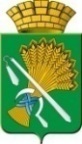 АДМИНИСТРАЦИЯ КАМЫШЛОВСКОГО ГОРОДСКОГО ОКРУГАП О С Т А Н О В Л Е Н И Еот 15.06.2022    № 493О внесении изменений в Муниципальную программу Камышловского городского округа «Развитие образования, культуры, спорта и молодежной политики в Камышловском городском округе до 2027 года», утверждённую постановлением главы Камышловского городского округа от 14 ноября 2018 года № 982 (с изменениями внесенными постановлениями главы Камышловского городского округа от 21.03.2022 №242, от 02.02.2022 №83, от 30.12.2021 №1029, от 17.11.2021 №843, от 31.08.2021 №611, от 07.07.2021 № 472, от 02.06.2021 №371, от 09.04.2021 №246, от 08.02.2021 №93, от 19.01.2021 №31, от 24.04.2020 № 274, от 20.01.2020 № 27, от 28.12.2018 года № 1196)В соответствии с Государственной программой Свердловской области «Развитие системы образования в Свердловской области до 2025 года», утвержденной Постановлением Правительства Свердловской области от 19.12.2019 № 920-ПП, решением Думы Камышловского городского округа от 21.04.2022 №92, от 26.05.2022 №107 «О внесении изменений в решение Думы КГО от 16.12.2021 №45 «О бюджете КГО на 2022 год и плановый период 2023 и 2024 годов», администрация Камышловского городского округаПОСТАНОВЛЯЕТ:1. Внести в Муниципальную программу Камышловского городского округа «Развитие образования, культуры, спорта и молодежной политики в Камышловском городском округе до 2027 года» (далее - Программа), утверждённую постановлением главы Камышловского городского округа от 14 ноября 2018 года № 982 (с изменениями, внесенными постановлениями администрации Камышловского городского округа от 21.03.2022 №242, от 02.02.2022 №83, от 30.12.2021 №1029,  от 17.11.2021 №843,  от 31.08.2021 №611, от 07.07.2021 № 472, от 02.06.2021 №371, от 09.04.2021 №246, от 08.02.2021 № 93, от 19.01.2021 года №31, от 20.01.2020 № 27, 24.04.2020 № 274, 28.12.2018 года № 1196,), следующие изменения:1.1. В паспорте Программы:1.1.1. Строку «Объемы финансирования Программы по годам реализации, рублей» изложить в новой редакции:          2. Приложение №1 «Цели, задачи и целевые показатели» реализации Муниципальной программы «Развитие образования, культуры, спорта и молодежной политики в Камышловском городском округе до 2027 года» изложить в новой редакции (прилагается).	3. Приложение №2 План мероприятий по выполнению муниципальной программы «Развитие образования, культуры, спорта и молодежной политики в Камышловском городском округе до 2027 года» изложить в новой редакции (прилагается).4. Настоящее постановление опубликовать в газете «Камышловские известия» и разместить на официальном сайте Камышловского городского округа в информационно-телекоммуникационной сети «Интернет».5. Контроль за исполнением настоящего постановления возложить на заместителя главы администрации Камышловского городского округа          Соболеву А.А.ГлаваКамышловского городского округа                                                   А.В. ПоловниковОбъемы финансирования муниципальной программы по годам реализации, рублейВСЕГО:  5 618 097 184,70в том числе: 2021 год –789 609 277,622022 год –837 646 352,082023 год –811 140 197,002024 год –833 732 852,002025 год –753 954 290,002026 год –782 820 656,002027 год –809 193 560,00из них:областной бюджет: 2 877 950 736,00 в том числе:2021 год –384 603 209,002022 год –414 465 500,002023 год –422 926 300,002024 год –431 048 200,002025 год –394 354 642,002026 год –409 319 024,002027 год –421 233 861,00федеральный бюджет: 132 107 400,00в том числе:  2021 год –32 375 100,002022 год –33 720 300,002023 год –32 739 000,002024 год –33 273 000,002025 год –0,00 2026 год –0,002027 год –0,00местный бюджет: 2 608 039 048,70в том числе: 2021 год –372 630 968,622022 год –389 460 552,082023 год –355 474 897,002024 год –369 411 652,002025 год –359 599 648,002026 год –373 501 632,002027 год –387 959 699,00внебюджетные источники: 0,00в том числе: 2021 год – 0,002022 год –0,002023 год –0,002024 год –0,002025 год –0,00 2026 год –0,002027 год –0,00 Приложение № 1 к муниципальной программе  «Развитие образования, культуры, спорта и молодежной политики в Камышловском городском округе до 2027 года»ЦЕЛИ, ЗАДАЧИ И ЦЕЛЕВЫЕ ПОКАЗАТЕЛИЦЕЛИ, ЗАДАЧИ И ЦЕЛЕВЫЕ ПОКАЗАТЕЛИЦЕЛИ, ЗАДАЧИ И ЦЕЛЕВЫЕ ПОКАЗАТЕЛИЦЕЛИ, ЗАДАЧИ И ЦЕЛЕВЫЕ ПОКАЗАТЕЛИЦЕЛИ, ЗАДАЧИ И ЦЕЛЕВЫЕ ПОКАЗАТЕЛИЦЕЛИ, ЗАДАЧИ И ЦЕЛЕВЫЕ ПОКАЗАТЕЛИЦЕЛИ, ЗАДАЧИ И ЦЕЛЕВЫЕ ПОКАЗАТЕЛИЦЕЛИ, ЗАДАЧИ И ЦЕЛЕВЫЕ ПОКАЗАТЕЛИЦЕЛИ, ЗАДАЧИ И ЦЕЛЕВЫЕ ПОКАЗАТЕЛИреализации муниципальной программыреализации муниципальной программыреализации муниципальной программыреализации муниципальной программыреализации муниципальной программыреализации муниципальной программыреализации муниципальной программыреализации муниципальной программыреализации муниципальной программы«Развитие образования, культуры, спорта и молодежной политики в Камышловском городском округе до 2027 года»«Развитие образования, культуры, спорта и молодежной политики в Камышловском городском округе до 2027 года»«Развитие образования, культуры, спорта и молодежной политики в Камышловском городском округе до 2027 года»«Развитие образования, культуры, спорта и молодежной политики в Камышловском городском округе до 2027 года»«Развитие образования, культуры, спорта и молодежной политики в Камышловском городском округе до 2027 года»«Развитие образования, культуры, спорта и молодежной политики в Камышловском городском округе до 2027 года»«Развитие образования, культуры, спорта и молодежной политики в Камышловском городском округе до 2027 года»«Развитие образования, культуры, спорта и молодежной политики в Камышловском городском округе до 2027 года»«Развитие образования, культуры, спорта и молодежной политики в Камышловском городском округе до 2027 года»№ строкиНаименование цели (целей) и задач, целевых показателейЕдиница измеренияЗначение целевого показателя реализации муниципальной программыЗначение целевого показателя реализации муниципальной программыЗначение целевого показателя реализации муниципальной программыЗначение целевого показателя реализации муниципальной программыЗначение целевого показателя реализации муниципальной программыЗначение целевого показателя реализации муниципальной программыЗначение целевого показателя реализации муниципальной программыИсточник значений показателей№ строкиНаименование цели (целей) и задач, целевых показателейЕдиница измерения2021202220232024202520262027Источник значений показателей12345678910111.Подпрограмма 1. Развитие системы дошкольного образования в Камышловском городском округеПодпрограмма 1. Развитие системы дошкольного образования в Камышловском городском округеПодпрограмма 1. Развитие системы дошкольного образования в Камышловском городском округеПодпрограмма 1. Развитие системы дошкольного образования в Камышловском городском округеПодпрограмма 1. Развитие системы дошкольного образования в Камышловском городском округеПодпрограмма 1. Развитие системы дошкольного образования в Камышловском городском округеПодпрограмма 1. Развитие системы дошкольного образования в Камышловском городском округеПодпрограмма 1. Развитие системы дошкольного образования в Камышловском городском округеПодпрограмма 1. Развитие системы дошкольного образования в Камышловском городском округеПодпрограмма 1. Развитие системы дошкольного образования в Камышловском городском округе1.1.Цель 1.1. oбеспечение доступности дошкольного образования для детей в возрасте от 3 до 7 лет;Цель 1.1. oбеспечение доступности дошкольного образования для детей в возрасте от 3 до 7 лет;Цель 1.1. oбеспечение доступности дошкольного образования для детей в возрасте от 3 до 7 лет;Цель 1.1. oбеспечение доступности дошкольного образования для детей в возрасте от 3 до 7 лет;Цель 1.1. oбеспечение доступности дошкольного образования для детей в возрасте от 3 до 7 лет;Цель 1.1. oбеспечение доступности дошкольного образования для детей в возрасте от 3 до 7 лет;Цель 1.1. oбеспечение доступности дошкольного образования для детей в возрасте от 3 до 7 лет;Цель 1.1. oбеспечение доступности дошкольного образования для детей в возрасте от 3 до 7 лет;Цель 1.1. oбеспечение доступности дошкольного образования для детей в возрасте от 3 до 7 лет;Цель 1.1. oбеспечение доступности дошкольного образования для детей в возрасте от 3 до 7 лет;1.1.1.Задача 1.1.1. обеспечение государственных гарантий прав граждан на получение общедоступного и бесплатного дошкольного образования в муниципальных дошкольных образовательных организацияхЗадача 1.1.1. обеспечение государственных гарантий прав граждан на получение общедоступного и бесплатного дошкольного образования в муниципальных дошкольных образовательных организацияхЗадача 1.1.1. обеспечение государственных гарантий прав граждан на получение общедоступного и бесплатного дошкольного образования в муниципальных дошкольных образовательных организацияхЗадача 1.1.1. обеспечение государственных гарантий прав граждан на получение общедоступного и бесплатного дошкольного образования в муниципальных дошкольных образовательных организацияхЗадача 1.1.1. обеспечение государственных гарантий прав граждан на получение общедоступного и бесплатного дошкольного образования в муниципальных дошкольных образовательных организацияхЗадача 1.1.1. обеспечение государственных гарантий прав граждан на получение общедоступного и бесплатного дошкольного образования в муниципальных дошкольных образовательных организацияхЗадача 1.1.1. обеспечение государственных гарантий прав граждан на получение общедоступного и бесплатного дошкольного образования в муниципальных дошкольных образовательных организацияхЗадача 1.1.1. обеспечение государственных гарантий прав граждан на получение общедоступного и бесплатного дошкольного образования в муниципальных дошкольных образовательных организацияхЗадача 1.1.1. обеспечение государственных гарантий прав граждан на получение общедоступного и бесплатного дошкольного образования в муниципальных дошкольных образовательных организацияхЗадача 1.1.1. обеспечение государственных гарантий прав граждан на получение общедоступного и бесплатного дошкольного образования в муниципальных дошкольных образовательных организациях1.1.1.1.Доступность дошкольного образования для детей в возрасте 3-7 летпроцентов100100100100100100100Федеральный закон  29 декабря     2012 года   № 273-ФЗ «Об образовании в Российской Федерации»1.1.1.2.Улучшение материально- технической базы образовательных организаций в целях создания современных условийединиц501010101010Закон Свердловской области 
от 15 июля 2013 года № 78-ОЗ 
«Об образовании в Свердловской области»1.1.1.3.доступность дошкольного образования для детей от 1,5 лет до 3 летпроцентов100000000муниципальный компонент регионального проекта "Содействие занятости на территории Свердловской области"1.1.1.4.-.0.Поддержка победителей конкурса среди муниципальных дошкольных образовательных организаций, расположенных на территории Свердловской области, осуществляющих образовательную деятельность в соотвествии с целями и задачами проекта "Уральская инженерная школа"единиц2222222Государственная программа Свердловской области "Развитие системы образования и реализация молодежной политики в Свердловской области до 2025 года", утвержденная Постановлением Правительства Свердловской области от 19.12.2019 №920-ПП1.1.1.5.Поддержка проектов образовательных учреждений прошедших конкурсный отбор на получение грантов региональных, федеральных ведомств, в том числе благотворительных фондов с целью реализации инновационных проектовединиц1111111Государственная программа Свердловской области "Развитие системы образования и реализация молодежной политики в Свердловской области до 2025 года", утвержденная Постановлением Правительства Свердловской области от 19.12.2019 №920-ПП1.1.1.6.Доля педагогических работников дошкольных образовательных организаций, имеющих первую и высшую квалификационную категорию, от общего количества педагогических работников дошкольных образовательных организаций73,674,87677,578,578,578,5Государственная программа Свердловской области "Развитие системы образования и реализация молодежной политики в Свердловской области до 2025 года", утвержденная Постановлением Правительства Свердловской области от 19.12.2019 №920-ПП1.1.1.7.Количество образовательных организаций, имеющих статус региональной инновационной образовательной площадкиединиц2222222Государственная программа Свердловской области "Развитие системы образования и реализация молодежной политики в Свердловской области до 2025 года", утвержденная Постановлением Правительства Свердловской области от 19.12.2019 №920-ПП1.1.2.Задача 1.1.2. обеспечение воспитания и обучения детей-инвалидов дошкольного возраста, проживающих в Камышловском городском округе, на дому, в дошкольных образовательных организацияхЗадача 1.1.2. обеспечение воспитания и обучения детей-инвалидов дошкольного возраста, проживающих в Камышловском городском округе, на дому, в дошкольных образовательных организацияхЗадача 1.1.2. обеспечение воспитания и обучения детей-инвалидов дошкольного возраста, проживающих в Камышловском городском округе, на дому, в дошкольных образовательных организацияхЗадача 1.1.2. обеспечение воспитания и обучения детей-инвалидов дошкольного возраста, проживающих в Камышловском городском округе, на дому, в дошкольных образовательных организацияхЗадача 1.1.2. обеспечение воспитания и обучения детей-инвалидов дошкольного возраста, проживающих в Камышловском городском округе, на дому, в дошкольных образовательных организацияхЗадача 1.1.2. обеспечение воспитания и обучения детей-инвалидов дошкольного возраста, проживающих в Камышловском городском округе, на дому, в дошкольных образовательных организацияхЗадача 1.1.2. обеспечение воспитания и обучения детей-инвалидов дошкольного возраста, проживающих в Камышловском городском округе, на дому, в дошкольных образовательных организацияхЗадача 1.1.2. обеспечение воспитания и обучения детей-инвалидов дошкольного возраста, проживающих в Камышловском городском округе, на дому, в дошкольных образовательных организацияхЗадача 1.1.2. обеспечение воспитания и обучения детей-инвалидов дошкольного возраста, проживающих в Камышловском городском округе, на дому, в дошкольных образовательных организацияхЗадача 1.1.2. обеспечение воспитания и обучения детей-инвалидов дошкольного возраста, проживающих в Камышловском городском округе, на дому, в дошкольных образовательных организациях1.1.2.1.охват детей-инвалидов дошкольного возраста, проживающих в Камышловском городском округе, обучением на дому, в дошкольных образовательных организацияхпроцентов100100100100100100100Федеральный закон  29 декабря     2012 года   № 273-ФЗ «Об образовании в Российской Федерации»1.1.2.2.создание в дошкольных образовательных организациях условий для успешной социализации детей с ограниченными возможностями здоровья и детей- инвалидовединиц10101010101010Государственная программа Свердловской области "Развитие системы образования и реализация молодежной политики в Свердловской области до 2025 года", утвержденная Постановлением Правительства Свердловской области от 19.12.2019 №920-ПП1.1.3.Задача 1.1.3. обеспечение соответствия состояния зданий и помещений муниципальных образовательных организаций дошкольного образования требованиям пожарной безопасности и санитарного законодательстваЗадача 1.1.3. обеспечение соответствия состояния зданий и помещений муниципальных образовательных организаций дошкольного образования требованиям пожарной безопасности и санитарного законодательстваЗадача 1.1.3. обеспечение соответствия состояния зданий и помещений муниципальных образовательных организаций дошкольного образования требованиям пожарной безопасности и санитарного законодательстваЗадача 1.1.3. обеспечение соответствия состояния зданий и помещений муниципальных образовательных организаций дошкольного образования требованиям пожарной безопасности и санитарного законодательстваЗадача 1.1.3. обеспечение соответствия состояния зданий и помещений муниципальных образовательных организаций дошкольного образования требованиям пожарной безопасности и санитарного законодательстваЗадача 1.1.3. обеспечение соответствия состояния зданий и помещений муниципальных образовательных организаций дошкольного образования требованиям пожарной безопасности и санитарного законодательстваЗадача 1.1.3. обеспечение соответствия состояния зданий и помещений муниципальных образовательных организаций дошкольного образования требованиям пожарной безопасности и санитарного законодательстваЗадача 1.1.3. обеспечение соответствия состояния зданий и помещений муниципальных образовательных организаций дошкольного образования требованиям пожарной безопасности и санитарного законодательстваЗадача 1.1.3. обеспечение соответствия состояния зданий и помещений муниципальных образовательных организаций дошкольного образования требованиям пожарной безопасности и санитарного законодательстваЗадача 1.1.3. обеспечение соответствия состояния зданий и помещений муниципальных образовательных организаций дошкольного образования требованиям пожарной безопасности и санитарного законодательства1.1.3.1.доля зданий муниципальных образовательных организаций дошкольного образования, требующих капитального ремонта, приведения в соответствие с требованиями пожарной безопасности и санитарного законодательствапроцентов80808080808080Распоряжение Правительства Российской Федерации 
от 06.10.2011   № 1757-р (Стратегия
социально-экономического развития Уральского федерального округа на период до 2020 года), 
санитарно-эпидемиологические правила и нормативы, Федеральный закон от 22 июля 2008 года         № 123-ФЗ
«Технический регламент о требованиях пожарной безопасности»2.Подпрограмма 2. Развитие системы общего образования в Камышловском городском округеПодпрограмма 2. Развитие системы общего образования в Камышловском городском округеПодпрограмма 2. Развитие системы общего образования в Камышловском городском округеПодпрограмма 2. Развитие системы общего образования в Камышловском городском округеПодпрограмма 2. Развитие системы общего образования в Камышловском городском округеПодпрограмма 2. Развитие системы общего образования в Камышловском городском округеПодпрограмма 2. Развитие системы общего образования в Камышловском городском округеПодпрограмма 2. Развитие системы общего образования в Камышловском городском округеПодпрограмма 2. Развитие системы общего образования в Камышловском городском округеПодпрограмма 2. Развитие системы общего образования в Камышловском городском округе2.1.Цель 2.1. обеспечение доступности качественного общего образования, соответствующего требованиям инновационного социально-экономического развития Камышловского городского округаЦель 2.1. обеспечение доступности качественного общего образования, соответствующего требованиям инновационного социально-экономического развития Камышловского городского округаЦель 2.1. обеспечение доступности качественного общего образования, соответствующего требованиям инновационного социально-экономического развития Камышловского городского округаЦель 2.1. обеспечение доступности качественного общего образования, соответствующего требованиям инновационного социально-экономического развития Камышловского городского округаЦель 2.1. обеспечение доступности качественного общего образования, соответствующего требованиям инновационного социально-экономического развития Камышловского городского округаЦель 2.1. обеспечение доступности качественного общего образования, соответствующего требованиям инновационного социально-экономического развития Камышловского городского округаЦель 2.1. обеспечение доступности качественного общего образования, соответствующего требованиям инновационного социально-экономического развития Камышловского городского округаЦель 2.1. обеспечение доступности качественного общего образования, соответствующего требованиям инновационного социально-экономического развития Камышловского городского округаЦель 2.1. обеспечение доступности качественного общего образования, соответствующего требованиям инновационного социально-экономического развития Камышловского городского округаЦель 2.1. обеспечение доступности качественного общего образования, соответствующего требованиям инновационного социально-экономического развития Камышловского городского округа2.1.1.Задача 2.1.1. обеспечение детей современными условиями при реализации государственного стандарта общего образованияЗадача 2.1.1. обеспечение детей современными условиями при реализации государственного стандарта общего образованияЗадача 2.1.1. обеспечение детей современными условиями при реализации государственного стандарта общего образованияЗадача 2.1.1. обеспечение детей современными условиями при реализации государственного стандарта общего образованияЗадача 2.1.1. обеспечение детей современными условиями при реализации государственного стандарта общего образованияЗадача 2.1.1. обеспечение детей современными условиями при реализации государственного стандарта общего образованияЗадача 2.1.1. обеспечение детей современными условиями при реализации государственного стандарта общего образованияЗадача 2.1.1. обеспечение детей современными условиями при реализации государственного стандарта общего образованияЗадача 2.1.1. обеспечение детей современными условиями при реализации государственного стандарта общего образованияЗадача 2.1.1. обеспечение детей современными условиями при реализации государственного стандарта общего образования2.1.1.1.Охват детей школьного возраста в муниципальных общеобразовательных организациях Камышловского городского округа образовательными услугами в рамках государственного образовательного стандарта и федерального государственного образовательного стандартапроцентов100100100100100100100Федеральный закон  29 декабря     2012 года   № 273-ФЗ «Об образовании в Российской Федерации»2.1.1.4.доля обучающихся, освоивших образовательные программы основного общего и среднего общего образованияпроцентов99999999999999Государственная программа Свердловской области "Развитие системы образования и реализация молодежной политики в Свердловской области до 2025 года", утвержденная Постановлением Правительства Свердловской области от 19.12.2019 №920-ПП2.1.1.5.доля учащихся общеобразовательных организаций, обучающихся в одну сменупроцентов91,493,094,6100100Государственная программа Свердловской области "Развитие системы образования и реализация молодежной политики в Свердловской области до 2025 года", утвержденная Постановлением Правительства Свердловской области от 19.12.2019 №920-ПП2.1.1.6.Количество образовательных организаций, имеющих статус региональной инновационной образовательной площадкиединиц3333333Государственная программа Свердловской области "Развитие системы образования и реализация молодежной политики в Свердловской области до 2025 года", утвержденная Постановлением Правительства Свердловской области от 19.12.2019 №920-ПП2.1.1.7.Доля образовательных организаций, реализующих образовательный процесс с применением дистанционных технологийпроцентов100100100100100100100Государственная программа Свердловской области "Развитие системы образования и реализация молодежной политики в Свердловской области до 2025 года", утвержденная Постановлением Правительства Свердловской области от 19.12.2019 №920-ПП2.1.1.8.Доля учащихся, осваивающих дополнительные образовательные программы технической и естественно- научной направленностипроцентов16161720212121Государственная программа Свердловской области "Развитие системы образования и реализация молодежной политики в Свердловской области до 2025 года", утвержденная Постановлением Правительства Свердловской области от 19.12.2019 №920-ПП2.1.1.9.Поддержка проектов образовательных учреждений прошедших конкурсный отбор на получение грантов региональных, федеральных ведомств, в том числе благотворительных фондов с целью реализации инновационных проектовединиц1111111Государственная программа Свердловской области "Развитие системы образования и реализация молодежной политики в Свердловской области до 2025 года", утвержденная Постановлением Правительства Свердловской области от 19.12.2019 №920-ПП2.1.1.10.Доля педагогических работников общеобразовательных организаций, получивших вознаграждение за классное руководство, в общей численности педагогических работников такой организациипроцентов1001001000000Государственная программа Свердловской области "Развитие системы образования и реализация молодежной политики в Свердловской области до 2025 года", утвержденная Постановлением Правительства Свердловской области от 19.12.2019 №920-ПП2.1.1.11.Доля педагогических работников общеобразовательных организаций, имеющих первую и высшую квалификационную категорию, от общего количества педагогических работников общеобразовательных организацийпроцентов73,674,876,077,578,578,578,5Государственная программа Свердловской области "Развитие системы образования и реализация молодежной политики в Свердловской области до 2025 года", утвержденная Постановлением Правительства Свердловской области от 19.12.2019 №920-ПП2.1.1.12.Улучшение материально- технической базы образовательных организаций в целях создания современных условийединиц3066666Закон Свердловской области 
от 15 июля 2013 года № 78-ОЗ 
«Об образовании в Свердловской области»2.1.1.12.Количество информационных мероприятий по повышению общественного престижа педагогической деятельности, популяризации педагогической деятельности единиц2223333Государственная программа Свердловской области "Развитие системы образования и реализация молодежной политики в Свердловской области до 2025 года", утвержденная Постановлением Правительства Свердловской области от 19.12.2019 №920-ПП2.1.1.14.Число детей, прошедших обучение в образовательных сменах Фонда поддержки талантливых детей и молодежи "Золотое сечение"человек26283032343434Государственная программа Свердловской области "Развитие системы образования и реализация молодежной политики в Свердловской области до 2025 года", утвержденная Постановлением Правительства Свердловской области от 19.12.2019 №920-ПП2.1.1.15.число участников открытых онлайн- уроков, реализуемых с учетом опыта цикла открытых уроков "Проектория", "Уроки настоящего" или иных аналогичных по возможностям, функциям и результатам проектов, направленных на раннюю профориентациючеловек2264227022772280228622902300Государственная программа Свердловской области "Развитие системы образования и реализация молодежной политики в Свердловской области до 2025 года", утвержденная Постановлением Правительства Свердловской области от 19.12.2019 №920-ПП2.1.2.Задача 2.1.2. предоставление детям с ограниченными возможностями здоровья специального (коррекционного) образования в классах (группах) для обучающихся, воспитанников с ограниченными возможностями здоровьяЗадача 2.1.2. предоставление детям с ограниченными возможностями здоровья специального (коррекционного) образования в классах (группах) для обучающихся, воспитанников с ограниченными возможностями здоровьяЗадача 2.1.2. предоставление детям с ограниченными возможностями здоровья специального (коррекционного) образования в классах (группах) для обучающихся, воспитанников с ограниченными возможностями здоровьяЗадача 2.1.2. предоставление детям с ограниченными возможностями здоровья специального (коррекционного) образования в классах (группах) для обучающихся, воспитанников с ограниченными возможностями здоровьяЗадача 2.1.2. предоставление детям с ограниченными возможностями здоровья специального (коррекционного) образования в классах (группах) для обучающихся, воспитанников с ограниченными возможностями здоровьяЗадача 2.1.2. предоставление детям с ограниченными возможностями здоровья специального (коррекционного) образования в классах (группах) для обучающихся, воспитанников с ограниченными возможностями здоровьяЗадача 2.1.2. предоставление детям с ограниченными возможностями здоровья специального (коррекционного) образования в классах (группах) для обучающихся, воспитанников с ограниченными возможностями здоровьяЗадача 2.1.2. предоставление детям с ограниченными возможностями здоровья специального (коррекционного) образования в классах (группах) для обучающихся, воспитанников с ограниченными возможностями здоровьяЗадача 2.1.2. предоставление детям с ограниченными возможностями здоровья специального (коррекционного) образования в классах (группах) для обучающихся, воспитанников с ограниченными возможностями здоровьяЗадача 2.1.2. предоставление детям с ограниченными возможностями здоровья специального (коррекционного) образования в классах (группах) для обучающихся, воспитанников с ограниченными возможностями здоровья2.1.2.1.Доля детей с ограниченными возможностями здоровья школьного возраста, охваченных общеобразовательными программами, адаптированными для обучения лиц с ограниченными возможностями здоровья с учетом особенностей их психофизического развития, индивидуальных возможностей и при необходимости обеспечивающими коррекцию нарушений развития и социальную адаптацию указанных лиц.процентов100100100100100100100Федеральный закон  29 декабря     2012 года   № 273-ФЗ «Об образовании в Российской Федерации»2.1.2.2.Доля общеобразовательных организаций, в которых обеспечены возможности для беспрепятственного доступа обучающихся с ограниченными возможностями здоровья к объектам инфраструктуры образовательной организации, в общем количестве общеобразовательных организацийпроцентов016,717,017,718,018,719,0Федеральный закон  29 декабря     2012 года   № 273-ФЗ «Об образовании в Российской Федерации»2.1.3.Задача 2.1.3. обеспечение доступности образования для детей-сирот и детей, оставшихся без попечения родителейЗадача 2.1.3. обеспечение доступности образования для детей-сирот и детей, оставшихся без попечения родителейЗадача 2.1.3. обеспечение доступности образования для детей-сирот и детей, оставшихся без попечения родителейЗадача 2.1.3. обеспечение доступности образования для детей-сирот и детей, оставшихся без попечения родителейЗадача 2.1.3. обеспечение доступности образования для детей-сирот и детей, оставшихся без попечения родителейЗадача 2.1.3. обеспечение доступности образования для детей-сирот и детей, оставшихся без попечения родителейЗадача 2.1.3. обеспечение доступности образования для детей-сирот и детей, оставшихся без попечения родителейЗадача 2.1.3. обеспечение доступности образования для детей-сирот и детей, оставшихся без попечения родителейЗадача 2.1.3. обеспечение доступности образования для детей-сирот и детей, оставшихся без попечения родителейЗадача 2.1.3. обеспечение доступности образования для детей-сирот и детей, оставшихся без попечения родителей2.1.3.1.Охват детей-сирот и детей, оставшихся без попечения родителей, образовательными услугами в муниципальных образовательных организациях Камышловского городского округапроцентов100100100100100100100Федеральный закон  29 декабря     2012 года   № 273-ФЗ «Об образовании в Российской Федерации»2.1.4.Задача 2.1.4. обеспечение бесплатного проезда детей-сирот и детей, оставшихся без попечения родителей, обучающихся в муниципальных общеобразовательных организациях, на городском, пригородном транспорте, а также бесплатного проезда один раз в год к месту жительства и обратно к месту учёбыЗадача 2.1.4. обеспечение бесплатного проезда детей-сирот и детей, оставшихся без попечения родителей, обучающихся в муниципальных общеобразовательных организациях, на городском, пригородном транспорте, а также бесплатного проезда один раз в год к месту жительства и обратно к месту учёбыЗадача 2.1.4. обеспечение бесплатного проезда детей-сирот и детей, оставшихся без попечения родителей, обучающихся в муниципальных общеобразовательных организациях, на городском, пригородном транспорте, а также бесплатного проезда один раз в год к месту жительства и обратно к месту учёбыЗадача 2.1.4. обеспечение бесплатного проезда детей-сирот и детей, оставшихся без попечения родителей, обучающихся в муниципальных общеобразовательных организациях, на городском, пригородном транспорте, а также бесплатного проезда один раз в год к месту жительства и обратно к месту учёбыЗадача 2.1.4. обеспечение бесплатного проезда детей-сирот и детей, оставшихся без попечения родителей, обучающихся в муниципальных общеобразовательных организациях, на городском, пригородном транспорте, а также бесплатного проезда один раз в год к месту жительства и обратно к месту учёбыЗадача 2.1.4. обеспечение бесплатного проезда детей-сирот и детей, оставшихся без попечения родителей, обучающихся в муниципальных общеобразовательных организациях, на городском, пригородном транспорте, а также бесплатного проезда один раз в год к месту жительства и обратно к месту учёбыЗадача 2.1.4. обеспечение бесплатного проезда детей-сирот и детей, оставшихся без попечения родителей, обучающихся в муниципальных общеобразовательных организациях, на городском, пригородном транспорте, а также бесплатного проезда один раз в год к месту жительства и обратно к месту учёбыЗадача 2.1.4. обеспечение бесплатного проезда детей-сирот и детей, оставшихся без попечения родителей, обучающихся в муниципальных общеобразовательных организациях, на городском, пригородном транспорте, а также бесплатного проезда один раз в год к месту жительства и обратно к месту учёбыЗадача 2.1.4. обеспечение бесплатного проезда детей-сирот и детей, оставшихся без попечения родителей, обучающихся в муниципальных общеобразовательных организациях, на городском, пригородном транспорте, а также бесплатного проезда один раз в год к месту жительства и обратно к месту учёбыЗадача 2.1.4. обеспечение бесплатного проезда детей-сирот и детей, оставшихся без попечения родителей, обучающихся в муниципальных общеобразовательных организациях, на городском, пригородном транспорте, а также бесплатного проезда один раз в год к месту жительства и обратно к месту учёбы2.1.4.1.Доля детей-сирот и детей, оставшихся без попечения родителей, обучающихся в муниципальных образовательных организациях, которым обеспечен бесплатный проезд на городском, пригородном, в сельской местности на внутрирайонном транспорте, а также бесплатный проезд один раз в год к месту жительства и обратно к месту учёбыпроцентов100100100100100100100Федеральный закон от 21 декабря 1996 года № 159-ФЗ
«О дополнительных гарантиях по социальной поддержке детей-сирот и детей, оставшихся без попечения родителей»2.1.5.Задача 2.1.5. обеспечение проведения государственной итоговой аттестации по образовательным программам основного общего и среднего общего образования, единого государственного экзамена на территории Камышловского городского округаЗадача 2.1.5. обеспечение проведения государственной итоговой аттестации по образовательным программам основного общего и среднего общего образования, единого государственного экзамена на территории Камышловского городского округаЗадача 2.1.5. обеспечение проведения государственной итоговой аттестации по образовательным программам основного общего и среднего общего образования, единого государственного экзамена на территории Камышловского городского округаЗадача 2.1.5. обеспечение проведения государственной итоговой аттестации по образовательным программам основного общего и среднего общего образования, единого государственного экзамена на территории Камышловского городского округаЗадача 2.1.5. обеспечение проведения государственной итоговой аттестации по образовательным программам основного общего и среднего общего образования, единого государственного экзамена на территории Камышловского городского округаЗадача 2.1.5. обеспечение проведения государственной итоговой аттестации по образовательным программам основного общего и среднего общего образования, единого государственного экзамена на территории Камышловского городского округаЗадача 2.1.5. обеспечение проведения государственной итоговой аттестации по образовательным программам основного общего и среднего общего образования, единого государственного экзамена на территории Камышловского городского округаЗадача 2.1.5. обеспечение проведения государственной итоговой аттестации по образовательным программам основного общего и среднего общего образования, единого государственного экзамена на территории Камышловского городского округаЗадача 2.1.5. обеспечение проведения государственной итоговой аттестации по образовательным программам основного общего и среднего общего образования, единого государственного экзамена на территории Камышловского городского округаЗадача 2.1.5. обеспечение проведения государственной итоговой аттестации по образовательным программам основного общего и среднего общего образования, единого государственного экзамена на территории Камышловского городского округа2.1.5.1.Доля выпускников муниципальных общеобразовательных организаций, не сдавших единый государственный экзамен в общей численности выпускников муниципальных общеобразовательных организацийпроцентов4,03,83,753,73,653,63,55Указ Президента Российской Федерации от 07 мая 2012 года  № 599 «О мерах по реализации государственной политики в области образования и науки»2.1.7.Задача 2.1.7. обеспечение соответствия состояния зданий и помещений муниципальных образовательных организаций общего образования требованиям пожарной безопасности и санитарного законодательстваЗадача 2.1.7. обеспечение соответствия состояния зданий и помещений муниципальных образовательных организаций общего образования требованиям пожарной безопасности и санитарного законодательстваЗадача 2.1.7. обеспечение соответствия состояния зданий и помещений муниципальных образовательных организаций общего образования требованиям пожарной безопасности и санитарного законодательстваЗадача 2.1.7. обеспечение соответствия состояния зданий и помещений муниципальных образовательных организаций общего образования требованиям пожарной безопасности и санитарного законодательстваЗадача 2.1.7. обеспечение соответствия состояния зданий и помещений муниципальных образовательных организаций общего образования требованиям пожарной безопасности и санитарного законодательстваЗадача 2.1.7. обеспечение соответствия состояния зданий и помещений муниципальных образовательных организаций общего образования требованиям пожарной безопасности и санитарного законодательстваЗадача 2.1.7. обеспечение соответствия состояния зданий и помещений муниципальных образовательных организаций общего образования требованиям пожарной безопасности и санитарного законодательстваЗадача 2.1.7. обеспечение соответствия состояния зданий и помещений муниципальных образовательных организаций общего образования требованиям пожарной безопасности и санитарного законодательстваЗадача 2.1.7. обеспечение соответствия состояния зданий и помещений муниципальных образовательных организаций общего образования требованиям пожарной безопасности и санитарного законодательстваЗадача 2.1.7. обеспечение соответствия состояния зданий и помещений муниципальных образовательных организаций общего образования требованиям пожарной безопасности и санитарного законодательства2.1.7.1.Доля зданий муниципальных образовательных организаций общего образования, требующих капитального ремонта, приведения в соответствие с требованиями пожарной безопасности и санитарного законодательствапроцентов100100100100100100100Распоряжение Правительства Российской Федерации 
от 06.10.2011   № 1757-р (Стратегия
социально-экономического развития Уральского федерального округа на период до 2020 года), 
санитарно-эпидемиологические правила и нормативы, Федеральный закон от 22 июля 2008 года         № 123-ФЗ
«Технический регламент о требованиях пожарной безопасности»2.1.8.Задача 2.1.8. создание в общеобразовательных организациях условий для успешной социализации детей с ограниченными возможностями здоровья и детей-инвалидов, а также детей-сирот и детей, оставшихся без попечения родителейЗадача 2.1.8. создание в общеобразовательных организациях условий для успешной социализации детей с ограниченными возможностями здоровья и детей-инвалидов, а также детей-сирот и детей, оставшихся без попечения родителейЗадача 2.1.8. создание в общеобразовательных организациях условий для успешной социализации детей с ограниченными возможностями здоровья и детей-инвалидов, а также детей-сирот и детей, оставшихся без попечения родителейЗадача 2.1.8. создание в общеобразовательных организациях условий для успешной социализации детей с ограниченными возможностями здоровья и детей-инвалидов, а также детей-сирот и детей, оставшихся без попечения родителейЗадача 2.1.8. создание в общеобразовательных организациях условий для успешной социализации детей с ограниченными возможностями здоровья и детей-инвалидов, а также детей-сирот и детей, оставшихся без попечения родителейЗадача 2.1.8. создание в общеобразовательных организациях условий для успешной социализации детей с ограниченными возможностями здоровья и детей-инвалидов, а также детей-сирот и детей, оставшихся без попечения родителейЗадача 2.1.8. создание в общеобразовательных организациях условий для успешной социализации детей с ограниченными возможностями здоровья и детей-инвалидов, а также детей-сирот и детей, оставшихся без попечения родителейЗадача 2.1.8. создание в общеобразовательных организациях условий для успешной социализации детей с ограниченными возможностями здоровья и детей-инвалидов, а также детей-сирот и детей, оставшихся без попечения родителейЗадача 2.1.8. создание в общеобразовательных организациях условий для успешной социализации детей с ограниченными возможностями здоровья и детей-инвалидов, а также детей-сирот и детей, оставшихся без попечения родителейЗадача 2.1.8. создание в общеобразовательных организациях условий для успешной социализации детей с ограниченными возможностями здоровья и детей-инвалидов, а также детей-сирот и детей, оставшихся без попечения родителей2.1.8.1.Доля общеобразовательных организаций, имеющих медицинские кабинеты, оснащенные необходимым медицинским оборудованием и прошедших лицензированиепроцентов100100100100100100100Федеральный закон  29 декабря     2012 года   № 273-ФЗ «Об образовании в Российской Федерации»2.1.8.2.Доля детей-инвалидов, получающих общее образование на дому в дистанционной форме, от общей численности детей-инвалидов, которым не противопоказано обучение по дистанционным технологиямпроцентов100100100100100100100Федеральный закон  29 декабря     2012 года   № 273-ФЗ «Об образовании в Российской Федерации»2.1.11.Задача 2.1.11. сохранение и развитие спортивной инфраструктуры муниципальных общеобразовательных организацийЗадача 2.1.11. сохранение и развитие спортивной инфраструктуры муниципальных общеобразовательных организацийЗадача 2.1.11. сохранение и развитие спортивной инфраструктуры муниципальных общеобразовательных организацийЗадача 2.1.11. сохранение и развитие спортивной инфраструктуры муниципальных общеобразовательных организацийЗадача 2.1.11. сохранение и развитие спортивной инфраструктуры муниципальных общеобразовательных организацийЗадача 2.1.11. сохранение и развитие спортивной инфраструктуры муниципальных общеобразовательных организацийЗадача 2.1.11. сохранение и развитие спортивной инфраструктуры муниципальных общеобразовательных организацийЗадача 2.1.11. сохранение и развитие спортивной инфраструктуры муниципальных общеобразовательных организацийЗадача 2.1.11. сохранение и развитие спортивной инфраструктуры муниципальных общеобразовательных организацийЗадача 2.1.11. сохранение и развитие спортивной инфраструктуры муниципальных общеобразовательных организаций2.1.11.1.количество спортивных площадок в муниципальных общеобразовательных организациях, оборудованных в рамках реализации государственной программы Свердловской области "Развитие системы образования в Свердловской области до 2024 года"единиц0010000Федеральный закон  29 декабря     2012 года   № 273-ФЗ «Об образовании в Российской Федерации»2.1.11.2.0.количество обучающихся общеобразовательных организаций, которым предоставлена возможность использования оборудованной спортивной площадки для сдачи нормативов Всероссийского физкультурно- спортивного комплекса "Готов к труду и обороне!"человек2849284928492849284928492849Постановление Правительства Свердловской области от 29.12.2016 №919-ПП "Об утверждении государственной программы Свердловской области "Развитие системы образования в Свердловской области до 2024 года"2.2.Цель 2.2. обеспечение реализации дополнительных общеразвивающих программ в общеобразовательных учрежденияхЦель 2.2. обеспечение реализации дополнительных общеразвивающих программ в общеобразовательных учрежденияхЦель 2.2. обеспечение реализации дополнительных общеразвивающих программ в общеобразовательных учрежденияхЦель 2.2. обеспечение реализации дополнительных общеразвивающих программ в общеобразовательных учрежденияхЦель 2.2. обеспечение реализации дополнительных общеразвивающих программ в общеобразовательных учрежденияхЦель 2.2. обеспечение реализации дополнительных общеразвивающих программ в общеобразовательных учрежденияхЦель 2.2. обеспечение реализации дополнительных общеразвивающих программ в общеобразовательных учрежденияхЦель 2.2. обеспечение реализации дополнительных общеразвивающих программ в общеобразовательных учрежденияхЦель 2.2. обеспечение реализации дополнительных общеразвивающих программ в общеобразовательных учрежденияхЦель 2.2. обеспечение реализации дополнительных общеразвивающих программ в общеобразовательных учреждениях2.2.1.Задача 2.2.1. реализация мер по развитию научно- образовательной и творческой среды в образовательных учреждениях, развитие эффективной системы дополнительного образования детейЗадача 2.2.1. реализация мер по развитию научно- образовательной и творческой среды в образовательных учреждениях, развитие эффективной системы дополнительного образования детейЗадача 2.2.1. реализация мер по развитию научно- образовательной и творческой среды в образовательных учреждениях, развитие эффективной системы дополнительного образования детейЗадача 2.2.1. реализация мер по развитию научно- образовательной и творческой среды в образовательных учреждениях, развитие эффективной системы дополнительного образования детейЗадача 2.2.1. реализация мер по развитию научно- образовательной и творческой среды в образовательных учреждениях, развитие эффективной системы дополнительного образования детейЗадача 2.2.1. реализация мер по развитию научно- образовательной и творческой среды в образовательных учреждениях, развитие эффективной системы дополнительного образования детейЗадача 2.2.1. реализация мер по развитию научно- образовательной и творческой среды в образовательных учреждениях, развитие эффективной системы дополнительного образования детейЗадача 2.2.1. реализация мер по развитию научно- образовательной и творческой среды в образовательных учреждениях, развитие эффективной системы дополнительного образования детейЗадача 2.2.1. реализация мер по развитию научно- образовательной и творческой среды в образовательных учреждениях, развитие эффективной системы дополнительного образования детейЗадача 2.2.1. реализация мер по развитию научно- образовательной и творческой среды в образовательных учреждениях, развитие эффективной системы дополнительного образования детей2.2.1.1.численность обучающихся общеобразовательных учреждений, осваивающих дополнительные общеразвивающие программы (направленность: социально- педагогическая, туристско- краеведческая, художественная. физкультурно- спортивная, естественнонаучная, техническая)человек3390339033903390339033903390Федеральный закон  29 декабря     2012 года   № 273-ФЗ «Об образовании в Российской Федерации»2.2.1.2.организация дополнительного профессионального образования педагогов и координация деятельности образовательных организаций, реализующих дополнительные общеобразовательные программычеловек18181818181818Федеральный закон  29 декабря     2012 года   № 273-ФЗ «Об образовании в Российской Федерации»2.3.Цель 2.3. создание условий для сохранения здоровья и развития детей в Камышловском городском округеЦель 2.3. создание условий для сохранения здоровья и развития детей в Камышловском городском округеЦель 2.3. создание условий для сохранения здоровья и развития детей в Камышловском городском округеЦель 2.3. создание условий для сохранения здоровья и развития детей в Камышловском городском округеЦель 2.3. создание условий для сохранения здоровья и развития детей в Камышловском городском округеЦель 2.3. создание условий для сохранения здоровья и развития детей в Камышловском городском округеЦель 2.3. создание условий для сохранения здоровья и развития детей в Камышловском городском округеЦель 2.3. создание условий для сохранения здоровья и развития детей в Камышловском городском округеЦель 2.3. создание условий для сохранения здоровья и развития детей в Камышловском городском округеЦель 2.3. создание условий для сохранения здоровья и развития детей в Камышловском городском округе2.3.1.Задача 2.3.1. осуществление мероприятий по организации питания в муниципальных общеобразовательных организацияхЗадача 2.3.1. осуществление мероприятий по организации питания в муниципальных общеобразовательных организацияхЗадача 2.3.1. осуществление мероприятий по организации питания в муниципальных общеобразовательных организацияхЗадача 2.3.1. осуществление мероприятий по организации питания в муниципальных общеобразовательных организацияхЗадача 2.3.1. осуществление мероприятий по организации питания в муниципальных общеобразовательных организацияхЗадача 2.3.1. осуществление мероприятий по организации питания в муниципальных общеобразовательных организацияхЗадача 2.3.1. осуществление мероприятий по организации питания в муниципальных общеобразовательных организацияхЗадача 2.3.1. осуществление мероприятий по организации питания в муниципальных общеобразовательных организацияхЗадача 2.3.1. осуществление мероприятий по организации питания в муниципальных общеобразовательных организацияхЗадача 2.3.1. осуществление мероприятий по организации питания в муниципальных общеобразовательных организациях2.3.1.2.Доля обучающихся льготных категорий, указанных в статье 22 Закона Свердловской области от 15 июля 2013 года №78-ОЗ, обеспеченных организованным горячим питанием, от общего количества обучающихся льготных категорийпроцентов100100100100100100100Неизвестный элемент2.3.1.3.Доля обучающихся, получающих начальное общее образование в муниципальных образовательных организациях, получающих бесплатное горячее питание, к общему количеству обучающихся, получающих начальное общее образование в муниципальных образовательных организацияхпроцентов100100100100100100100Государственная программа Свердловской области "Развитие системы образования и реализация молодежной политики в Свердловской области до 2025 года", утвержденная Постановлением Правительства Свердловской области от 19.12.2019 №920-ПП3.Подпрограмма 3. Развитие системы дополнительного образования в Камышловском городском округеПодпрограмма 3. Развитие системы дополнительного образования в Камышловском городском округеПодпрограмма 3. Развитие системы дополнительного образования в Камышловском городском округеПодпрограмма 3. Развитие системы дополнительного образования в Камышловском городском округеПодпрограмма 3. Развитие системы дополнительного образования в Камышловском городском округеПодпрограмма 3. Развитие системы дополнительного образования в Камышловском городском округеПодпрограмма 3. Развитие системы дополнительного образования в Камышловском городском округеПодпрограмма 3. Развитие системы дополнительного образования в Камышловском городском округеПодпрограмма 3. Развитие системы дополнительного образования в Камышловском городском округеПодпрограмма 3. Развитие системы дополнительного образования в Камышловском городском округе3.1.Цель 3.1. обеспечение доступности качественных образовательных услуг в сфере дополнительного образования в Камышловском городском округеЦель 3.1. обеспечение доступности качественных образовательных услуг в сфере дополнительного образования в Камышловском городском округеЦель 3.1. обеспечение доступности качественных образовательных услуг в сфере дополнительного образования в Камышловском городском округеЦель 3.1. обеспечение доступности качественных образовательных услуг в сфере дополнительного образования в Камышловском городском округеЦель 3.1. обеспечение доступности качественных образовательных услуг в сфере дополнительного образования в Камышловском городском округеЦель 3.1. обеспечение доступности качественных образовательных услуг в сфере дополнительного образования в Камышловском городском округеЦель 3.1. обеспечение доступности качественных образовательных услуг в сфере дополнительного образования в Камышловском городском округеЦель 3.1. обеспечение доступности качественных образовательных услуг в сфере дополнительного образования в Камышловском городском округеЦель 3.1. обеспечение доступности качественных образовательных услуг в сфере дополнительного образования в Камышловском городском округеЦель 3.1. обеспечение доступности качественных образовательных услуг в сфере дополнительного образования в Камышловском городском округе3.1.1.Задача 3.1.1. развитие системы дополнительного образования детейЗадача 3.1.1. развитие системы дополнительного образования детейЗадача 3.1.1. развитие системы дополнительного образования детейЗадача 3.1.1. развитие системы дополнительного образования детейЗадача 3.1.1. развитие системы дополнительного образования детейЗадача 3.1.1. развитие системы дополнительного образования детейЗадача 3.1.1. развитие системы дополнительного образования детейЗадача 3.1.1. развитие системы дополнительного образования детейЗадача 3.1.1. развитие системы дополнительного образования детейЗадача 3.1.1. развитие системы дополнительного образования детей3.1.1.1.Доля детей, охваченных образовательными программами дополнительного образования детей, в общей численности детей и молодежи в возрасте 5-18 летпроцентов65,067,073,075,0000Государственная программа Свердловской области "Развитие системы образования и реализация молодежной политики в Свердловской области до 2025 года", утвержденная Постановлением Правительства Свердловской области от 19.12.2019 №920-ПП3.1.1.2.Улучшение материально- технической базы образовательных организаций в целях создания современных условийединиц1022222Закон Свердловской области 
от 15 июля 2013 года № 78-ОЗ 
«Об образовании в Свердловской области»3.1.1.3.создание и функционирование центров образования естественно-научной и технологической направленностейединиц1100000Государственная программа Свердловской области "Развитие системы образования и реализация молодежной политики в Свердловской области до 2025 года", утвержденная Постановлением Правительства Свердловской области от 19.12.2019 №920-ПП3.1.1.4.Количество детей в возрасте от 5 до 18 лет, охваченных системой персонифицированного финансированиячеловек160160160160160160160Государственная программа Свердловской области "Развитие системы образования и реализация молодежной политики в Свердловской области до 2025 года", утвержденная Постановлением Правительства Свердловской области от 19.12.2019 №920-ПП3.1.1.5.Организация проведения общегородских мероприятий в сфере образования, культуры, физической культуры и спортапроцентов100100100100100100100Государственная программа Свердловской области "Развитие системы образования и реализация молодежной политики в Свердловской области до 2025 года", утвержденная Постановлением Правительства Свердловской области от 19.12.2019 №920-ПП3.1.2.Задача 3.1.2. обеспечение соответствия состояния зданий и помещений муниципальных образовательных организаций дополнительного образования требованиям пожарной безопасности и санитарного законодательстваЗадача 3.1.2. обеспечение соответствия состояния зданий и помещений муниципальных образовательных организаций дополнительного образования требованиям пожарной безопасности и санитарного законодательстваЗадача 3.1.2. обеспечение соответствия состояния зданий и помещений муниципальных образовательных организаций дополнительного образования требованиям пожарной безопасности и санитарного законодательстваЗадача 3.1.2. обеспечение соответствия состояния зданий и помещений муниципальных образовательных организаций дополнительного образования требованиям пожарной безопасности и санитарного законодательстваЗадача 3.1.2. обеспечение соответствия состояния зданий и помещений муниципальных образовательных организаций дополнительного образования требованиям пожарной безопасности и санитарного законодательстваЗадача 3.1.2. обеспечение соответствия состояния зданий и помещений муниципальных образовательных организаций дополнительного образования требованиям пожарной безопасности и санитарного законодательстваЗадача 3.1.2. обеспечение соответствия состояния зданий и помещений муниципальных образовательных организаций дополнительного образования требованиям пожарной безопасности и санитарного законодательстваЗадача 3.1.2. обеспечение соответствия состояния зданий и помещений муниципальных образовательных организаций дополнительного образования требованиям пожарной безопасности и санитарного законодательстваЗадача 3.1.2. обеспечение соответствия состояния зданий и помещений муниципальных образовательных организаций дополнительного образования требованиям пожарной безопасности и санитарного законодательстваЗадача 3.1.2. обеспечение соответствия состояния зданий и помещений муниципальных образовательных организаций дополнительного образования требованиям пожарной безопасности и санитарного законодательства3.1.2.1.доля зданий муниципальных образовательных организаций дополнительного образования, требующих капитального ремонта, приведения в соответствие с требованиями пожарной безопасности и санитарного законодательствапроцентов100100100100100100100Распоряжение Правительства Российской Федерации 
от 06.10.2011   № 1757-р (Стратегия
социально-экономического развития Уральского федерального округа на период до 2020 года), 
санитарно-эпидемиологические правила и нормативы, Федеральный закон от 22 июля 2008 года         № 123-ФЗ
«Технический регламент о требованиях пожарной безопасности»4.Подпрограмма 4. Развитие культуры в Камышловском городском округеПодпрограмма 4. Развитие культуры в Камышловском городском округеПодпрограмма 4. Развитие культуры в Камышловском городском округеПодпрограмма 4. Развитие культуры в Камышловском городском округеПодпрограмма 4. Развитие культуры в Камышловском городском округеПодпрограмма 4. Развитие культуры в Камышловском городском округеПодпрограмма 4. Развитие культуры в Камышловском городском округеПодпрограмма 4. Развитие культуры в Камышловском городском округеПодпрограмма 4. Развитие культуры в Камышловском городском округеПодпрограмма 4. Развитие культуры в Камышловском городском округе4.1.Цель 4.1. "Обеспечение благоприятных условий для развития муниципальной сферы культуры, повышения привлекательности территорий и продвижение имиджа Камышлова через усиление роли культуры в процессах социальных преобразований и экономического развития Камышловского городского округа" Цель 4.1. "Обеспечение благоприятных условий для развития муниципальной сферы культуры, повышения привлекательности территорий и продвижение имиджа Камышлова через усиление роли культуры в процессах социальных преобразований и экономического развития Камышловского городского округа" Цель 4.1. "Обеспечение благоприятных условий для развития муниципальной сферы культуры, повышения привлекательности территорий и продвижение имиджа Камышлова через усиление роли культуры в процессах социальных преобразований и экономического развития Камышловского городского округа" Цель 4.1. "Обеспечение благоприятных условий для развития муниципальной сферы культуры, повышения привлекательности территорий и продвижение имиджа Камышлова через усиление роли культуры в процессах социальных преобразований и экономического развития Камышловского городского округа" Цель 4.1. "Обеспечение благоприятных условий для развития муниципальной сферы культуры, повышения привлекательности территорий и продвижение имиджа Камышлова через усиление роли культуры в процессах социальных преобразований и экономического развития Камышловского городского округа" Цель 4.1. "Обеспечение благоприятных условий для развития муниципальной сферы культуры, повышения привлекательности территорий и продвижение имиджа Камышлова через усиление роли культуры в процессах социальных преобразований и экономического развития Камышловского городского округа" Цель 4.1. "Обеспечение благоприятных условий для развития муниципальной сферы культуры, повышения привлекательности территорий и продвижение имиджа Камышлова через усиление роли культуры в процессах социальных преобразований и экономического развития Камышловского городского округа" Цель 4.1. "Обеспечение благоприятных условий для развития муниципальной сферы культуры, повышения привлекательности территорий и продвижение имиджа Камышлова через усиление роли культуры в процессах социальных преобразований и экономического развития Камышловского городского округа" Цель 4.1. "Обеспечение благоприятных условий для развития муниципальной сферы культуры, повышения привлекательности территорий и продвижение имиджа Камышлова через усиление роли культуры в процессах социальных преобразований и экономического развития Камышловского городского округа" Цель 4.1. "Обеспечение благоприятных условий для развития муниципальной сферы культуры, повышения привлекательности территорий и продвижение имиджа Камышлова через усиление роли культуры в процессах социальных преобразований и экономического развития Камышловского городского округа" 4.1.1.Задача 4.1.1. повышение доступности и качества услуг, оказываемых населению в сфере культурыЗадача 4.1.1. повышение доступности и качества услуг, оказываемых населению в сфере культурыЗадача 4.1.1. повышение доступности и качества услуг, оказываемых населению в сфере культурыЗадача 4.1.1. повышение доступности и качества услуг, оказываемых населению в сфере культурыЗадача 4.1.1. повышение доступности и качества услуг, оказываемых населению в сфере культурыЗадача 4.1.1. повышение доступности и качества услуг, оказываемых населению в сфере культурыЗадача 4.1.1. повышение доступности и качества услуг, оказываемых населению в сфере культурыЗадача 4.1.1. повышение доступности и качества услуг, оказываемых населению в сфере культурыЗадача 4.1.1. повышение доступности и качества услуг, оказываемых населению в сфере культурыЗадача 4.1.1. повышение доступности и качества услуг, оказываемых населению в сфере культуры4.1.1.1.Число посещений муниципальных библиотектыс.чел.144,24158,67173,09201,94259,64288,48317,33Распоряжение Министерства культуры Российской Федерации от 3 ноября 2020 г. № Р-1459 «О внесении изменений в распоряжение Министерства культуры Российской Федерации от 16.10.2020 № Р-1358 «О методологии расчета показателя «Число посещений культурных мероприятий» (далее РМКРФ от 16.10.2020 № Р-1358)4.1.1.2.Количество посещений музеевтыс.чел.20,9022,9924,0425,0826,1327,1728,22РМКРФ ОТ 16.10.2020 № Р-13584.1.1.3.количество посещений культурно-массовых мероприятий клубов и домов культурытыс.чел.61,7867,9674,1486,49111,21123,56135,92РМКРФ ОТ 16.10.2020 № Р-13584.1.1.4.Число посетителей киносеансовтысяча посещений27,1029,8132,5235,2337,9440,6543,36РМКРФ ОТ 16.10.2020 № Р-13584.1.1.5.Доля культурных мероприятий оздоровительно-просветительской направленности в общем количестве культурных мероприятий процентов5202020Постановление Правительства Свердловской области от 24.12.2020 года №999-ПП «Об утверждении комплексной программы Свердловской области на 2021-2024 годы «Общественное здоровье уральцев»» (далее ППСО от 24.12.2020 года №999-ПП)4.1.1.6.Количество обращений к порталу "Культура Урала. РФ"единиц255390470750Соглашение о достижении результатов и показателей муниципального компонента регионального проекта 
«Цифровизация услуг и формирование информационного пространства в сфере культуры («Цифровая культура») (Свердловская область)»
на территории муниципального образования
«Камышловский городской округ»
02.09.2021 год № 46/08-2021 4.1.1.7.Доля детей, посещающих культурно-досуговые учреждения и творческие кружки на постоянной основе, от общего числа детей в возрасте до 18 летпроцентов1,0333333ППСО от 21 октября 2013 г.№1268-ПП4.1.1.8.Доля коллективов самодеятельного художественного творчества, имеющих звание «народный (образцовый)»процентов15,06,66,66,66,66,66,6ППСО от 21 октября 2013 г.№1268-ПП4.1.1.9.Количество экземпляров новых поступлений в фонды муниципальных библиотек Камышловского городского округа в расчете на 1000 человек жителейединиц80,580,580,580,580,580,580,5ППСО от 21 октября 2013 г.№1268-ПП4.1.1.10.Доля муниципальных учреждений культуры находящихся в удовлетворительном состоянии не имеющих помещений, требующих капитальный ремонт в общем количестве таких учрежденийпроцентов204060100100100ППСО от 21 октября 2013 г.№1268-ПП4.1.1.11.Доля фильмов российского производства в общем объеме кинопоказа на территории Камышловского городского округапроцентов50,050,050,050,050,050,050,0ППСО от 21 октября 2013 г.№1268-ПП4.1.1.12.Доля клубных  формирований оздоровительной и санитарно-просветительской направленности в общем количестве клубных формирований, действующих на базе учреждений культуры процентов0444444Постановление Правительства Свердловской области от 24.12.2020 года №999-ПП «Об утверждении комплексной программы Свердловской области на 2021-2024 годы «Общественное здоровье уральцев»» (далее ППСО от 24.12.2020 года №999-ПП)4.1.1.13.Количество передвижных выставок (ежегодно)единиц14151617181920ППСО от 21 октября 2013 г.№1268-ПП4.1.2.Задача 4.1.2. обеспечение условий для развития инновационной деятельности муниципальных учреждений культурыЗадача 4.1.2. обеспечение условий для развития инновационной деятельности муниципальных учреждений культурыЗадача 4.1.2. обеспечение условий для развития инновационной деятельности муниципальных учреждений культурыЗадача 4.1.2. обеспечение условий для развития инновационной деятельности муниципальных учреждений культурыЗадача 4.1.2. обеспечение условий для развития инновационной деятельности муниципальных учреждений культурыЗадача 4.1.2. обеспечение условий для развития инновационной деятельности муниципальных учреждений культурыЗадача 4.1.2. обеспечение условий для развития инновационной деятельности муниципальных учреждений культурыЗадача 4.1.2. обеспечение условий для развития инновационной деятельности муниципальных учреждений культурыЗадача 4.1.2. обеспечение условий для развития инновационной деятельности муниципальных учреждений культурыЗадача 4.1.2. обеспечение условий для развития инновационной деятельности муниципальных учреждений культуры4.1.2.1.Доля муниципальных библиотек, оснащенных современными комплексными системами и средствами обеспечения сохранности и безопасности фондов, людей и зданий, от их общего количествапроцентов75757575757575ППСО от 21 октября 2013 г.№1268-ПП4.1.2.2.Доля муниципальных музеев (с филиалами), оснащенных современными системами и средствами обеспечения сохранности и безопасности фондов, людей и зданий, от их общего количествапроцентов100100100100100100100ППСО от 21 октября 2013 г.№1268-ПП4.1.2.3.Выполнение целевых показателей результативности реализации Плана по информатизации муниципальных библиотек Камышловского городского округа на 2020-2024 годыПроцентов100100100100Постановление администрации Камышловского городского округа от 27.08.2020г № 571 «Об утверждении -мероприятий по информатизации муниципальных музеев и библиотек, расположенных на территории Камышловского городского округа, 
на 2020–2024 годы» (далее ПАКГО от 27.08.2020г № 571)4.1.2.4.Выполнение целевых показателей  результативности реализации Плана по информатизации муниципальных музеев Камышловского городского округа на 2020-2024 годыпроцентов100100100100ПА КГО от 27.08.2020 г. №5714.1.3.Задача 4.1.3. создание условий для сохранения и развития кадрового и творческого потенциала сферы культурыЗадача 4.1.3. создание условий для сохранения и развития кадрового и творческого потенциала сферы культурыЗадача 4.1.3. создание условий для сохранения и развития кадрового и творческого потенциала сферы культурыЗадача 4.1.3. создание условий для сохранения и развития кадрового и творческого потенциала сферы культурыЗадача 4.1.3. создание условий для сохранения и развития кадрового и творческого потенциала сферы культурыЗадача 4.1.3. создание условий для сохранения и развития кадрового и творческого потенциала сферы культурыЗадача 4.1.3. создание условий для сохранения и развития кадрового и творческого потенциала сферы культурыЗадача 4.1.3. создание условий для сохранения и развития кадрового и творческого потенциала сферы культурыЗадача 4.1.3. создание условий для сохранения и развития кадрового и творческого потенциала сферы культурыЗадача 4.1.3. создание условий для сохранения и развития кадрового и творческого потенциала сферы культуры4.1.3.1.Количество специалистов, прошедших повышение квалификации на базе Центров непрерывного образованияединиц1312915Соглашение о достижении результатов и показателей муниципального компонента регионального проекта 
«Создание условий для реализации творческого потенциала нации («Творческие люди») (Свердловская область)»
на территории муниципального образования
«Камышловский городской округ»
31.08.2021 год № 739/12-2020 (далее Соглашение от 31.08.2021 год № 739/12-2020)4.1.3.2.Количество волонтеров в сфере культуры Камышловского городского округаединиц15202530Соглашение о достижении результатов и показателей муниципального компонента регионального проекта 
«Создание условий для реализации творческого потенциала нации («Творческие люди») (Свердловская область)»
на территории муниципального образования
«Камышловский городской округ»
31.08.2021 год № 739/12-2020 (далее Соглашение от 31.08.2021 год № 739/12-2020)4.1.3.3.Соотношение средней заработной платы работников учреждений культуры к средней заработной плате по экономике Свердловской областипроцентов100100100100ПП СО от 21 октября 2013 г. № 1268-ПП4.1.4.Задача 4.1.4. Реализация проектов, направленных на повышение привлекательности территории и продвижение имиджа КамышловаЗадача 4.1.4. Реализация проектов, направленных на повышение привлекательности территории и продвижение имиджа КамышловаЗадача 4.1.4. Реализация проектов, направленных на повышение привлекательности территории и продвижение имиджа КамышловаЗадача 4.1.4. Реализация проектов, направленных на повышение привлекательности территории и продвижение имиджа КамышловаЗадача 4.1.4. Реализация проектов, направленных на повышение привлекательности территории и продвижение имиджа КамышловаЗадача 4.1.4. Реализация проектов, направленных на повышение привлекательности территории и продвижение имиджа КамышловаЗадача 4.1.4. Реализация проектов, направленных на повышение привлекательности территории и продвижение имиджа КамышловаЗадача 4.1.4. Реализация проектов, направленных на повышение привлекательности территории и продвижение имиджа КамышловаЗадача 4.1.4. Реализация проектов, направленных на повышение привлекательности территории и продвижение имиджа КамышловаЗадача 4.1.4. Реализация проектов, направленных на повышение привлекательности территории и продвижение имиджа Камышлова4.1.4.1.Количество проектов, направленных на повышение привлекательности территории и продвижение имиджа Камышловаединиц4444444ППСО от 21 октября 2013 г.№1268-ПП4.1.4.2.Количество получателей грантов за счёт субсидий из разных источниковединиц1022222Национальный проект "Культура" федеральный проект "Культурная среда"4.1.4.3.Уровень удовлетворенности населения качеством и доступностью оказываемых населению муниципальных услуг в сфере культурыпроцентов90,090,090,090,090,090,090,0ППСО от 21 октября 2013 г.№1268-ПП4.1.4.4.Число посещений культурных мероприятийтысяча посещений256,06281,66306,23351,59438,56483,93529,30Соглашение о достижении результатов и показателей муниципального компонента регионального проекта 
«Обеспечение качественно нового уровня развития инфраструктуры культуры («Культурная среда») на территории муниципального образования
«Камышловский городской округ»
от 07.09.2021 года № 621/08-2021 5.Подпрограмма 5. Развитие образования в сфере культуры Камышловского городского округаПодпрограмма 5. Развитие образования в сфере культуры Камышловского городского округаПодпрограмма 5. Развитие образования в сфере культуры Камышловского городского округаПодпрограмма 5. Развитие образования в сфере культуры Камышловского городского округаПодпрограмма 5. Развитие образования в сфере культуры Камышловского городского округаПодпрограмма 5. Развитие образования в сфере культуры Камышловского городского округаПодпрограмма 5. Развитие образования в сфере культуры Камышловского городского округаПодпрограмма 5. Развитие образования в сфере культуры Камышловского городского округаПодпрограмма 5. Развитие образования в сфере культуры Камышловского городского округаПодпрограмма 5. Развитие образования в сфере культуры Камышловского городского округа5.1.Цель 5.1. "Создание условий для раннего выявления художественно одаренных детей и молодежи, и их успешной реализации"Цель 5.1. "Создание условий для раннего выявления художественно одаренных детей и молодежи, и их успешной реализации"Цель 5.1. "Создание условий для раннего выявления художественно одаренных детей и молодежи, и их успешной реализации"Цель 5.1. "Создание условий для раннего выявления художественно одаренных детей и молодежи, и их успешной реализации"Цель 5.1. "Создание условий для раннего выявления художественно одаренных детей и молодежи, и их успешной реализации"Цель 5.1. "Создание условий для раннего выявления художественно одаренных детей и молодежи, и их успешной реализации"Цель 5.1. "Создание условий для раннего выявления художественно одаренных детей и молодежи, и их успешной реализации"Цель 5.1. "Создание условий для раннего выявления художественно одаренных детей и молодежи, и их успешной реализации"Цель 5.1. "Создание условий для раннего выявления художественно одаренных детей и молодежи, и их успешной реализации"Цель 5.1. "Создание условий для раннего выявления художественно одаренных детей и молодежи, и их успешной реализации"5.1.1.Задача 5.1.1. формирование и развитие эффективной системы поддержки творчески одаренных детей и молодежиЗадача 5.1.1. формирование и развитие эффективной системы поддержки творчески одаренных детей и молодежиЗадача 5.1.1. формирование и развитие эффективной системы поддержки творчески одаренных детей и молодежиЗадача 5.1.1. формирование и развитие эффективной системы поддержки творчески одаренных детей и молодежиЗадача 5.1.1. формирование и развитие эффективной системы поддержки творчески одаренных детей и молодежиЗадача 5.1.1. формирование и развитие эффективной системы поддержки творчески одаренных детей и молодежиЗадача 5.1.1. формирование и развитие эффективной системы поддержки творчески одаренных детей и молодежиЗадача 5.1.1. формирование и развитие эффективной системы поддержки творчески одаренных детей и молодежиЗадача 5.1.1. формирование и развитие эффективной системы поддержки творчески одаренных детей и молодежиЗадача 5.1.1. формирование и развитие эффективной системы поддержки творчески одаренных детей и молодежи5.1.1.1.Доля детских школ искусств, находящихся в удовлетворительном состоянии, в общем количестве таких учрежденийпроцентов100100100100100100Постановление главы Камышловского городского округа от 17.09.2013
№ 1683 «О внесении изменений в План мероприятий («дорожной карты») «Изменения в отраслях социальной сферы, направленные на повышение эффективности сферы культуры в Камышловском городском округе», утвержденный постановлением главы Камышловского городского округа от 29.07.2013 г. 
№ 1372»5.1.1.2.Доля учащихся детских школ искусств, привлекаемых к участию в творческих мероприятиях, от общего числа учащихся Камышловского городского округапроцентов6,76,76,86,98,08,08,0ППСО от 21 октября 2013 г.№1268-ПП5.1.1.3.Доля лауреатов международных, региональных, областных, городских конкурсов и фестивалей в сфере культурыпроцентов677,58888ППСО от 21 октября 2013 г.№1268-ПП5.1.1.4.Доля выпускников детских школ искусств, поступивших на обучение в профессиональные образовательные организации в сфере культуры и искусства, от общего числа выпускников предыдущего годапроцентов5101515151515ПП СО от 21 октября 2013 г. № 1268-ПП5.1.1.5.Доля образовательных организаций в сфере культуры и искусства ( с учетом детских школ искусств), оснащенных современным материально-техническим,учебным оборудованием, в том числе музыкальными инструментами, в общем количестве образовательных организаций в сфере культуры в соответствующем финансовом годупроцентов50505050505050ПП СО от 21 октября 2013 г. № 1268-ПП5.1.1.6.Число посещений культурных мероприятий, проводимых ДШИтысяча посещений2,032,232,442,843,654,064,47РМКРФ ОТ 16.10.2020 № Р-13586.Подпрограмма 6. Развитие физической культуры и спорта в Камышловском городском округеПодпрограмма 6. Развитие физической культуры и спорта в Камышловском городском округеПодпрограмма 6. Развитие физической культуры и спорта в Камышловском городском округеПодпрограмма 6. Развитие физической культуры и спорта в Камышловском городском округеПодпрограмма 6. Развитие физической культуры и спорта в Камышловском городском округеПодпрограмма 6. Развитие физической культуры и спорта в Камышловском городском округеПодпрограмма 6. Развитие физической культуры и спорта в Камышловском городском округеПодпрограмма 6. Развитие физической культуры и спорта в Камышловском городском округеПодпрограмма 6. Развитие физической культуры и спорта в Камышловском городском округеПодпрограмма 6. Развитие физической культуры и спорта в Камышловском городском округе6.1.Цель 6.1. Создание условий для развития физической культуры и спорта в Камышловском городском округеЦель 6.1. Создание условий для развития физической культуры и спорта в Камышловском городском округеЦель 6.1. Создание условий для развития физической культуры и спорта в Камышловском городском округеЦель 6.1. Создание условий для развития физической культуры и спорта в Камышловском городском округеЦель 6.1. Создание условий для развития физической культуры и спорта в Камышловском городском округеЦель 6.1. Создание условий для развития физической культуры и спорта в Камышловском городском округеЦель 6.1. Создание условий для развития физической культуры и спорта в Камышловском городском округеЦель 6.1. Создание условий для развития физической культуры и спорта в Камышловском городском округеЦель 6.1. Создание условий для развития физической культуры и спорта в Камышловском городском округеЦель 6.1. Создание условий для развития физической культуры и спорта в Камышловском городском округе6.1.1.Задача 6.1.1. "Поэтапное внедрение Всероссийского физкультурно-спортивного комплекса "Готов к труду и обороне" (ГТО) на территории Камышловского городского округа" Задача 6.1.1. "Поэтапное внедрение Всероссийского физкультурно-спортивного комплекса "Готов к труду и обороне" (ГТО) на территории Камышловского городского округа" Задача 6.1.1. "Поэтапное внедрение Всероссийского физкультурно-спортивного комплекса "Готов к труду и обороне" (ГТО) на территории Камышловского городского округа" Задача 6.1.1. "Поэтапное внедрение Всероссийского физкультурно-спортивного комплекса "Готов к труду и обороне" (ГТО) на территории Камышловского городского округа" Задача 6.1.1. "Поэтапное внедрение Всероссийского физкультурно-спортивного комплекса "Готов к труду и обороне" (ГТО) на территории Камышловского городского округа" Задача 6.1.1. "Поэтапное внедрение Всероссийского физкультурно-спортивного комплекса "Готов к труду и обороне" (ГТО) на территории Камышловского городского округа" Задача 6.1.1. "Поэтапное внедрение Всероссийского физкультурно-спортивного комплекса "Готов к труду и обороне" (ГТО) на территории Камышловского городского округа" Задача 6.1.1. "Поэтапное внедрение Всероссийского физкультурно-спортивного комплекса "Готов к труду и обороне" (ГТО) на территории Камышловского городского округа" Задача 6.1.1. "Поэтапное внедрение Всероссийского физкультурно-спортивного комплекса "Готов к труду и обороне" (ГТО) на территории Камышловского городского округа" Задача 6.1.1. "Поэтапное внедрение Всероссийского физкультурно-спортивного комплекса "Готов к труду и обороне" (ГТО) на территории Камышловского городского округа" 6.1.1.1.Доля населения Камышловского городского округа, выполнивших нормативы испытаний (тестов) ВФСК "ГТО", в общей численности населения, принявшего участие в выполнении нормативов испытаний (тестов) ВФСК "ГТО"процентов50,051,052,053,053,053,053,0Государственная программа "Развитие физической культуры и спорта в Свердловской области до 2024 года", утвержденная Постановлением Правительства Свердловской области от 29.10.2013 №1332-ПП 6.1.1.2.из них учащихся и студентовпроцентов58,063,065,070,070,070,070,0Государственная программа "Развитие физической культуры и спорта в Свердловской области до 2024 года", утвержденная Постановлением Правительства Свердловской области от 29.10.2013 №1332-ПП 6.1.2.Задача 6.1.2. Формирование у населения ответственного отношения к собственному здоровью и мотивации к здоровому образу жизниЗадача 6.1.2. Формирование у населения ответственного отношения к собственному здоровью и мотивации к здоровому образу жизниЗадача 6.1.2. Формирование у населения ответственного отношения к собственному здоровью и мотивации к здоровому образу жизниЗадача 6.1.2. Формирование у населения ответственного отношения к собственному здоровью и мотивации к здоровому образу жизниЗадача 6.1.2. Формирование у населения ответственного отношения к собственному здоровью и мотивации к здоровому образу жизниЗадача 6.1.2. Формирование у населения ответственного отношения к собственному здоровью и мотивации к здоровому образу жизниЗадача 6.1.2. Формирование у населения ответственного отношения к собственному здоровью и мотивации к здоровому образу жизниЗадача 6.1.2. Формирование у населения ответственного отношения к собственному здоровью и мотивации к здоровому образу жизниЗадача 6.1.2. Формирование у населения ответственного отношения к собственному здоровью и мотивации к здоровому образу жизниЗадача 6.1.2. Формирование у населения ответственного отношения к собственному здоровью и мотивации к здоровому образу жизни6.1.2.1.Количество спортивных площадок, оснащенных специализированным оборудованием для занятий уличной гимнастикой (нарастающим итогом)единиц1222222Государственная программа "Развитие физической культуры и спорта в Свердловской области до 2024 года", утвержденная Постановлением Правительства Свердловской области от 29.10.2013 №1332-ПП 6.1.2.2.Доля детей и молодежи в возрасте 3-29 лет, систематически занимающихся физической культурой и спортом, в общей численности детей и молодежипроцентов86,886,886,886,886,886,886,8"Развитие физической культуры и спорта в Свердловской области до 2024 года" утвержденная постановлением Правительства Свердловской области от 29.10.2013 №1332-ПП6.1.2.3.Доля граждан среднего возраста (женщины в возрасте 30-54 года, мужчины в возрасте 30-59 лет), систематически занимающихся физической культурой и спортом, в общей численности граждан среднего возрастапроцентов37,541,548,655,055,055,055,0"Развитие физической культуры и спорта в Свердловской области до 2024 года" утвержденная постановлением Правительства Свердловской области от 29.10.2013 №1332-ПП6.1.2.4.Доля граждан старшего возраста (женщины в возрасте 55-79 лет, мужчины в возрасте 60-79 лет), систематически занимающихся физической культурой и спортом, в общей численности граждан старшего возрастапроцентов20,024,624,725,025,025,025,0"Развитие физической культуры и спорта в Свердловской области до 2024 года" утвержденная постановлением Правительства Свердловской области от 29.10.2013 №1332-ПП6.1.2.5.Доля населения Камышловского городского округа, систематически занимающегося физической культурой и спортом, в общей численности населения Камышловского городского округа в возрасте 3-79 летпроцентов43,443,44445454545"Развитие физической культуры и спорта в Свердловской области до 2024 года" утвержденная постановлением Правительства Свердловской области от 29.10.2013 №1332-ПП6.2.Цель 6.2. создание условий для развития детско-юношеского спорта, подготовки спортивного резерва сборных команд Камышловского городского округа, Свердловской области и Российской ФедерацииЦель 6.2. создание условий для развития детско-юношеского спорта, подготовки спортивного резерва сборных команд Камышловского городского округа, Свердловской области и Российской ФедерацииЦель 6.2. создание условий для развития детско-юношеского спорта, подготовки спортивного резерва сборных команд Камышловского городского округа, Свердловской области и Российской ФедерацииЦель 6.2. создание условий для развития детско-юношеского спорта, подготовки спортивного резерва сборных команд Камышловского городского округа, Свердловской области и Российской ФедерацииЦель 6.2. создание условий для развития детско-юношеского спорта, подготовки спортивного резерва сборных команд Камышловского городского округа, Свердловской области и Российской ФедерацииЦель 6.2. создание условий для развития детско-юношеского спорта, подготовки спортивного резерва сборных команд Камышловского городского округа, Свердловской области и Российской ФедерацииЦель 6.2. создание условий для развития детско-юношеского спорта, подготовки спортивного резерва сборных команд Камышловского городского округа, Свердловской области и Российской ФедерацииЦель 6.2. создание условий для развития детско-юношеского спорта, подготовки спортивного резерва сборных команд Камышловского городского округа, Свердловской области и Российской ФедерацииЦель 6.2. создание условий для развития детско-юношеского спорта, подготовки спортивного резерва сборных команд Камышловского городского округа, Свердловской области и Российской ФедерацииЦель 6.2. создание условий для развития детско-юношеского спорта, подготовки спортивного резерва сборных команд Камышловского городского округа, Свердловской области и Российской Федерации6.2.1.Задача 6.2.1. модернизация системы развития детско-юношеского спорта и подготовки спортивного резерва, включая совершенствование системы отбора талантливых спортсменов в Камышловском городском округеЗадача 6.2.1. модернизация системы развития детско-юношеского спорта и подготовки спортивного резерва, включая совершенствование системы отбора талантливых спортсменов в Камышловском городском округеЗадача 6.2.1. модернизация системы развития детско-юношеского спорта и подготовки спортивного резерва, включая совершенствование системы отбора талантливых спортсменов в Камышловском городском округеЗадача 6.2.1. модернизация системы развития детско-юношеского спорта и подготовки спортивного резерва, включая совершенствование системы отбора талантливых спортсменов в Камышловском городском округеЗадача 6.2.1. модернизация системы развития детско-юношеского спорта и подготовки спортивного резерва, включая совершенствование системы отбора талантливых спортсменов в Камышловском городском округеЗадача 6.2.1. модернизация системы развития детско-юношеского спорта и подготовки спортивного резерва, включая совершенствование системы отбора талантливых спортсменов в Камышловском городском округеЗадача 6.2.1. модернизация системы развития детско-юношеского спорта и подготовки спортивного резерва, включая совершенствование системы отбора талантливых спортсменов в Камышловском городском округеЗадача 6.2.1. модернизация системы развития детско-юношеского спорта и подготовки спортивного резерва, включая совершенствование системы отбора талантливых спортсменов в Камышловском городском округеЗадача 6.2.1. модернизация системы развития детско-юношеского спорта и подготовки спортивного резерва, включая совершенствование системы отбора талантливых спортсменов в Камышловском городском округеЗадача 6.2.1. модернизация системы развития детско-юношеского спорта и подготовки спортивного резерва, включая совершенствование системы отбора талантливых спортсменов в Камышловском городском округе6.2.1.1.Доля лиц, занимающихся по программам спортивной подготовки в муниципальных организациях, оказывающих услуги по спортивной подготовке в соответствии с федеральными стандартами спортивной подготовкипроцентов12121212121212"Развитие физической культуры и спорта в Свердловской области до 2024 года" утвержденная постановлением Правительства Свердловской области от 29.10.2013 №1332-ПП6.2.1.2.Количество муниципальных организаций, оказывающих услуги по спортивной подготовке в соответствии с федеральными стандартами спортивной подготовкиединиц1111111"Развитие физической культуры и спорта в Свердловской области до 2024 года" утвержденная постановлением Правительства Свердловской области от 29.10.2013 №1332-ПП6.3.Цель 6.3. создание условий, обеспечивающих доступность к спортивной инфраструктуре Камышловского городского округаЦель 6.3. создание условий, обеспечивающих доступность к спортивной инфраструктуре Камышловского городского округаЦель 6.3. создание условий, обеспечивающих доступность к спортивной инфраструктуре Камышловского городского округаЦель 6.3. создание условий, обеспечивающих доступность к спортивной инфраструктуре Камышловского городского округаЦель 6.3. создание условий, обеспечивающих доступность к спортивной инфраструктуре Камышловского городского округаЦель 6.3. создание условий, обеспечивающих доступность к спортивной инфраструктуре Камышловского городского округаЦель 6.3. создание условий, обеспечивающих доступность к спортивной инфраструктуре Камышловского городского округаЦель 6.3. создание условий, обеспечивающих доступность к спортивной инфраструктуре Камышловского городского округаЦель 6.3. создание условий, обеспечивающих доступность к спортивной инфраструктуре Камышловского городского округаЦель 6.3. создание условий, обеспечивающих доступность к спортивной инфраструктуре Камышловского городского округа6.3.1.Задача 6.3.1. создание и развитие эффективной и доступной инфраструктуры физической культуры и спорта для различных групп населения, в том числе для лиц с ограниченными возможностями здоровьяЗадача 6.3.1. создание и развитие эффективной и доступной инфраструктуры физической культуры и спорта для различных групп населения, в том числе для лиц с ограниченными возможностями здоровьяЗадача 6.3.1. создание и развитие эффективной и доступной инфраструктуры физической культуры и спорта для различных групп населения, в том числе для лиц с ограниченными возможностями здоровьяЗадача 6.3.1. создание и развитие эффективной и доступной инфраструктуры физической культуры и спорта для различных групп населения, в том числе для лиц с ограниченными возможностями здоровьяЗадача 6.3.1. создание и развитие эффективной и доступной инфраструктуры физической культуры и спорта для различных групп населения, в том числе для лиц с ограниченными возможностями здоровьяЗадача 6.3.1. создание и развитие эффективной и доступной инфраструктуры физической культуры и спорта для различных групп населения, в том числе для лиц с ограниченными возможностями здоровьяЗадача 6.3.1. создание и развитие эффективной и доступной инфраструктуры физической культуры и спорта для различных групп населения, в том числе для лиц с ограниченными возможностями здоровьяЗадача 6.3.1. создание и развитие эффективной и доступной инфраструктуры физической культуры и спорта для различных групп населения, в том числе для лиц с ограниченными возможностями здоровьяЗадача 6.3.1. создание и развитие эффективной и доступной инфраструктуры физической культуры и спорта для различных групп населения, в том числе для лиц с ограниченными возможностями здоровьяЗадача 6.3.1. создание и развитие эффективной и доступной инфраструктуры физической культуры и спорта для различных групп населения, в том числе для лиц с ограниченными возможностями здоровья6.3.1.1.Уровень обеспеченности  населения спортивными сооружениями исходя из единовременной пропускной способности объектов спорта  проценты44444444444444Государственная программа "Развитие физической культуры и спорта в Свердловской области до 2024 года", утвержденная Постановлением Правительства Свердловской области от 29.10.2013 №1332-ПП 6.3.1.2.Количество обустроенных универсальных детских площадокшт100000"Развитие физической культуры и спорта в Свердловской области до 2024 года" утвержденная постановлением Правительства Свердловской области от 29.10.2013 №1332-ПП7.Подпрограмма 7. Организация отдыха и оздоровления детей в Камышловском городском округеПодпрограмма 7. Организация отдыха и оздоровления детей в Камышловском городском округеПодпрограмма 7. Организация отдыха и оздоровления детей в Камышловском городском округеПодпрограмма 7. Организация отдыха и оздоровления детей в Камышловском городском округеПодпрограмма 7. Организация отдыха и оздоровления детей в Камышловском городском округеПодпрограмма 7. Организация отдыха и оздоровления детей в Камышловском городском округеПодпрограмма 7. Организация отдыха и оздоровления детей в Камышловском городском округеПодпрограмма 7. Организация отдыха и оздоровления детей в Камышловском городском округеПодпрограмма 7. Организация отдыха и оздоровления детей в Камышловском городском округеПодпрограмма 7. Организация отдыха и оздоровления детей в Камышловском городском округе7.1.Цель 7.1. создание условий для сохранения здоровья и развития детей в Камышловском городском округеЦель 7.1. создание условий для сохранения здоровья и развития детей в Камышловском городском округеЦель 7.1. создание условий для сохранения здоровья и развития детей в Камышловском городском округеЦель 7.1. создание условий для сохранения здоровья и развития детей в Камышловском городском округеЦель 7.1. создание условий для сохранения здоровья и развития детей в Камышловском городском округеЦель 7.1. создание условий для сохранения здоровья и развития детей в Камышловском городском округеЦель 7.1. создание условий для сохранения здоровья и развития детей в Камышловском городском округеЦель 7.1. создание условий для сохранения здоровья и развития детей в Камышловском городском округеЦель 7.1. создание условий для сохранения здоровья и развития детей в Камышловском городском округеЦель 7.1. создание условий для сохранения здоровья и развития детей в Камышловском городском округе7.1.1.Задача 7.1.1. совершенствование форм организации отдыха и оздоровления детейЗадача 7.1.1. совершенствование форм организации отдыха и оздоровления детейЗадача 7.1.1. совершенствование форм организации отдыха и оздоровления детейЗадача 7.1.1. совершенствование форм организации отдыха и оздоровления детейЗадача 7.1.1. совершенствование форм организации отдыха и оздоровления детейЗадача 7.1.1. совершенствование форм организации отдыха и оздоровления детейЗадача 7.1.1. совершенствование форм организации отдыха и оздоровления детейЗадача 7.1.1. совершенствование форм организации отдыха и оздоровления детейЗадача 7.1.1. совершенствование форм организации отдыха и оздоровления детейЗадача 7.1.1. совершенствование форм организации отдыха и оздоровления детей7.1.1.1.Доля детей школьного возраста, получивших услуги по отдыху и оздоровлению в загородных оздоровительных лагерях в каникулярное время, от общей численности детей школьного возраста, охваченных отдыхом и оздоровлением в каникулярное времяпроцентов16,517,017,518,018,518,518,5Государственная программа Свердловской области "Развитие системы образования и реализация молодежной политики в Свердловской области до 2025 года", утвержденная Постановлением Правительства Свердловской области от 19.12.2019 №920-ПП7.1.1.2.Количество оздоровленных детей (за исключением детей- сирот и детей, оставшихся без попечения родителей, детей, находящихся в трудной жизненной ситуации) в учебное время в организациях отдыха детей и их оздоровления, в которых созданы условия для освоения детьми основных общеобразовательных программчеловек35353535353535Закон Свердловской области от 28.05.2018 N 53-ОЗ «О наделении органов местного самоуправления муниципальных образований, расположенных на территории Свердловской области, отдельными государственными полномочиями Свердловской области в сфере организации отдыха и оздоровления детей»8.Подпрограмма 8. Развитие молодежной политики в Камышловском городском округеПодпрограмма 8. Развитие молодежной политики в Камышловском городском округеПодпрограмма 8. Развитие молодежной политики в Камышловском городском округеПодпрограмма 8. Развитие молодежной политики в Камышловском городском округеПодпрограмма 8. Развитие молодежной политики в Камышловском городском округеПодпрограмма 8. Развитие молодежной политики в Камышловском городском округеПодпрограмма 8. Развитие молодежной политики в Камышловском городском округеПодпрограмма 8. Развитие молодежной политики в Камышловском городском округеПодпрограмма 8. Развитие молодежной политики в Камышловском городском округеПодпрограмма 8. Развитие молодежной политики в Камышловском городском округе8.1.Цель 8.1. создание условий для успешной социализации и эффективной самореализации молодежи, развитие потенциала молодежи и его использование в интересах инновационного развития страныЦель 8.1. создание условий для успешной социализации и эффективной самореализации молодежи, развитие потенциала молодежи и его использование в интересах инновационного развития страныЦель 8.1. создание условий для успешной социализации и эффективной самореализации молодежи, развитие потенциала молодежи и его использование в интересах инновационного развития страныЦель 8.1. создание условий для успешной социализации и эффективной самореализации молодежи, развитие потенциала молодежи и его использование в интересах инновационного развития страныЦель 8.1. создание условий для успешной социализации и эффективной самореализации молодежи, развитие потенциала молодежи и его использование в интересах инновационного развития страныЦель 8.1. создание условий для успешной социализации и эффективной самореализации молодежи, развитие потенциала молодежи и его использование в интересах инновационного развития страныЦель 8.1. создание условий для успешной социализации и эффективной самореализации молодежи, развитие потенциала молодежи и его использование в интересах инновационного развития страныЦель 8.1. создание условий для успешной социализации и эффективной самореализации молодежи, развитие потенциала молодежи и его использование в интересах инновационного развития страныЦель 8.1. создание условий для успешной социализации и эффективной самореализации молодежи, развитие потенциала молодежи и его использование в интересах инновационного развития страныЦель 8.1. создание условий для успешной социализации и эффективной самореализации молодежи, развитие потенциала молодежи и его использование в интересах инновационного развития страны8.1.1.Задача 8.1.1. развитие и поддержка созидательной активности, вовлечение молодежи в общественно-политическую жизнь, формирование культуры здорового образа жизни в молодежной средеЗадача 8.1.1. развитие и поддержка созидательной активности, вовлечение молодежи в общественно-политическую жизнь, формирование культуры здорового образа жизни в молодежной средеЗадача 8.1.1. развитие и поддержка созидательной активности, вовлечение молодежи в общественно-политическую жизнь, формирование культуры здорового образа жизни в молодежной средеЗадача 8.1.1. развитие и поддержка созидательной активности, вовлечение молодежи в общественно-политическую жизнь, формирование культуры здорового образа жизни в молодежной средеЗадача 8.1.1. развитие и поддержка созидательной активности, вовлечение молодежи в общественно-политическую жизнь, формирование культуры здорового образа жизни в молодежной средеЗадача 8.1.1. развитие и поддержка созидательной активности, вовлечение молодежи в общественно-политическую жизнь, формирование культуры здорового образа жизни в молодежной средеЗадача 8.1.1. развитие и поддержка созидательной активности, вовлечение молодежи в общественно-политическую жизнь, формирование культуры здорового образа жизни в молодежной средеЗадача 8.1.1. развитие и поддержка созидательной активности, вовлечение молодежи в общественно-политическую жизнь, формирование культуры здорового образа жизни в молодежной средеЗадача 8.1.1. развитие и поддержка созидательной активности, вовлечение молодежи в общественно-политическую жизнь, формирование культуры здорового образа жизни в молодежной средеЗадача 8.1.1. развитие и поддержка созидательной активности, вовлечение молодежи в общественно-политическую жизнь, формирование культуры здорового образа жизни в молодежной среде8.1.1.1.доля молодых граждан в возрасте от 14 до 30 лет, регулярно участвующих в деятельности общественных объединений, различных формах общественного самоуправления, от общей численности молодых граждан в возрасте от 14 до 30 летпроцентов32,232,232,232,232,232,232,2Стратегия социально-экономического развития Свердловской области, утвержденная Постановлением Правительства Свердловской области 27.08.2008 г. №873-ПП «О стратегии социально-экономического развития Свердловской области на период 9.Подпрограмма 9. Патриотическое воспитание граждан в Камышловском городском округеПодпрограмма 9. Патриотическое воспитание граждан в Камышловском городском округеПодпрограмма 9. Патриотическое воспитание граждан в Камышловском городском округеПодпрограмма 9. Патриотическое воспитание граждан в Камышловском городском округеПодпрограмма 9. Патриотическое воспитание граждан в Камышловском городском округеПодпрограмма 9. Патриотическое воспитание граждан в Камышловском городском округеПодпрограмма 9. Патриотическое воспитание граждан в Камышловском городском округеПодпрограмма 9. Патриотическое воспитание граждан в Камышловском городском округеПодпрограмма 9. Патриотическое воспитание граждан в Камышловском городском округеПодпрограмма 9. Патриотическое воспитание граждан в Камышловском городском округе9.1.Цель 9.1. Комплексное развитие и совершенствование системы патриотического воспитания граждан на территории Камышловского городского округа, направленное на создание условий для повышения гражданской ответственности, повышения уровня консолидации общества для устойчивого развития Российской Федерации и воспитания граждан, имеющих активную гражданскую позициюЦель 9.1. Комплексное развитие и совершенствование системы патриотического воспитания граждан на территории Камышловского городского округа, направленное на создание условий для повышения гражданской ответственности, повышения уровня консолидации общества для устойчивого развития Российской Федерации и воспитания граждан, имеющих активную гражданскую позициюЦель 9.1. Комплексное развитие и совершенствование системы патриотического воспитания граждан на территории Камышловского городского округа, направленное на создание условий для повышения гражданской ответственности, повышения уровня консолидации общества для устойчивого развития Российской Федерации и воспитания граждан, имеющих активную гражданскую позициюЦель 9.1. Комплексное развитие и совершенствование системы патриотического воспитания граждан на территории Камышловского городского округа, направленное на создание условий для повышения гражданской ответственности, повышения уровня консолидации общества для устойчивого развития Российской Федерации и воспитания граждан, имеющих активную гражданскую позициюЦель 9.1. Комплексное развитие и совершенствование системы патриотического воспитания граждан на территории Камышловского городского округа, направленное на создание условий для повышения гражданской ответственности, повышения уровня консолидации общества для устойчивого развития Российской Федерации и воспитания граждан, имеющих активную гражданскую позициюЦель 9.1. Комплексное развитие и совершенствование системы патриотического воспитания граждан на территории Камышловского городского округа, направленное на создание условий для повышения гражданской ответственности, повышения уровня консолидации общества для устойчивого развития Российской Федерации и воспитания граждан, имеющих активную гражданскую позициюЦель 9.1. Комплексное развитие и совершенствование системы патриотического воспитания граждан на территории Камышловского городского округа, направленное на создание условий для повышения гражданской ответственности, повышения уровня консолидации общества для устойчивого развития Российской Федерации и воспитания граждан, имеющих активную гражданскую позициюЦель 9.1. Комплексное развитие и совершенствование системы патриотического воспитания граждан на территории Камышловского городского округа, направленное на создание условий для повышения гражданской ответственности, повышения уровня консолидации общества для устойчивого развития Российской Федерации и воспитания граждан, имеющих активную гражданскую позициюЦель 9.1. Комплексное развитие и совершенствование системы патриотического воспитания граждан на территории Камышловского городского округа, направленное на создание условий для повышения гражданской ответственности, повышения уровня консолидации общества для устойчивого развития Российской Федерации и воспитания граждан, имеющих активную гражданскую позициюЦель 9.1. Комплексное развитие и совершенствование системы патриотического воспитания граждан на территории Камышловского городского округа, направленное на создание условий для повышения гражданской ответственности, повышения уровня консолидации общества для устойчивого развития Российской Федерации и воспитания граждан, имеющих активную гражданскую позицию9.1.1.Задача 9.1.1. развитие инфраструктуры муниципальных организаций для организации патриотического воспитания граждан на территории Камышловского городского округаЗадача 9.1.1. развитие инфраструктуры муниципальных организаций для организации патриотического воспитания граждан на территории Камышловского городского округаЗадача 9.1.1. развитие инфраструктуры муниципальных организаций для организации патриотического воспитания граждан на территории Камышловского городского округаЗадача 9.1.1. развитие инфраструктуры муниципальных организаций для организации патриотического воспитания граждан на территории Камышловского городского округаЗадача 9.1.1. развитие инфраструктуры муниципальных организаций для организации патриотического воспитания граждан на территории Камышловского городского округаЗадача 9.1.1. развитие инфраструктуры муниципальных организаций для организации патриотического воспитания граждан на территории Камышловского городского округаЗадача 9.1.1. развитие инфраструктуры муниципальных организаций для организации патриотического воспитания граждан на территории Камышловского городского округаЗадача 9.1.1. развитие инфраструктуры муниципальных организаций для организации патриотического воспитания граждан на территории Камышловского городского округаЗадача 9.1.1. развитие инфраструктуры муниципальных организаций для организации патриотического воспитания граждан на территории Камышловского городского округаЗадача 9.1.1. развитие инфраструктуры муниципальных организаций для организации патриотического воспитания граждан на территории Камышловского городского округа9.1.1.1.Количество муниципальных учреждений, осуществляющих патриотическое воспитание граждан на территории Камышловского городского округа, улучшивших материально-техническую базуединиц1111111Указ Президента Российской Федерации от 19 декабря 2012 года № 1666 «О Стратегии государственной национальной политики Российской Федерации на период до 2025 года», распоряжение Правительства Российской Федерации от 15.07.2013               № 1226-р9.1.2.Задача 9.1.2. модернизация содержания и форм патриотического воспитания как условие вовлечения широких масс граждан в Камышловском городском округе в мероприятия историко-патриотической, героико-патриотической, военно-патриотической направленностиЗадача 9.1.2. модернизация содержания и форм патриотического воспитания как условие вовлечения широких масс граждан в Камышловском городском округе в мероприятия историко-патриотической, героико-патриотической, военно-патриотической направленностиЗадача 9.1.2. модернизация содержания и форм патриотического воспитания как условие вовлечения широких масс граждан в Камышловском городском округе в мероприятия историко-патриотической, героико-патриотической, военно-патриотической направленностиЗадача 9.1.2. модернизация содержания и форм патриотического воспитания как условие вовлечения широких масс граждан в Камышловском городском округе в мероприятия историко-патриотической, героико-патриотической, военно-патриотической направленностиЗадача 9.1.2. модернизация содержания и форм патриотического воспитания как условие вовлечения широких масс граждан в Камышловском городском округе в мероприятия историко-патриотической, героико-патриотической, военно-патриотической направленностиЗадача 9.1.2. модернизация содержания и форм патриотического воспитания как условие вовлечения широких масс граждан в Камышловском городском округе в мероприятия историко-патриотической, героико-патриотической, военно-патриотической направленностиЗадача 9.1.2. модернизация содержания и форм патриотического воспитания как условие вовлечения широких масс граждан в Камышловском городском округе в мероприятия историко-патриотической, героико-патриотической, военно-патриотической направленностиЗадача 9.1.2. модернизация содержания и форм патриотического воспитания как условие вовлечения широких масс граждан в Камышловском городском округе в мероприятия историко-патриотической, героико-патриотической, военно-патриотической направленностиЗадача 9.1.2. модернизация содержания и форм патриотического воспитания как условие вовлечения широких масс граждан в Камышловском городском округе в мероприятия историко-патриотической, героико-патриотической, военно-патриотической направленностиЗадача 9.1.2. модернизация содержания и форм патриотического воспитания как условие вовлечения широких масс граждан в Камышловском городском округе в мероприятия историко-патриотической, героико-патриотической, военно-патриотической направленности9.1.2.1.доля муниципальных образовательных организаций, реализующих программы патриотической направленностипроцентов100100100100100100100Указ Президента Российской Федерации от 19 декабря 2012 года № 1666 «О Стратегии государственной национальной политики Российской Федерации на период до 2025 года», распоряжение Правительства Российской Федерации от 15.07.2013               № 1226-р9.1.3.Задача 9.1.3. пропаганда культурного многообразия, этнокультурных ценностей и толерантных отношений в средствах массовой информации в Камышловском городском округеЗадача 9.1.3. пропаганда культурного многообразия, этнокультурных ценностей и толерантных отношений в средствах массовой информации в Камышловском городском округеЗадача 9.1.3. пропаганда культурного многообразия, этнокультурных ценностей и толерантных отношений в средствах массовой информации в Камышловском городском округеЗадача 9.1.3. пропаганда культурного многообразия, этнокультурных ценностей и толерантных отношений в средствах массовой информации в Камышловском городском округеЗадача 9.1.3. пропаганда культурного многообразия, этнокультурных ценностей и толерантных отношений в средствах массовой информации в Камышловском городском округеЗадача 9.1.3. пропаганда культурного многообразия, этнокультурных ценностей и толерантных отношений в средствах массовой информации в Камышловском городском округеЗадача 9.1.3. пропаганда культурного многообразия, этнокультурных ценностей и толерантных отношений в средствах массовой информации в Камышловском городском округеЗадача 9.1.3. пропаганда культурного многообразия, этнокультурных ценностей и толерантных отношений в средствах массовой информации в Камышловском городском округеЗадача 9.1.3. пропаганда культурного многообразия, этнокультурных ценностей и толерантных отношений в средствах массовой информации в Камышловском городском округеЗадача 9.1.3. пропаганда культурного многообразия, этнокультурных ценностей и толерантных отношений в средствах массовой информации в Камышловском городском округе9.1.3.1.Доля граждан, принявших участие в патриотических мероприятиях, направленных на формирование общероссийской гражданской идентичности, единства российской нации, содействие межкультурному и межконфессиональному диалогу, к общему количеству населения Камышловского городского округапроцентов9,49,49,49,49,49,49,4Указ Президента Российской Федерации от 19 декабря 2012 года № 1666 «О Стратегии государственной национальной политики Российской Федерации на период до 2025 года», распоряжение Правительства Российской Федерации от 15.07.2013               № 1226-р9.1.4.Задача 9.1.4. формирование у детей навыков безопасного поведения на улицах и дорогахЗадача 9.1.4. формирование у детей навыков безопасного поведения на улицах и дорогахЗадача 9.1.4. формирование у детей навыков безопасного поведения на улицах и дорогахЗадача 9.1.4. формирование у детей навыков безопасного поведения на улицах и дорогахЗадача 9.1.4. формирование у детей навыков безопасного поведения на улицах и дорогахЗадача 9.1.4. формирование у детей навыков безопасного поведения на улицах и дорогахЗадача 9.1.4. формирование у детей навыков безопасного поведения на улицах и дорогахЗадача 9.1.4. формирование у детей навыков безопасного поведения на улицах и дорогахЗадача 9.1.4. формирование у детей навыков безопасного поведения на улицах и дорогахЗадача 9.1.4. формирование у детей навыков безопасного поведения на улицах и дорогах9.1.4.1.Доля образовательных организаций, охваченных методическим сопровождением по вопросам организации профилактики незаконного потребления алкогольной продукции, наркотических средств и психотропных веществ, алкогольной зависимости, наркомании и токсикоманиипроцентов100100100100100100100Государственная программа Свердловской области "Развитие системы образования и реализация молодежной политики в Свердловской области до 2025 года", утвержденная Постановлением Правительства Свердловской области от 19.12.2019 №920-ПП10.Подпрограмма 10. Профилактика асоциальных явлений в Камышловском городском округеПодпрограмма 10. Профилактика асоциальных явлений в Камышловском городском округеПодпрограмма 10. Профилактика асоциальных явлений в Камышловском городском округеПодпрограмма 10. Профилактика асоциальных явлений в Камышловском городском округеПодпрограмма 10. Профилактика асоциальных явлений в Камышловском городском округеПодпрограмма 10. Профилактика асоциальных явлений в Камышловском городском округеПодпрограмма 10. Профилактика асоциальных явлений в Камышловском городском округеПодпрограмма 10. Профилактика асоциальных явлений в Камышловском городском округеПодпрограмма 10. Профилактика асоциальных явлений в Камышловском городском округеПодпрограмма 10. Профилактика асоциальных явлений в Камышловском городском округе10.1.Цель 10.1. создание условий, способствующих профилактике асоциальных явлений на территории Камышловского городского округа.Цель 10.1. создание условий, способствующих профилактике асоциальных явлений на территории Камышловского городского округа.Цель 10.1. создание условий, способствующих профилактике асоциальных явлений на территории Камышловского городского округа.Цель 10.1. создание условий, способствующих профилактике асоциальных явлений на территории Камышловского городского округа.Цель 10.1. создание условий, способствующих профилактике асоциальных явлений на территории Камышловского городского округа.Цель 10.1. создание условий, способствующих профилактике асоциальных явлений на территории Камышловского городского округа.Цель 10.1. создание условий, способствующих профилактике асоциальных явлений на территории Камышловского городского округа.Цель 10.1. создание условий, способствующих профилактике асоциальных явлений на территории Камышловского городского округа.Цель 10.1. создание условий, способствующих профилактике асоциальных явлений на территории Камышловского городского округа.Цель 10.1. создание условий, способствующих профилактике асоциальных явлений на территории Камышловского городского округа.10.1.1.Задача 10.1.1. создание систем профилактики, направленных на активизацию борьбы с деструктивными явлениями на территории Камышловского городского округаЗадача 10.1.1. создание систем профилактики, направленных на активизацию борьбы с деструктивными явлениями на территории Камышловского городского округаЗадача 10.1.1. создание систем профилактики, направленных на активизацию борьбы с деструктивными явлениями на территории Камышловского городского округаЗадача 10.1.1. создание систем профилактики, направленных на активизацию борьбы с деструктивными явлениями на территории Камышловского городского округаЗадача 10.1.1. создание систем профилактики, направленных на активизацию борьбы с деструктивными явлениями на территории Камышловского городского округаЗадача 10.1.1. создание систем профилактики, направленных на активизацию борьбы с деструктивными явлениями на территории Камышловского городского округаЗадача 10.1.1. создание систем профилактики, направленных на активизацию борьбы с деструктивными явлениями на территории Камышловского городского округаЗадача 10.1.1. создание систем профилактики, направленных на активизацию борьбы с деструктивными явлениями на территории Камышловского городского округаЗадача 10.1.1. создание систем профилактики, направленных на активизацию борьбы с деструктивными явлениями на территории Камышловского городского округаЗадача 10.1.1. создание систем профилактики, направленных на активизацию борьбы с деструктивными явлениями на территории Камышловского городского округа10.1.1.1.Снижение количества преступлений, совершенных в состоянии алкогольного опьянения до уровня минимальной опасности для обществапроцентов9,19,08,05,03,02,01,0Постановление главы Камышловского городского округа от 06.12.2010 года  № 2378 «Об утверждении плана мероприятий по выполнению муниципальной целевой программы «Профилактика правонарушений и алкоголизма на территории Камышловского городского округа»10.1.1.2.Снижение количества преступлений совершенных в общественных местах, в том числе на улицах, до уровня минимальной опасности для обществапроцентов9,19,08,05,03,02,01,0Постановление главы Камышловского городского округа от 06.12.2010 года  № 2378 «Об утверждении плана мероприятий по выполнению муниципальной целевой программы «Профилактика правонарушений и алкоголизма на территории Камышловского городского округа»10.1.2.Задача 10.1.2. проведение профилактических мероприятий по сокращению незаконного оборота и потребления наркотиков, основанных на формирование антинаркотической культуры гражданЗадача 10.1.2. проведение профилактических мероприятий по сокращению незаконного оборота и потребления наркотиков, основанных на формирование антинаркотической культуры гражданЗадача 10.1.2. проведение профилактических мероприятий по сокращению незаконного оборота и потребления наркотиков, основанных на формирование антинаркотической культуры гражданЗадача 10.1.2. проведение профилактических мероприятий по сокращению незаконного оборота и потребления наркотиков, основанных на формирование антинаркотической культуры гражданЗадача 10.1.2. проведение профилактических мероприятий по сокращению незаконного оборота и потребления наркотиков, основанных на формирование антинаркотической культуры гражданЗадача 10.1.2. проведение профилактических мероприятий по сокращению незаконного оборота и потребления наркотиков, основанных на формирование антинаркотической культуры гражданЗадача 10.1.2. проведение профилактических мероприятий по сокращению незаконного оборота и потребления наркотиков, основанных на формирование антинаркотической культуры гражданЗадача 10.1.2. проведение профилактических мероприятий по сокращению незаконного оборота и потребления наркотиков, основанных на формирование антинаркотической культуры гражданЗадача 10.1.2. проведение профилактических мероприятий по сокращению незаконного оборота и потребления наркотиков, основанных на формирование антинаркотической культуры гражданЗадача 10.1.2. проведение профилактических мероприятий по сокращению незаконного оборота и потребления наркотиков, основанных на формирование антинаркотической культуры граждан10.1.2.1.Доля обучающихся 9-11 классов прошедших социально психологическое тестированиепроцентов85858585858585Методические рекомендации по организации деятельности антинаркотических комиссий в муниципальных образованиях расположенных на территории Свердловской области утверждены протоколом антинаркотической комиссии Свердловской области от 31.03.2020 №110.1.3.Задача 10.1.3. обеспечение условий, способствующих снижению в Камышловском городском округе распространения ВИЧ-инфекции, ВИЧ/СПИД.Задача 10.1.3. обеспечение условий, способствующих снижению в Камышловском городском округе распространения ВИЧ-инфекции, ВИЧ/СПИД.Задача 10.1.3. обеспечение условий, способствующих снижению в Камышловском городском округе распространения ВИЧ-инфекции, ВИЧ/СПИД.Задача 10.1.3. обеспечение условий, способствующих снижению в Камышловском городском округе распространения ВИЧ-инфекции, ВИЧ/СПИД.Задача 10.1.3. обеспечение условий, способствующих снижению в Камышловском городском округе распространения ВИЧ-инфекции, ВИЧ/СПИД.Задача 10.1.3. обеспечение условий, способствующих снижению в Камышловском городском округе распространения ВИЧ-инфекции, ВИЧ/СПИД.Задача 10.1.3. обеспечение условий, способствующих снижению в Камышловском городском округе распространения ВИЧ-инфекции, ВИЧ/СПИД.Задача 10.1.3. обеспечение условий, способствующих снижению в Камышловском городском округе распространения ВИЧ-инфекции, ВИЧ/СПИД.Задача 10.1.3. обеспечение условий, способствующих снижению в Камышловском городском округе распространения ВИЧ-инфекции, ВИЧ/СПИД.Задача 10.1.3. обеспечение условий, способствующих снижению в Камышловском городском округе распространения ВИЧ-инфекции, ВИЧ/СПИД.10.1.3.1.Увеличение доли граждан из «группы риска», охваченных диспансерным наблюдением процентов29,029,329,629,830,033,036,0Федеральный закон
от 30.03.1995 г. №38-ФЗ «О предупреждении
распространения
в Российской Федерации заболевания вызываемого ВИЧ-инфекцией»,
постановление главы Камышловского городского округа от 02.11.2011 года  № 1907 «Об утверждении Муниципальной целевой программы «О мерах по ограничению распространения ВИЧ-инфекции на территории Камышловского городского округа»10.1.3.2.Увеличение удельного веса граждан «группы риска», охваченных лечениемпроцентов0,80,70,60,50,40,30,1Федеральный закон
от 30.03.1995 г. №38-ФЗ «О предупреждении
распространения
в Российской Федерации заболевания вызываемого ВИЧ-инфекцией»,
постановление главы Камышловского городского округа от 02.11.2011 года  № 1907 «Об утверждении Муниципальной целевой программы «О мерах по ограничению распространения ВИЧ-инфекции на территории Камышловского городского округа»11.Подпрограмма 11. обеспечение реализации муниципальной программы Камышловского городского округа "Развитие образования, культуры, спорта и молодежной политики в Камышловском городском округе до 2027 года"Подпрограмма 11. обеспечение реализации муниципальной программы Камышловского городского округа "Развитие образования, культуры, спорта и молодежной политики в Камышловском городском округе до 2027 года"Подпрограмма 11. обеспечение реализации муниципальной программы Камышловского городского округа "Развитие образования, культуры, спорта и молодежной политики в Камышловском городском округе до 2027 года"Подпрограмма 11. обеспечение реализации муниципальной программы Камышловского городского округа "Развитие образования, культуры, спорта и молодежной политики в Камышловском городском округе до 2027 года"Подпрограмма 11. обеспечение реализации муниципальной программы Камышловского городского округа "Развитие образования, культуры, спорта и молодежной политики в Камышловском городском округе до 2027 года"Подпрограмма 11. обеспечение реализации муниципальной программы Камышловского городского округа "Развитие образования, культуры, спорта и молодежной политики в Камышловском городском округе до 2027 года"Подпрограмма 11. обеспечение реализации муниципальной программы Камышловского городского округа "Развитие образования, культуры, спорта и молодежной политики в Камышловском городском округе до 2027 года"Подпрограмма 11. обеспечение реализации муниципальной программы Камышловского городского округа "Развитие образования, культуры, спорта и молодежной политики в Камышловском городском округе до 2027 года"Подпрограмма 11. обеспечение реализации муниципальной программы Камышловского городского округа "Развитие образования, культуры, спорта и молодежной политики в Камышловском городском округе до 2027 года"Подпрограмма 11. обеспечение реализации муниципальной программы Камышловского городского округа "Развитие образования, культуры, спорта и молодежной политики в Камышловском городском округе до 2027 года"11.1.Цель 11.1. Обеспечение общегородских мероприятий, направленных на социальную и государственную поддержку талантливых детей, педагогических работников, образовательных организаций, кадетского движения в сфере образованияЦель 11.1. Обеспечение общегородских мероприятий, направленных на социальную и государственную поддержку талантливых детей, педагогических работников, образовательных организаций, кадетского движения в сфере образованияЦель 11.1. Обеспечение общегородских мероприятий, направленных на социальную и государственную поддержку талантливых детей, педагогических работников, образовательных организаций, кадетского движения в сфере образованияЦель 11.1. Обеспечение общегородских мероприятий, направленных на социальную и государственную поддержку талантливых детей, педагогических работников, образовательных организаций, кадетского движения в сфере образованияЦель 11.1. Обеспечение общегородских мероприятий, направленных на социальную и государственную поддержку талантливых детей, педагогических работников, образовательных организаций, кадетского движения в сфере образованияЦель 11.1. Обеспечение общегородских мероприятий, направленных на социальную и государственную поддержку талантливых детей, педагогических работников, образовательных организаций, кадетского движения в сфере образованияЦель 11.1. Обеспечение общегородских мероприятий, направленных на социальную и государственную поддержку талантливых детей, педагогических работников, образовательных организаций, кадетского движения в сфере образованияЦель 11.1. Обеспечение общегородских мероприятий, направленных на социальную и государственную поддержку талантливых детей, педагогических работников, образовательных организаций, кадетского движения в сфере образованияЦель 11.1. Обеспечение общегородских мероприятий, направленных на социальную и государственную поддержку талантливых детей, педагогических работников, образовательных организаций, кадетского движения в сфере образованияЦель 11.1. Обеспечение общегородских мероприятий, направленных на социальную и государственную поддержку талантливых детей, педагогических работников, образовательных организаций, кадетского движения в сфере образования11.1.1.Задача 11.1.1. поддержка и укрепление здоровья, предупреждение заболеваний работников образовательных организаций Камышловского городского округаЗадача 11.1.1. поддержка и укрепление здоровья, предупреждение заболеваний работников образовательных организаций Камышловского городского округаЗадача 11.1.1. поддержка и укрепление здоровья, предупреждение заболеваний работников образовательных организаций Камышловского городского округаЗадача 11.1.1. поддержка и укрепление здоровья, предупреждение заболеваний работников образовательных организаций Камышловского городского округаЗадача 11.1.1. поддержка и укрепление здоровья, предупреждение заболеваний работников образовательных организаций Камышловского городского округаЗадача 11.1.1. поддержка и укрепление здоровья, предупреждение заболеваний работников образовательных организаций Камышловского городского округаЗадача 11.1.1. поддержка и укрепление здоровья, предупреждение заболеваний работников образовательных организаций Камышловского городского округаЗадача 11.1.1. поддержка и укрепление здоровья, предупреждение заболеваний работников образовательных организаций Камышловского городского округаЗадача 11.1.1. поддержка и укрепление здоровья, предупреждение заболеваний работников образовательных организаций Камышловского городского округаЗадача 11.1.1. поддержка и укрепление здоровья, предупреждение заболеваний работников образовательных организаций Камышловского городского округа11.1.1.1.Охват работников образовательных организаций Камышловского городского округа мероприятиями по укреплению здоровьячеловек10101010101010Закон Свердловской области 
от 15 июля 2013 года № 78-ОЗ 
«Об образовании в Свердловской области»11.1.2.Задача 11.1.2. организация обеспечения муниципальных образовательных организаций учебниками, вошедшими в федеральные перечни учебниковЗадача 11.1.2. организация обеспечения муниципальных образовательных организаций учебниками, вошедшими в федеральные перечни учебниковЗадача 11.1.2. организация обеспечения муниципальных образовательных организаций учебниками, вошедшими в федеральные перечни учебниковЗадача 11.1.2. организация обеспечения муниципальных образовательных организаций учебниками, вошедшими в федеральные перечни учебниковЗадача 11.1.2. организация обеспечения муниципальных образовательных организаций учебниками, вошедшими в федеральные перечни учебниковЗадача 11.1.2. организация обеспечения муниципальных образовательных организаций учебниками, вошедшими в федеральные перечни учебниковЗадача 11.1.2. организация обеспечения муниципальных образовательных организаций учебниками, вошедшими в федеральные перечни учебниковЗадача 11.1.2. организация обеспечения муниципальных образовательных организаций учебниками, вошедшими в федеральные перечни учебниковЗадача 11.1.2. организация обеспечения муниципальных образовательных организаций учебниками, вошедшими в федеральные перечни учебниковЗадача 11.1.2. организация обеспечения муниципальных образовательных организаций учебниками, вошедшими в федеральные перечни учебников11.1.2.1.Доля общеобразовательных организаций, обеспеченных учебниками, вошедшими в федеральные перечни учебниковпроцентов100100100100100100100Федеральный закон  29 декабря     2012 года   № 273-ФЗ «Об образовании в Российской Федерации»11.1.3.Задача 11.1.3. организация выплаты единовременного пособия молодым специалистам на обзаведение хозяйствомЗадача 11.1.3. организация выплаты единовременного пособия молодым специалистам на обзаведение хозяйствомЗадача 11.1.3. организация выплаты единовременного пособия молодым специалистам на обзаведение хозяйствомЗадача 11.1.3. организация выплаты единовременного пособия молодым специалистам на обзаведение хозяйствомЗадача 11.1.3. организация выплаты единовременного пособия молодым специалистам на обзаведение хозяйствомЗадача 11.1.3. организация выплаты единовременного пособия молодым специалистам на обзаведение хозяйствомЗадача 11.1.3. организация выплаты единовременного пособия молодым специалистам на обзаведение хозяйствомЗадача 11.1.3. организация выплаты единовременного пособия молодым специалистам на обзаведение хозяйствомЗадача 11.1.3. организация выплаты единовременного пособия молодым специалистам на обзаведение хозяйствомЗадача 11.1.3. организация выплаты единовременного пособия молодым специалистам на обзаведение хозяйством11.1.3.1.Количество молодых специалистов, получивших единовременное пособие на обзаведение хозяйствомчеловек5555555Закон Свердловской области 
от 15 июля 2013 года № 78-ОЗ 
«Об образовании в Свердловской области»11.1.4.Задача 11.1.4. создание материально-технических условий для обеспечения деятельности муниципальных образовательных организацийЗадача 11.1.4. создание материально-технических условий для обеспечения деятельности муниципальных образовательных организацийЗадача 11.1.4. создание материально-технических условий для обеспечения деятельности муниципальных образовательных организацийЗадача 11.1.4. создание материально-технических условий для обеспечения деятельности муниципальных образовательных организацийЗадача 11.1.4. создание материально-технических условий для обеспечения деятельности муниципальных образовательных организацийЗадача 11.1.4. создание материально-технических условий для обеспечения деятельности муниципальных образовательных организацийЗадача 11.1.4. создание материально-технических условий для обеспечения деятельности муниципальных образовательных организацийЗадача 11.1.4. создание материально-технических условий для обеспечения деятельности муниципальных образовательных организацийЗадача 11.1.4. создание материально-технических условий для обеспечения деятельности муниципальных образовательных организацийЗадача 11.1.4. создание материально-технических условий для обеспечения деятельности муниципальных образовательных организаций11.1.4.1.Доля реализованных мероприятий по обеспечению деятельности муниципальных образовательных организаций, подведомственных Комитету по образованию, культуре, спорту и делам молодежи администрации Камышловского городского округапроцентов97,097,097,097,097,097,097,0Закон Свердловской области 
от 15 июля 2013 года № 78-ОЗ 
«Об образовании в Свердловской области»11.2.Цель 11.2. руководство и управление в сфере установленных функций в области образования, культуры, физической культуры, спорта и молодежной политикиЦель 11.2. руководство и управление в сфере установленных функций в области образования, культуры, физической культуры, спорта и молодежной политикиЦель 11.2. руководство и управление в сфере установленных функций в области образования, культуры, физической культуры, спорта и молодежной политикиЦель 11.2. руководство и управление в сфере установленных функций в области образования, культуры, физической культуры, спорта и молодежной политикиЦель 11.2. руководство и управление в сфере установленных функций в области образования, культуры, физической культуры, спорта и молодежной политикиЦель 11.2. руководство и управление в сфере установленных функций в области образования, культуры, физической культуры, спорта и молодежной политикиЦель 11.2. руководство и управление в сфере установленных функций в области образования, культуры, физической культуры, спорта и молодежной политикиЦель 11.2. руководство и управление в сфере установленных функций в области образования, культуры, физической культуры, спорта и молодежной политикиЦель 11.2. руководство и управление в сфере установленных функций в области образования, культуры, физической культуры, спорта и молодежной политикиЦель 11.2. руководство и управление в сфере установленных функций в области образования, культуры, физической культуры, спорта и молодежной политики11.2.1.Задача 11.2.1. обеспечение исполнения полномочий Комитета по образованию, культуре, спорту и делам молодежи администрации Камышловского городского округаЗадача 11.2.1. обеспечение исполнения полномочий Комитета по образованию, культуре, спорту и делам молодежи администрации Камышловского городского округаЗадача 11.2.1. обеспечение исполнения полномочий Комитета по образованию, культуре, спорту и делам молодежи администрации Камышловского городского округаЗадача 11.2.1. обеспечение исполнения полномочий Комитета по образованию, культуре, спорту и делам молодежи администрации Камышловского городского округаЗадача 11.2.1. обеспечение исполнения полномочий Комитета по образованию, культуре, спорту и делам молодежи администрации Камышловского городского округаЗадача 11.2.1. обеспечение исполнения полномочий Комитета по образованию, культуре, спорту и делам молодежи администрации Камышловского городского округаЗадача 11.2.1. обеспечение исполнения полномочий Комитета по образованию, культуре, спорту и делам молодежи администрации Камышловского городского округаЗадача 11.2.1. обеспечение исполнения полномочий Комитета по образованию, культуре, спорту и делам молодежи администрации Камышловского городского округаЗадача 11.2.1. обеспечение исполнения полномочий Комитета по образованию, культуре, спорту и делам молодежи администрации Камышловского городского округаЗадача 11.2.1. обеспечение исполнения полномочий Комитета по образованию, культуре, спорту и делам молодежи администрации Камышловского городского округа11.2.1.1.Доля целевых показателей муниципальной программы "Развитие образования, культуры, спорта и молодежной политики в Камышловском городском округе до 2027 года", значения которых достигли или превысили запланированныепроцентов100100100100100100100Закон Свердловской области 
от 15 июля 2013 года № 78-ОЗ 
«Об образовании в Свердловской области»11.2.1.2.Доля проведенных контрольных мероприятий ведомственного финансового контроля муниципальных образовательных организаций, учреждений физической культуры и спорта, подведомственных Комитету по образованию, культуре, спорту и делам молодежи администрации Камышловского городского округа от числа запланированныхпроцентов100100100100100100100Закон Свердловской области 
от 15 июля 2013 года № 78-ОЗ 
«Об образовании в Свердловской области»11.2.1.3.Доля устраненных нарушений в общем числе нарушений, выявленных в ходе контрольных мероприятий ведомственного финансового контроля муниципальных образовательных организаций, учреждений физической культуры и спорта, подведомственных Комитету по образованию, культуре, спорту и делам молодежи администрации Камышловского городского округапроцентов100100100100100100100Закон Свердловской области 
от 15 июля 2013 года № 78-ОЗ 
«Об образовании в Свердловской области»11.2.1.4.Доля муниципальных общеобразовательных организаций, в которых проведены мероприятия, направленные на устранение нарушений, выявленных органами государственного надзора в результате проверок в муниципальных общеобразовательных организациях, в текущем году, от общего количества муниципальных общеобразовательных организаций, в которых запланированы мероприятия, направленные на устранение нарушений, выявленных органами государственного надзора в результате проверок в муниципальных образовательных организациях, в текущем годупроцент100100100100100100100Постановление Правительства Свердловской области от 12.10.2017 г. №724-ПП "О внесении изменений в постановление Правительства свердловской области от 13,04.2017 г. №240-ПП " Об утверждении распределения субсидий из областного бюджета местным бюджетам, предоставление которых предусмотрено государственной программой Свердловской области "Развитие системы образования в Свердловской области до 2024 года" 11.2.2.Задача 11.2.2. Создание условий для реализации Стратегии государственной культурной политики на период до 2030 года, утвержденной распоряжением Правительства РФ от 29.02.2016 №326-рЗадача 11.2.2. Создание условий для реализации Стратегии государственной культурной политики на период до 2030 года, утвержденной распоряжением Правительства РФ от 29.02.2016 №326-рЗадача 11.2.2. Создание условий для реализации Стратегии государственной культурной политики на период до 2030 года, утвержденной распоряжением Правительства РФ от 29.02.2016 №326-рЗадача 11.2.2. Создание условий для реализации Стратегии государственной культурной политики на период до 2030 года, утвержденной распоряжением Правительства РФ от 29.02.2016 №326-рЗадача 11.2.2. Создание условий для реализации Стратегии государственной культурной политики на период до 2030 года, утвержденной распоряжением Правительства РФ от 29.02.2016 №326-рЗадача 11.2.2. Создание условий для реализации Стратегии государственной культурной политики на период до 2030 года, утвержденной распоряжением Правительства РФ от 29.02.2016 №326-рЗадача 11.2.2. Создание условий для реализации Стратегии государственной культурной политики на период до 2030 года, утвержденной распоряжением Правительства РФ от 29.02.2016 №326-рЗадача 11.2.2. Создание условий для реализации Стратегии государственной культурной политики на период до 2030 года, утвержденной распоряжением Правительства РФ от 29.02.2016 №326-рЗадача 11.2.2. Создание условий для реализации Стратегии государственной культурной политики на период до 2030 года, утвержденной распоряжением Правительства РФ от 29.02.2016 №326-рЗадача 11.2.2. Создание условий для реализации Стратегии государственной культурной политики на период до 2030 года, утвержденной распоряжением Правительства РФ от 29.02.2016 №326-р11.2.2.1.Доля расходов на культуру в общем объеме бюджетных ассигнований муниципального образования процентов6,06,06,06,06,06,06,0Распоряжение Правительства РФ от 29.02.2016 N 326-р
«Об утверждении Стратегии государственной культурной политики на период до 2030 года»11.3.Цель 11.3. проведение комплексного психолого- медико- педагогического обследования (далее- обследование) для своевременного выявления детей с особенностями в физическом и (или) психическом развитии и подготовки по результатам обследования рекомендаций по оказанию им психолого- медико- педагогической помощи и организации их обучения и воспитания, а также подтверждение, уточнение или изменение ранее данных рекомендацийЦель 11.3. проведение комплексного психолого- медико- педагогического обследования (далее- обследование) для своевременного выявления детей с особенностями в физическом и (или) психическом развитии и подготовки по результатам обследования рекомендаций по оказанию им психолого- медико- педагогической помощи и организации их обучения и воспитания, а также подтверждение, уточнение или изменение ранее данных рекомендацийЦель 11.3. проведение комплексного психолого- медико- педагогического обследования (далее- обследование) для своевременного выявления детей с особенностями в физическом и (или) психическом развитии и подготовки по результатам обследования рекомендаций по оказанию им психолого- медико- педагогической помощи и организации их обучения и воспитания, а также подтверждение, уточнение или изменение ранее данных рекомендацийЦель 11.3. проведение комплексного психолого- медико- педагогического обследования (далее- обследование) для своевременного выявления детей с особенностями в физическом и (или) психическом развитии и подготовки по результатам обследования рекомендаций по оказанию им психолого- медико- педагогической помощи и организации их обучения и воспитания, а также подтверждение, уточнение или изменение ранее данных рекомендацийЦель 11.3. проведение комплексного психолого- медико- педагогического обследования (далее- обследование) для своевременного выявления детей с особенностями в физическом и (или) психическом развитии и подготовки по результатам обследования рекомендаций по оказанию им психолого- медико- педагогической помощи и организации их обучения и воспитания, а также подтверждение, уточнение или изменение ранее данных рекомендацийЦель 11.3. проведение комплексного психолого- медико- педагогического обследования (далее- обследование) для своевременного выявления детей с особенностями в физическом и (или) психическом развитии и подготовки по результатам обследования рекомендаций по оказанию им психолого- медико- педагогической помощи и организации их обучения и воспитания, а также подтверждение, уточнение или изменение ранее данных рекомендацийЦель 11.3. проведение комплексного психолого- медико- педагогического обследования (далее- обследование) для своевременного выявления детей с особенностями в физическом и (или) психическом развитии и подготовки по результатам обследования рекомендаций по оказанию им психолого- медико- педагогической помощи и организации их обучения и воспитания, а также подтверждение, уточнение или изменение ранее данных рекомендацийЦель 11.3. проведение комплексного психолого- медико- педагогического обследования (далее- обследование) для своевременного выявления детей с особенностями в физическом и (или) психическом развитии и подготовки по результатам обследования рекомендаций по оказанию им психолого- медико- педагогической помощи и организации их обучения и воспитания, а также подтверждение, уточнение или изменение ранее данных рекомендацийЦель 11.3. проведение комплексного психолого- медико- педагогического обследования (далее- обследование) для своевременного выявления детей с особенностями в физическом и (или) психическом развитии и подготовки по результатам обследования рекомендаций по оказанию им психолого- медико- педагогической помощи и организации их обучения и воспитания, а также подтверждение, уточнение или изменение ранее данных рекомендацийЦель 11.3. проведение комплексного психолого- медико- педагогического обследования (далее- обследование) для своевременного выявления детей с особенностями в физическом и (или) психическом развитии и подготовки по результатам обследования рекомендаций по оказанию им психолого- медико- педагогической помощи и организации их обучения и воспитания, а также подтверждение, уточнение или изменение ранее данных рекомендаций11.3.1.Задача 11.3.1. проведение обследования детей в возрасте от 0 до 18 лет, обучающихся и воспитанников образовательных организаций Камышловского городского округаЗадача 11.3.1. проведение обследования детей в возрасте от 0 до 18 лет, обучающихся и воспитанников образовательных организаций Камышловского городского округаЗадача 11.3.1. проведение обследования детей в возрасте от 0 до 18 лет, обучающихся и воспитанников образовательных организаций Камышловского городского округаЗадача 11.3.1. проведение обследования детей в возрасте от 0 до 18 лет, обучающихся и воспитанников образовательных организаций Камышловского городского округаЗадача 11.3.1. проведение обследования детей в возрасте от 0 до 18 лет, обучающихся и воспитанников образовательных организаций Камышловского городского округаЗадача 11.3.1. проведение обследования детей в возрасте от 0 до 18 лет, обучающихся и воспитанников образовательных организаций Камышловского городского округаЗадача 11.3.1. проведение обследования детей в возрасте от 0 до 18 лет, обучающихся и воспитанников образовательных организаций Камышловского городского округаЗадача 11.3.1. проведение обследования детей в возрасте от 0 до 18 лет, обучающихся и воспитанников образовательных организаций Камышловского городского округаЗадача 11.3.1. проведение обследования детей в возрасте от 0 до 18 лет, обучающихся и воспитанников образовательных организаций Камышловского городского округаЗадача 11.3.1. проведение обследования детей в возрасте от 0 до 18 лет, обучающихся и воспитанников образовательных организаций Камышловского городского округа11.3.1.1.количество проведенных обследований детей в возрасте от 0 до 18 лет, обучающихся и воспитанников образовательных организаций Камышловского городского округачеловек200220240260280300320Федеральный закон  29 декабря     2012 года   № 273-ФЗ «Об образовании в Российской Федерации»12.Подпрограмма 12. Развитие инженерной школы в Камышловском городском округеПодпрограмма 12. Развитие инженерной школы в Камышловском городском округеПодпрограмма 12. Развитие инженерной школы в Камышловском городском округеПодпрограмма 12. Развитие инженерной школы в Камышловском городском округеПодпрограмма 12. Развитие инженерной школы в Камышловском городском округеПодпрограмма 12. Развитие инженерной школы в Камышловском городском округеПодпрограмма 12. Развитие инженерной школы в Камышловском городском округеПодпрограмма 12. Развитие инженерной школы в Камышловском городском округеПодпрограмма 12. Развитие инженерной школы в Камышловском городском округеПодпрограмма 12. Развитие инженерной школы в Камышловском городском округе12.1.Цель 12.1. обеспечение условий для подготовки рабочих и инженерных кадров в масштабах и с качеством, удовлетворяющим текущие и перспективные потребности экономики, с учетом программ развития промышленного сектора экономики, обеспечения импортозамещения и возвращения отечественным предприятиям технологического лидерстваЦель 12.1. обеспечение условий для подготовки рабочих и инженерных кадров в масштабах и с качеством, удовлетворяющим текущие и перспективные потребности экономики, с учетом программ развития промышленного сектора экономики, обеспечения импортозамещения и возвращения отечественным предприятиям технологического лидерстваЦель 12.1. обеспечение условий для подготовки рабочих и инженерных кадров в масштабах и с качеством, удовлетворяющим текущие и перспективные потребности экономики, с учетом программ развития промышленного сектора экономики, обеспечения импортозамещения и возвращения отечественным предприятиям технологического лидерстваЦель 12.1. обеспечение условий для подготовки рабочих и инженерных кадров в масштабах и с качеством, удовлетворяющим текущие и перспективные потребности экономики, с учетом программ развития промышленного сектора экономики, обеспечения импортозамещения и возвращения отечественным предприятиям технологического лидерстваЦель 12.1. обеспечение условий для подготовки рабочих и инженерных кадров в масштабах и с качеством, удовлетворяющим текущие и перспективные потребности экономики, с учетом программ развития промышленного сектора экономики, обеспечения импортозамещения и возвращения отечественным предприятиям технологического лидерстваЦель 12.1. обеспечение условий для подготовки рабочих и инженерных кадров в масштабах и с качеством, удовлетворяющим текущие и перспективные потребности экономики, с учетом программ развития промышленного сектора экономики, обеспечения импортозамещения и возвращения отечественным предприятиям технологического лидерстваЦель 12.1. обеспечение условий для подготовки рабочих и инженерных кадров в масштабах и с качеством, удовлетворяющим текущие и перспективные потребности экономики, с учетом программ развития промышленного сектора экономики, обеспечения импортозамещения и возвращения отечественным предприятиям технологического лидерстваЦель 12.1. обеспечение условий для подготовки рабочих и инженерных кадров в масштабах и с качеством, удовлетворяющим текущие и перспективные потребности экономики, с учетом программ развития промышленного сектора экономики, обеспечения импортозамещения и возвращения отечественным предприятиям технологического лидерстваЦель 12.1. обеспечение условий для подготовки рабочих и инженерных кадров в масштабах и с качеством, удовлетворяющим текущие и перспективные потребности экономики, с учетом программ развития промышленного сектора экономики, обеспечения импортозамещения и возвращения отечественным предприятиям технологического лидерстваЦель 12.1. обеспечение условий для подготовки рабочих и инженерных кадров в масштабах и с качеством, удовлетворяющим текущие и перспективные потребности экономики, с учетом программ развития промышленного сектора экономики, обеспечения импортозамещения и возвращения отечественным предприятиям технологического лидерства12.1.1.Задача 12.1.1. создание условий, обеспечивющих возможность реализации права граждан на неприрывное образование по инженерно- техническим специальностямЗадача 12.1.1. создание условий, обеспечивющих возможность реализации права граждан на неприрывное образование по инженерно- техническим специальностямЗадача 12.1.1. создание условий, обеспечивющих возможность реализации права граждан на неприрывное образование по инженерно- техническим специальностямЗадача 12.1.1. создание условий, обеспечивющих возможность реализации права граждан на неприрывное образование по инженерно- техническим специальностямЗадача 12.1.1. создание условий, обеспечивющих возможность реализации права граждан на неприрывное образование по инженерно- техническим специальностямЗадача 12.1.1. создание условий, обеспечивющих возможность реализации права граждан на неприрывное образование по инженерно- техническим специальностямЗадача 12.1.1. создание условий, обеспечивющих возможность реализации права граждан на неприрывное образование по инженерно- техническим специальностямЗадача 12.1.1. создание условий, обеспечивющих возможность реализации права граждан на неприрывное образование по инженерно- техническим специальностямЗадача 12.1.1. создание условий, обеспечивющих возможность реализации права граждан на неприрывное образование по инженерно- техническим специальностямЗадача 12.1.1. создание условий, обеспечивющих возможность реализации права граждан на неприрывное образование по инженерно- техническим специальностям12.1.1.1.количество обучающихся- участников форм взаимодействия образовательных организаций по созданию и совместному использованию материально- технических, кадровых, учебно- методических ресурсов для совместной реализации образовательных программ, содержащих модули, направленные на развитие познавательных особенностей детей, поддержку технического творчества и компетенций конструирования, моделирования, программирования, изучения основ проектной деятельностичеловек540594653718789868955Государственная программа Свердловской области "Развитие системы образования и реализация молодежной политики в Свердловской области до 2025 года", утвержденная Постановлением Правительства Свердловской области от 19.12.2019 №920-ПП12.1.1.2.количество модернезированных кабинетов естественно- научного циклаединиц1011111Государственная программа Свердловской области "Развитие системы образования и реализация молодежной политики в Свердловской области до 2025 года", утвержденная Постановлением Правительства Свердловской области от 19.12.2019 №920-ПП12.1.1.3.Количество образовательных организаций, реализующих программы дополнительного образования технической и естественно- научной направленности на условиях сетевого взаимодействия с государственным автономным нетиповым образовательным учреждением "Дворец молодежи"единиц2366666Государственная программа Свердловской области "Развитие системы образования и реализация молодежной политики в Свердловской области до 2025 года", утвержденная Постановлением Правительства Свердловской области от 19.12.2019 №920-ПП12.1.2.Задача 12.1.2. создание условий для реализации образовательных программ по наиболее востребованным и перспективным профессиям и специальностямЗадача 12.1.2. создание условий для реализации образовательных программ по наиболее востребованным и перспективным профессиям и специальностямЗадача 12.1.2. создание условий для реализации образовательных программ по наиболее востребованным и перспективным профессиям и специальностямЗадача 12.1.2. создание условий для реализации образовательных программ по наиболее востребованным и перспективным профессиям и специальностямЗадача 12.1.2. создание условий для реализации образовательных программ по наиболее востребованным и перспективным профессиям и специальностямЗадача 12.1.2. создание условий для реализации образовательных программ по наиболее востребованным и перспективным профессиям и специальностямЗадача 12.1.2. создание условий для реализации образовательных программ по наиболее востребованным и перспективным профессиям и специальностямЗадача 12.1.2. создание условий для реализации образовательных программ по наиболее востребованным и перспективным профессиям и специальностямЗадача 12.1.2. создание условий для реализации образовательных программ по наиболее востребованным и перспективным профессиям и специальностямЗадача 12.1.2. создание условий для реализации образовательных программ по наиболее востребованным и перспективным профессиям и специальностям12.1.2.1.Поддержка победителей конкурса среди муниципальных дошкольных образовательных организаций, расположенных на территории Свердловской области, осуществляющих образовательную деятельность в соотвествии с целями и задачами проекта "Уральская инженерная школа"единиц2222222Государственная программа Свердловской области "Развитие системы образования и реализация молодежной политики в Свердловской области до 2025 года", утвержденная Постановлением Правительства Свердловской области от 19.12.2019 №920-ПП12.1.3.Задача 12.1.3. модернизация материально- технической, учебно- методической базы муниципальных образовательных организаций Свердловской области, осуществляющих реализацию программ цифрового, естественно- научного и гуманитарного профилейЗадача 12.1.3. модернизация материально- технической, учебно- методической базы муниципальных образовательных организаций Свердловской области, осуществляющих реализацию программ цифрового, естественно- научного и гуманитарного профилейЗадача 12.1.3. модернизация материально- технической, учебно- методической базы муниципальных образовательных организаций Свердловской области, осуществляющих реализацию программ цифрового, естественно- научного и гуманитарного профилейЗадача 12.1.3. модернизация материально- технической, учебно- методической базы муниципальных образовательных организаций Свердловской области, осуществляющих реализацию программ цифрового, естественно- научного и гуманитарного профилейЗадача 12.1.3. модернизация материально- технической, учебно- методической базы муниципальных образовательных организаций Свердловской области, осуществляющих реализацию программ цифрового, естественно- научного и гуманитарного профилейЗадача 12.1.3. модернизация материально- технической, учебно- методической базы муниципальных образовательных организаций Свердловской области, осуществляющих реализацию программ цифрового, естественно- научного и гуманитарного профилейЗадача 12.1.3. модернизация материально- технической, учебно- методической базы муниципальных образовательных организаций Свердловской области, осуществляющих реализацию программ цифрового, естественно- научного и гуманитарного профилейЗадача 12.1.3. модернизация материально- технической, учебно- методической базы муниципальных образовательных организаций Свердловской области, осуществляющих реализацию программ цифрового, естественно- научного и гуманитарного профилейЗадача 12.1.3. модернизация материально- технической, учебно- методической базы муниципальных образовательных организаций Свердловской области, осуществляющих реализацию программ цифрового, естественно- научного и гуманитарного профилейЗадача 12.1.3. модернизация материально- технической, учебно- методической базы муниципальных образовательных организаций Свердловской области, осуществляющих реализацию программ цифрового, естественно- научного и гуманитарного профилей12.1.3.1.численность учащихся общеобразовательных организаций, осваивающих дополнительные общеобразовательные программы технической направленностичеловек68375182690999910991209Государственная программа Свердловской области "Развитие системы образования и реализация молодежной политики в Свердловской области до 2025 года", утвержденная Постановлением Правительства Свердловской области от 19.12.2019 №920-ПП13.Подпрограмма 13. Профилактика экстремизма и обеспечение гармонизации межнациональных и этноконфессиональных отношений на территории Камышловского городского округаПодпрограмма 13. Профилактика экстремизма и обеспечение гармонизации межнациональных и этноконфессиональных отношений на территории Камышловского городского округаПодпрограмма 13. Профилактика экстремизма и обеспечение гармонизации межнациональных и этноконфессиональных отношений на территории Камышловского городского округаПодпрограмма 13. Профилактика экстремизма и обеспечение гармонизации межнациональных и этноконфессиональных отношений на территории Камышловского городского округаПодпрограмма 13. Профилактика экстремизма и обеспечение гармонизации межнациональных и этноконфессиональных отношений на территории Камышловского городского округаПодпрограмма 13. Профилактика экстремизма и обеспечение гармонизации межнациональных и этноконфессиональных отношений на территории Камышловского городского округаПодпрограмма 13. Профилактика экстремизма и обеспечение гармонизации межнациональных и этноконфессиональных отношений на территории Камышловского городского округаПодпрограмма 13. Профилактика экстремизма и обеспечение гармонизации межнациональных и этноконфессиональных отношений на территории Камышловского городского округаПодпрограмма 13. Профилактика экстремизма и обеспечение гармонизации межнациональных и этноконфессиональных отношений на территории Камышловского городского округаПодпрограмма 13. Профилактика экстремизма и обеспечение гармонизации межнациональных и этноконфессиональных отношений на территории Камышловского городского округа13.1.Цель 13.1. Исключение проявлений экстремистской деятельности на территории Камышловского городского округа, формирование уважения к разнообразию мировых культур, цивилизаций и народов, готовности к взаимопониманию и сотрудничеству с людьми разных национальностей, вероисповеденийЦель 13.1. Исключение проявлений экстремистской деятельности на территории Камышловского городского округа, формирование уважения к разнообразию мировых культур, цивилизаций и народов, готовности к взаимопониманию и сотрудничеству с людьми разных национальностей, вероисповеденийЦель 13.1. Исключение проявлений экстремистской деятельности на территории Камышловского городского округа, формирование уважения к разнообразию мировых культур, цивилизаций и народов, готовности к взаимопониманию и сотрудничеству с людьми разных национальностей, вероисповеденийЦель 13.1. Исключение проявлений экстремистской деятельности на территории Камышловского городского округа, формирование уважения к разнообразию мировых культур, цивилизаций и народов, готовности к взаимопониманию и сотрудничеству с людьми разных национальностей, вероисповеденийЦель 13.1. Исключение проявлений экстремистской деятельности на территории Камышловского городского округа, формирование уважения к разнообразию мировых культур, цивилизаций и народов, готовности к взаимопониманию и сотрудничеству с людьми разных национальностей, вероисповеденийЦель 13.1. Исключение проявлений экстремистской деятельности на территории Камышловского городского округа, формирование уважения к разнообразию мировых культур, цивилизаций и народов, готовности к взаимопониманию и сотрудничеству с людьми разных национальностей, вероисповеденийЦель 13.1. Исключение проявлений экстремистской деятельности на территории Камышловского городского округа, формирование уважения к разнообразию мировых культур, цивилизаций и народов, готовности к взаимопониманию и сотрудничеству с людьми разных национальностей, вероисповеденийЦель 13.1. Исключение проявлений экстремистской деятельности на территории Камышловского городского округа, формирование уважения к разнообразию мировых культур, цивилизаций и народов, готовности к взаимопониманию и сотрудничеству с людьми разных национальностей, вероисповеденийЦель 13.1. Исключение проявлений экстремистской деятельности на территории Камышловского городского округа, формирование уважения к разнообразию мировых культур, цивилизаций и народов, готовности к взаимопониманию и сотрудничеству с людьми разных национальностей, вероисповеденийЦель 13.1. Исключение проявлений экстремистской деятельности на территории Камышловского городского округа, формирование уважения к разнообразию мировых культур, цивилизаций и народов, готовности к взаимопониманию и сотрудничеству с людьми разных национальностей, вероисповедений13.1.1.Задача 13.1.1. Координация деятельности органов местного самоуправления Камышловского городского округа, всех субъектов профилактики, направленной на предупреждение экстремизма и формирование толерантного сознания на территории Камышловского городского округа, прежде всего в молодежной средеЗадача 13.1.1. Координация деятельности органов местного самоуправления Камышловского городского округа, всех субъектов профилактики, направленной на предупреждение экстремизма и формирование толерантного сознания на территории Камышловского городского округа, прежде всего в молодежной средеЗадача 13.1.1. Координация деятельности органов местного самоуправления Камышловского городского округа, всех субъектов профилактики, направленной на предупреждение экстремизма и формирование толерантного сознания на территории Камышловского городского округа, прежде всего в молодежной средеЗадача 13.1.1. Координация деятельности органов местного самоуправления Камышловского городского округа, всех субъектов профилактики, направленной на предупреждение экстремизма и формирование толерантного сознания на территории Камышловского городского округа, прежде всего в молодежной средеЗадача 13.1.1. Координация деятельности органов местного самоуправления Камышловского городского округа, всех субъектов профилактики, направленной на предупреждение экстремизма и формирование толерантного сознания на территории Камышловского городского округа, прежде всего в молодежной средеЗадача 13.1.1. Координация деятельности органов местного самоуправления Камышловского городского округа, всех субъектов профилактики, направленной на предупреждение экстремизма и формирование толерантного сознания на территории Камышловского городского округа, прежде всего в молодежной средеЗадача 13.1.1. Координация деятельности органов местного самоуправления Камышловского городского округа, всех субъектов профилактики, направленной на предупреждение экстремизма и формирование толерантного сознания на территории Камышловского городского округа, прежде всего в молодежной средеЗадача 13.1.1. Координация деятельности органов местного самоуправления Камышловского городского округа, всех субъектов профилактики, направленной на предупреждение экстремизма и формирование толерантного сознания на территории Камышловского городского округа, прежде всего в молодежной средеЗадача 13.1.1. Координация деятельности органов местного самоуправления Камышловского городского округа, всех субъектов профилактики, направленной на предупреждение экстремизма и формирование толерантного сознания на территории Камышловского городского округа, прежде всего в молодежной средеЗадача 13.1.1. Координация деятельности органов местного самоуправления Камышловского городского округа, всех субъектов профилактики, направленной на предупреждение экстремизма и формирование толерантного сознания на территории Камышловского городского округа, прежде всего в молодежной среде13.1.1.1.Доля выполненных в полном объеме решений Консультативного совета по взаимодействию с национальными и религиозными общественными объединениями на территории Камышловского городского округапроцентов100100100100100100100Постановление главы Камышловского городского округа от 25.06.2009 №988 «О создании Консультативного совета по взаимодействию с национальными и религиозными общественными объединениями на территории Камышловского городского округа»13.1.1.2.Организация повышения квалификации работников муниципальных учреждений, муниципальных служащих по вопросам гармонизации межнациональных отношений, поддержания межэтнического мира, профилактики экстремизмачеловек5555555Приказ Комитета по образованию, культуре, спорту и делам молодежи администрации Камышловского городского округа от 22.12.2015 г. №352 "Об утверждении плана мероприятий по противодействию экстремизма и обеспечения гармонизации межнациональных и этноконфессиональных отношений на территории Камышловском городском округе на 2016 год"13.1.2.Задача 13.1.2. Мониторинг политических, социально-экономических и иных процессов, оказывающих влияние на ситуацию в городском округеЗадача 13.1.2. Мониторинг политических, социально-экономических и иных процессов, оказывающих влияние на ситуацию в городском округеЗадача 13.1.2. Мониторинг политических, социально-экономических и иных процессов, оказывающих влияние на ситуацию в городском округеЗадача 13.1.2. Мониторинг политических, социально-экономических и иных процессов, оказывающих влияние на ситуацию в городском округеЗадача 13.1.2. Мониторинг политических, социально-экономических и иных процессов, оказывающих влияние на ситуацию в городском округеЗадача 13.1.2. Мониторинг политических, социально-экономических и иных процессов, оказывающих влияние на ситуацию в городском округеЗадача 13.1.2. Мониторинг политических, социально-экономических и иных процессов, оказывающих влияние на ситуацию в городском округеЗадача 13.1.2. Мониторинг политических, социально-экономических и иных процессов, оказывающих влияние на ситуацию в городском округеЗадача 13.1.2. Мониторинг политических, социально-экономических и иных процессов, оказывающих влияние на ситуацию в городском округеЗадача 13.1.2. Мониторинг политических, социально-экономических и иных процессов, оказывающих влияние на ситуацию в городском округе13.1.2.1.Наличие мониторинга межнациональных отношений в Камышловском городском округепроцентов100100100100100100100Приказ Комитета по образованию, культуре, спорту и делам молодежи администрации Камышловского городского округа от 22.12.2015 г. №352 "Об утверждении плана мероприятий по противодействию экстремизма и обеспечения гармонизации межнациональных и этноконфессиональных отношений на территории Камышловском городском округе на 2016 год"13.1.2.2.Наличие мониторинга в сфере противодействия экстремизму в общеобразовательных учрежденияхпроцентов100100100100100100100Приказ Комитета по образованию, культуре, спорту и делам молодежи администрации Камышловского городского округа от 22.12.2015 г. №352 "Об утверждении плана мероприятий по противодействию экстремизма и обеспечения гармонизации межнациональных и этноконфессиональных отношений на территории Камышловском городском округе на 2016 год"Приложение № 2 к муниципальной программе  «Развитие образования, культуры, спорта и молодежной политики в Камышловском городском округе до 2027 года»ПЛАН МЕРОПРИЯТИЙПЛАН МЕРОПРИЯТИЙПЛАН МЕРОПРИЯТИЙПЛАН МЕРОПРИЯТИЙПЛАН МЕРОПРИЯТИЙПЛАН МЕРОПРИЯТИЙПЛАН МЕРОПРИЯТИЙПЛАН МЕРОПРИЯТИЙПЛАН МЕРОПРИЯТИЙпо выполнению муниципальной программыпо выполнению муниципальной программыпо выполнению муниципальной программыпо выполнению муниципальной программыпо выполнению муниципальной программыпо выполнению муниципальной программыпо выполнению муниципальной программыпо выполнению муниципальной программыпо выполнению муниципальной программы«Развитие образования, культуры, спорта и молодежной политики в Камышловском городском округе до 2027 года»«Развитие образования, культуры, спорта и молодежной политики в Камышловском городском округе до 2027 года»«Развитие образования, культуры, спорта и молодежной политики в Камышловском городском округе до 2027 года»«Развитие образования, культуры, спорта и молодежной политики в Камышловском городском округе до 2027 года»«Развитие образования, культуры, спорта и молодежной политики в Камышловском городском округе до 2027 года»«Развитие образования, культуры, спорта и молодежной политики в Камышловском городском округе до 2027 года»«Развитие образования, культуры, спорта и молодежной политики в Камышловском городском округе до 2027 года»«Развитие образования, культуры, спорта и молодежной политики в Камышловском городском округе до 2027 года»«Развитие образования, культуры, спорта и молодежной политики в Камышловском городском округе до 2027 года»№ строкиНаименование мероприятия/Источники расходов на финансированиеОбъёмы расходов на выполнение мероприятия за счёт всех источников ресурсного обеспечения, руб.Объёмы расходов на выполнение мероприятия за счёт всех источников ресурсного обеспечения, руб.Объёмы расходов на выполнение мероприятия за счёт всех источников ресурсного обеспечения, руб.Объёмы расходов на выполнение мероприятия за счёт всех источников ресурсного обеспечения, руб.Объёмы расходов на выполнение мероприятия за счёт всех источников ресурсного обеспечения, руб.Объёмы расходов на выполнение мероприятия за счёт всех источников ресурсного обеспечения, руб.Объёмы расходов на выполнение мероприятия за счёт всех источников ресурсного обеспечения, руб.Объёмы расходов на выполнение мероприятия за счёт всех источников ресурсного обеспечения, руб.Номера целевых показателей, на достижение которых направлены мероприятия№ строкиНаименование мероприятия/Источники расходов на финансированиевсего2021202220232024202520262027Номера целевых показателей, на достижение которых направлены мероприятия12345678910111ВСЕГО ПО МУНИЦИПАЛЬНОЙ ПРОГРАММЕ, В ТОМ ЧИСЛЕ:5618 097 184,70789 609 277,62837 646 352,08811 140 197,00833 732 852,00753 954 290,00782 820 656,00809 193 560,002федеральный бюджет132 107 400,0032 375 100,0033 720 300,0032 739 000,0033 273 000,00  0,00  0,00  0,003областной бюджет2877 950 736,00384 603 209,00414 465 500,00422 926 300,00431 048 200,00394 354 642,00409 319 024,00421 233 861,004местный бюджет2608 039 048,70372 630 968,62389 460 552,08355 474 897,00369 411 652,00359 599 648,00373 501 632,00387 959 699,005Прочие нужды5618 097 184,70789 609 277,62837 646 352,08811 140 197,00833 732 852,00753 954 290,00782 820 656,00809 193 560,006федеральный бюджет132 107 400,0032 375 100,0033 720 300,0032 739 000,0033 273 000,00  0,00  0,00  0,007областной бюджет2877 950 736,00384 603 209,00414 465 500,00422 926 300,00431 048 200,00394 354 642,00409 319 024,00421 233 861,008местный бюджет2608 039 048,70372 630 968,62389 460 552,08355 474 897,00369 411 652,00359 599 648,00373 501 632,00387 959 699,009ПОДПРОГРАММА  1. РАЗВИТИЕ СИСТЕМЫ ДОШКОЛЬНОГО ОБРАЗОВАНИЯ В КАМЫШЛОВСКОМ ГОРОДСКОМ ОКРУГЕПОДПРОГРАММА  1. РАЗВИТИЕ СИСТЕМЫ ДОШКОЛЬНОГО ОБРАЗОВАНИЯ В КАМЫШЛОВСКОМ ГОРОДСКОМ ОКРУГЕПОДПРОГРАММА  1. РАЗВИТИЕ СИСТЕМЫ ДОШКОЛЬНОГО ОБРАЗОВАНИЯ В КАМЫШЛОВСКОМ ГОРОДСКОМ ОКРУГЕПОДПРОГРАММА  1. РАЗВИТИЕ СИСТЕМЫ ДОШКОЛЬНОГО ОБРАЗОВАНИЯ В КАМЫШЛОВСКОМ ГОРОДСКОМ ОКРУГЕПОДПРОГРАММА  1. РАЗВИТИЕ СИСТЕМЫ ДОШКОЛЬНОГО ОБРАЗОВАНИЯ В КАМЫШЛОВСКОМ ГОРОДСКОМ ОКРУГЕПОДПРОГРАММА  1. РАЗВИТИЕ СИСТЕМЫ ДОШКОЛЬНОГО ОБРАЗОВАНИЯ В КАМЫШЛОВСКОМ ГОРОДСКОМ ОКРУГЕПОДПРОГРАММА  1. РАЗВИТИЕ СИСТЕМЫ ДОШКОЛЬНОГО ОБРАЗОВАНИЯ В КАМЫШЛОВСКОМ ГОРОДСКОМ ОКРУГЕ10ВСЕГО ПО ПОДПРОГРАММЕ, В ТОМ ЧИСЛЕ: РАЗВИТИЕ СИСТЕМЫ ДОШКОЛЬНОГО ОБРАЗОВАНИЯ В КАМЫШЛОВСКОМ ГОРОДСКОМ ОКРУГЕ1998 814 829,80271 502 746,80286 284 401,00273 910 179,00291 847 460,00282 017 474,00292 828 573,00300 423 996,0011областной бюджет1312 193 013,00169 514 592,00184 536 600,00186 816 000,00190 395 360,00187 726 219,00194 765 668,00198 438 574,0012местный бюджет686 621 816,80101 988 154,80101 747 801,0087 094 179,00101 452 100,0094 291 255,0098 062 905,00101 985 422,0013«Прочие нужды»«Прочие нужды»«Прочие нужды»«Прочие нужды»«Прочие нужды»«Прочие нужды»«Прочие нужды»14Всего по направлению «Прочие нужды», в том числе:1998 814 829,80271 502 746,80286 284 401,00273 910 179,00291 847 460,00282 017 474,00292 828 573,00300 423 996,0015областной бюджет1312 193 013,00169 514 592,00184 536 600,00186 816 000,00190 395 360,00187 726 219,00194 765 668,00198 438 574,0016местный бюджет686 621 816,80101 988 154,80101 747 801,0087 094 179,00101 452 100,0094 291 255,0098 062 905,00101 985 422,0017Мероприятие 1.1. Обеспечение государственных гарантий реализации прав на получение общедоступного и бесплатного дошкольного образования, создание условий для присмотра и ухода за детьми, содержания детей в муниципальных дошкольных образовательных учреждений644 845 528,0082 205 850,0095 194 650,0084 086 340,0098 323 947,0091 310 463,0094 962 881,0098 761 397,001.1.1.1., 1.1.2.1.18местный бюджет644 845 528,0082 205 850,0095 194 650,0084 086 340,0098 323 947,0091 310 463,0094 962 881,0098 761 397,0019Мероприятие 1.2. Мероприятия по укреплению и развитию материально-технической базы муниципальных дошкольных образовательных учреждений 600 000,00 600 000,00  0,00  0,00  0,00  0,00  0,00  0,001.1.1.1.20местный бюджет 600 000,00 600 000,00  0,00  0,00  0,00  0,00  0,00  0,0021Мероприятие 1.3. Капитальный ремонт, приведение в соответствие с требованиями пожарной безопасности и санитарного законодательства зданий и помещений, в которых размещаются муниципальные дошкольные учреждения.7 012 162,806 638 396,11 373 766,69  0,00  0,00  0,00  0,00  0,001.1.3.1.22местный бюджет7 012 162,806 638 396,11 373 766,69  0,00  0,00  0,00  0,00  0,0023Мероприятие 1.4. Финансовое обеспечение государственных гарантий реализации прав на получение общедоступного и бесплатного дошкольного образования в муниципальных дошкольных образовательных организациях в части финансирования расходов на оплату труда работников дошкольных образовательных организаций1268 092 400,00163 344 200,00177 338 200,00180 270 000,00183 588 000,00180 840 000,00187 604 000,00195 108 000,001.1.1.6., 1.1.2.1.24областной бюджет1268 092 400,00163 344 200,00177 338 200,00180 270 000,00183 588 000,00180 840 000,00187 604 000,00195 108 000,0025Мероприятие 1.5. Финансовое обеспечение государственных гарантий реализации прав на получение общедоступного и бесплатного дошкольного образования в муниципальных дошкольных образовательных организациях в части финансирования расходов на приобретение учебников и учебных пособий, средств обучения, игр, игрушек 17 191 000,002 223 000,002 250 000,002 256 000,002 346 000,002 600 000,002 704 000,002 812 000,001.1.1.1., 1.1.2.1.26областной бюджет17 191 000,002 223 000,002 250 000,002 256 000,002 346 000,002 600 000,002 704 000,002 812 000,0027Мероприятие 1.6. Финансовое обеспечение государственных гарантий реализации прав на получение общедоступного и бесплатного дошкольного, начального общего, основного общего, среднего общего образования в муниципальных общеобразовательных организациях и финансовое обеспечение дополнительного образования детей в муниципальных общеобразовательных организациях в части финансирования расходов на оплату труда работников общеобразовательных организаций.25 796 975,003 899 100,004 174 400,004 234 000,004 403 360,004 229 727,004 398 916,00 457 472,001.1.1.1., 1.1.1.3.28областной бюджет25 796 975,003 899 100,004 174 400,004 234 000,004 403 360,004 229 727,004 398 916,00 457 472,0029Мероприятие 1.7. Финансовое обеспечение государственных гарантий реализации прав на получение общедоступного и бесплатного дошкольного, начального общего, основного общего, среднего общего образования в муниципальных общеобразовательных организациях и финансовое обеспечение дополнительного образования детей в муниципальных общеобразовательных организациях в части финансирования расходов на приобретение учебников и учебных пособий, средств обучения, игр, игрушек. 392 638,00 48 292,00 54 000,00 56 000,00 58 000,00 56 492,00 58 752,00 61 102,001.1.1.1., 1.1.2.1.30областной бюджет 392 638,00 48 292,00 54 000,00 56 000,00 58 000,00 56 492,00 58 752,00 61 102,0031Мероприятие 1.8. Обеспечение государственных гарантий реализации прав на получение общедоступного и бесплатного дошкольного образования, создание условий для присмотра и ухода за детьми, содержания детей в муниципальных общеобразовательных учреждениях.21 344 236,003 029 392,002 874 011,003 007 839,003 128 153,002 980 792,003 100 024,003 224 025,001.1.1.1., 1.1.2.1.32местный бюджет21 344 236,003 029 392,002 874 011,003 007 839,003 128 153,002 980 792,003 100 024,003 224 025,0033Мероприятие 1.9. Мероприятия, направленные на устранение, выявленных органами государственного надзора в результате проверок в муниципальных учреждениях1 966 908,00  0,001 966 908,00  0,00  0,00  0,00  0,00  0,001.1.1.1., 1.1.1.3.34местный бюджет1 966 908,00  0,001 966 908,00  0,00  0,00  0,00  0,00  0,0035Мероприятие 1.11. Организация конкурсных мероприятий городского, регионального, всероссийского уровня для детей дошкольного возраста 240 000,00 90 000,00 150 000,00  0,00  0,00  0,00  0,00  0,001.1.1.1.36местный бюджет 240 000,00 90 000,00 150 000,00  0,00  0,00  0,00  0,00  0,0037Мероприятие 1.12. Мероприятия, направленные на обеспечение антитеррористической безопасности учреждений дошкольного образования10 512 982,009 374 516,691 138 465,31  0,00  0,00  0,00  0,00  0,001.1.1.1.38местный бюджет10 512 982,009 374 516,691 138 465,31  0,00  0,00  0,00  0,00  0,0039Мероприятие 1.13.  Поддержка проектов образовательных учреждений, прошедших конкурсный отбор на получение грантов региональных, федеральных ведомств, в том числе благотворительных фондов с целью реализации инновационных проектов. 100 000,00 50 000,00 50 000,00  0,00  0,00  0,00  0,00  0,001.1.1.1., 1.1.1.3.40местный бюджет 100 000,00 50 000,00 50 000,00  0,00  0,00  0,00  0,00  0,0041Мероприятие 1.14. Поддержка победителей конкурса среди муниципальных дошкольных образовательных организаций, расположенных на территории Свердловской области, осуществляющих образовательную деятельность в соответствии с целями и задачами проекта "Уральская инженерная школа" 720 000,00  0,00 720 000,00  0,00  0,00  0,00  0,00  0,0042областной бюджет 720 000,00  0,00 720 000,00  0,00  0,00  0,00  0,00  0,0043ПОДПРОГРАММА  2. РАЗВИТИЕ СИСТЕМЫ ОБЩЕГО ОБРАЗОВАНИЯ В КАМЫШЛОВСКОМ ГОРОДСКОМ ОКРУГЕПОДПРОГРАММА  2. РАЗВИТИЕ СИСТЕМЫ ОБЩЕГО ОБРАЗОВАНИЯ В КАМЫШЛОВСКОМ ГОРОДСКОМ ОКРУГЕПОДПРОГРАММА  2. РАЗВИТИЕ СИСТЕМЫ ОБЩЕГО ОБРАЗОВАНИЯ В КАМЫШЛОВСКОМ ГОРОДСКОМ ОКРУГЕПОДПРОГРАММА  2. РАЗВИТИЕ СИСТЕМЫ ОБЩЕГО ОБРАЗОВАНИЯ В КАМЫШЛОВСКОМ ГОРОДСКОМ ОКРУГЕПОДПРОГРАММА  2. РАЗВИТИЕ СИСТЕМЫ ОБЩЕГО ОБРАЗОВАНИЯ В КАМЫШЛОВСКОМ ГОРОДСКОМ ОКРУГЕПОДПРОГРАММА  2. РАЗВИТИЕ СИСТЕМЫ ОБЩЕГО ОБРАЗОВАНИЯ В КАМЫШЛОВСКОМ ГОРОДСКОМ ОКРУГЕПОДПРОГРАММА  2. РАЗВИТИЕ СИСТЕМЫ ОБЩЕГО ОБРАЗОВАНИЯ В КАМЫШЛОВСКОМ ГОРОДСКОМ ОКРУГЕ44ВСЕГО ПО ПОДПРОГРАММЕ, В ТОМ ЧИСЛЕ: РАЗВИТИЕ СИСТЕМЫ ОБЩЕГО ОБРАЗОВАНИЯ В КАМЫШЛОВСКОМ ГОРОДСКОМ ОКРУГЕ2218 985 706,55326 104 460,55334 261 520,00345 483 913,00342 911 721,00279 008 743,00289 929 092,00301 286 257,0045федеральный бюджет132 087 400,0032 375 100,0033 700 300,0032 739 000,0033 273 000,00  0,00  0,00  0,0046областной бюджет1487 731 523,00199 906 317,00216 123 300,00224 579 400,00228 660 740,00198 123 323,00206 048 256,00214 290 187,0047местный бюджет599 166 783,5593 823 043,5584 437 920,0088 165 513,0080 977 981,0080 885 420,0083 880 836,0086 996 070,0048«Прочие нужды»«Прочие нужды»«Прочие нужды»«Прочие нужды»«Прочие нужды»«Прочие нужды»«Прочие нужды»49Всего по направлению «Прочие нужды», в том числе:2218 985 706,55326 104 460,55334 261 520,00345 483 913,00342 911 721,00279 008 743,00289 929 092,00301 286 257,0050федеральный бюджет132 087 400,0032 375 100,0033 700 300,0032 739 000,0033 273 000,00  0,00  0,00  0,0051областной бюджет1487 731 523,00199 906 317,00216 123 300,00224 579 400,00228 660 740,00198 123 323,00206 048 256,00214 290 187,0052местный бюджет599 166 783,5593 823 043,5584 437 920,0088 165 513,0080 977 981,0080 885 420,0083 880 836,0086 996 070,0053Мероприятие 2.1. Обеспечение государственных гарантий реализации прав на получение общедоступного и бесплатного начального общего, основного общего, среднего общего образования, создание условий для содержания детей в муниципальных общеобразовательных учреждения525 066 205,0066 436 805,0076 025 650,0067 863 443,0080 977 981,0074 885 420,0077 880 836,0080 996 070,002.1.1.1., 2.1.2.1., 2.1.2.2., 2.2.1.1., 2.2.1.2.54местный бюджет525 066 205,0066 436 805,0076 025 650,0067 863 443,0080 977 981,0074 885 420,0077 880 836,0080 996 070,0055Мероприятие 2.2. Мероприятия по укреплению и развитию материально-технической базы муниципальных общеобразовательных учреждений 819 568,00 550 000,00  0,00  0,00  0,00 89 856,00 89 856,00 89 856,002.1.7.1.56местный бюджет 819 568,00 550 000,00  0,00  0,00  0,00 89 856,00 89 856,00 89 856,0057Мероприятие 2.3. Осуществление мероприятий по организации питания в муниципальных общеобразовательных организаций за счет средств областного бюджета60 982 000,0011 785 000,0015 761 000,0016 390 000,0017 046 000,00  0,00  0,00  0,002.3.1.2.58областной бюджет60 982 000,0011 785 000,0015 761 000,0016 390 000,0017 046 000,00  0,00  0,00  0,0059Мероприятие 2.4. Капитальный ремонт, приведение в соответствие с требованиями пожарной безопасности и санитарного законодательства зданий и помещений, в которых размещаются муниципальные общеобразовательные организации29 077 067,2718 249 308,272 085 099,00  0,00  0,002 914 220,002 914 220,002 914 220,002.1.7.1.60местный бюджет29 077 067,2718 249 308,272 085 099,00  0,00  0,002 914 220,002 914 220,002 914 220,0061Мероприятие 2.5. Финансовое обеспечение государственных гарантий реализации прав на получение общедоступного и бесплатного дошкольного, начального общего, основного общего, среднего общего образования в муниципальных общеобразовательных организациях и финансовое обеспечение дополнительного образования детей в муниципальных общеобразовательных организациях в части финансирования расходов на оплату труда работников общеобразовательных организаций.1336 609 053,00175 075 100,00188 468 300,00195 819 000,00198 749 640,00185 320 673,00192 733 500,00200 442 840,002.1.1.1., 2.1.1.4., 2.1.8.2.62областной бюджет1336 609 053,00175 075 100,00188 468 300,00195 819 000,00198 749 640,00185 320 673,00192 733 500,00200 442 840,0063Мероприятие 2.6. Финансовое обеспечение государственных гарантий реализации прав на получение общедоступного и бесплатного дошкольного, начального общего, основного общего, среднего общего образования в муниципальных общеобразовательных организациях и финансовое обеспечение дополнительного образования детей в муниципальных общеобразовательных организациях в части финансирования расходов на приобретение учебников и учебных пособий, средств обучения, игр, игрушек.87 984 461,0011 620 708,0011 660 000,0012 127 000,0012 612 000,0012 802 650,0013 314 756,0013 847 347,002.1.1.1.64областной бюджет87 984 461,0011 620 708,0011 660 000,0012 127 000,0012 612 000,0012 802 650,0013 314 756,0013 847 347,0065Мероприятие 2.7. Обеспечение доступности приоритетных объектов и услуг в приоритетных сферах жизнедеятельности инвалидов и других маломобильных групп населения1 626 942,00  0,00  0,00  0,00  0,00 542 314,00 542 314,00 542 314,002.1.8.1., 2.1.8.2.66местный бюджет1 626 942,00  0,00  0,00  0,00  0,00 542 314,00 542 314,00 542 314,0067Мероприятие 2.8. Мероприятия, направленные на устранение нарушений, выявленных органами государственного надзора в результате проверок в муниципальных общеобразовательных организациях7 745 615,00 384 785,00  0,00  0,00  0,002 453 610,002 453 610,002 453 610,002.1.7.1.68местный бюджет7 745 615,00 384 785,00  0,00  0,00  0,002 453 610,002 453 610,002 453 610,0069Мероприятие 2.9. Обеспечение дополнительных гарантий по социальной поддержке детей-сирот и детей, оставшихся без попечения родителей, лиц из числа детей-сирот и детей, оставшихся без попечения родителей, лиц, потерявших в период обучения обоих родителей или единственного родителя, обучающихся в муниципальных образовательных организация 826 500,00 96 000,00 234 000,00 243 400,00 253 100,00  0,00  0,00  0,002.1.3.1., 2.1.4.1.70областной бюджет 826 500,00 96 000,00 234 000,00 243 400,00 253 100,00  0,00  0,00  0,0071Мероприятие 2.10. Мероприятия, направленные на обеспечение антитеррористической безопасности общеобразовательных учреждений. 7 854 223,286 012 052,281 842 171,00  0,00  0,00  0,00  0,00  0,002.1.7.1.72местный бюджет7 854 223,286 012 052,281 842 171,00  0,00  0,00  0,00  0,00  0,0073Мероприятие 2.11. Организация проведения государственной итоговой аттестации 400 000,00 200 000,00 200 000,00  0,00  0,00  0,00  0,00  0,002.1.5.1.74местный бюджет 400 000,00 200 000,00 200 000,00  0,00  0,00  0,00  0,00  0,0075Мероприятие 2.12. Создание центра образования цифрового и гуманитарного профилей "Точка роста"--------76местный бюджет--------77Мероприятие 2.13.  Сопровождение и поддержка талантливых детей с высокой мотивацией к обучению 590 000,00 305 000,00 285 000,00  0,00  0,00  0,00  0,00  0,002.1.1.1.78местный бюджет 590 000,00 305 000,00 285 000,00  0,00  0,00  0,00  0,00  0,0079Мероприятие 2.14.  Поддержка проектов образовательных учреждений, прошедших конкурсный отбор на получение грантов региональных, федеральных ведомств, в том числе благотворительных фондов с целью реализации инновационных проектов.--------2.1.1.1.80местный бюджет--------81Мероприятие 2.15. Ежемесячное денежное вознаграждение за классное руководство педагогическим работникам общеобразовательных организаций55 970 400,0013 655 400,0014 105 000,0014 105 000,0014 105 000,00  0,00  0,00  0,002.1.1.10.82федеральный бюджет55 970 400,0013 655 400,0014 105 000,0014 105 000,0014 105 000,00  0,00  0,00  0,0083Мероприятие 2.16.  Организация бесплатного горячего питания обучающихся, получающих начальное общее образование в государственных и муниципальных образовательных организациях76 117 000,0018 719 700,0019 595 300,0018 634 000,0019 168 000,00  0,00  0,00  0,002.3.1.3.84федеральный бюджет76 117 000,0018 719 700,0019 595 300,0018 634 000,0019 168 000,00  0,00  0,00  0,0085Мероприятие 2.17. Создание в муниципальных общеобразовательных организациях условий для организации горячего питания обучающихся.2 825 183,002 825 183,00  0,00  0,00  0,00  0,00  0,00  0,002.3.1.3.86областной бюджет1 329 509,001 329 509,00  0,00  0,00  0,00  0,00  0,00  0,0087местный бюджет1 495 674,001 495 674,00  0,00  0,00  0,00  0,00  0,00  0,0088Мероприятие 2.18. Подготовка и участие спортивных команд общеобразовательных организаций в спортивных мероприятиях различного уровня 189 419,00 189 419,00  0,00  0,00  0,00  0,00  0,00  0,002.2.1.1.89местный бюджет 189 419,00 189 419,00  0,00  0,00  0,00  0,00  0,00  0,0090Мероприятие 2.19. Оборудование спортивных площадок в общеобразовательных организациях24 302 070,00  0,004 000 000,0020 302 070,00  0,00  0,00  0,00  0,002.1.11.1.91местный бюджет24 302 070,00  0,004 000 000,0020 302 070,00  0,00  0,00  0,00  0,0092ПОДПРОГРАММА  3. РАЗВИТИЕ СИСТЕМЫ ДОПОЛНИТЕЛЬНОГО ОБРАЗОВАНИЯ В КАМЫШЛОВСКОМ ГОРОДСКОМ ОКРУГЕПОДПРОГРАММА  3. РАЗВИТИЕ СИСТЕМЫ ДОПОЛНИТЕЛЬНОГО ОБРАЗОВАНИЯ В КАМЫШЛОВСКОМ ГОРОДСКОМ ОКРУГЕПОДПРОГРАММА  3. РАЗВИТИЕ СИСТЕМЫ ДОПОЛНИТЕЛЬНОГО ОБРАЗОВАНИЯ В КАМЫШЛОВСКОМ ГОРОДСКОМ ОКРУГЕПОДПРОГРАММА  3. РАЗВИТИЕ СИСТЕМЫ ДОПОЛНИТЕЛЬНОГО ОБРАЗОВАНИЯ В КАМЫШЛОВСКОМ ГОРОДСКОМ ОКРУГЕПОДПРОГРАММА  3. РАЗВИТИЕ СИСТЕМЫ ДОПОЛНИТЕЛЬНОГО ОБРАЗОВАНИЯ В КАМЫШЛОВСКОМ ГОРОДСКОМ ОКРУГЕПОДПРОГРАММА  3. РАЗВИТИЕ СИСТЕМЫ ДОПОЛНИТЕЛЬНОГО ОБРАЗОВАНИЯ В КАМЫШЛОВСКОМ ГОРОДСКОМ ОКРУГЕПОДПРОГРАММА  3. РАЗВИТИЕ СИСТЕМЫ ДОПОЛНИТЕЛЬНОГО ОБРАЗОВАНИЯ В КАМЫШЛОВСКОМ ГОРОДСКОМ ОКРУГЕ93ВСЕГО ПО ПОДПРОГРАММЕ, В ТОМ ЧИСЛЕ: РАЗВИТИЕ СИСТЕМЫ ДОПОЛНИТЕЛЬНОГО ОБРАЗОВАНИЯ В КАМЫШЛОВСКОМ ГОРОДСКОМ ОКРУГЕ386 216 395,1655 128 150,1657 746 730,0055 034 761,0057 055 662,0051 656 552,0053 722 814,0055 871 726,0094местный бюджет386 216 395,1655 128 150,1657 746 730,0055 034 761,0057 055 662,0051 656 552,0053 722 814,0055 871 726,0095«Прочие нужды»«Прочие нужды»«Прочие нужды»«Прочие нужды»«Прочие нужды»«Прочие нужды»«Прочие нужды»96Всего по направлению «Прочие нужды», в том числе:386 216 395,1655 128 150,1657 746 730,0055 034 761,0057 055 662,0051 656 552,0053 722 814,0055 871 726,0097местный бюджет386 216 395,1655 128 150,1657 746 730,0055 034 761,0057 055 662,0051 656 552,0053 722 814,0055 871 726,0098Мероприятие 3.1. организация предоставления дополнительного образования детей в муниципальных учреждениях дополнительного образования360 577 896,0047 026 371,0049 234 490,0050 522 521,0052 543 422,0051 656 552,0053 722 814,0055 871 726,003.1.1.1.99местный бюджет360 577 896,0047 026 371,0049 234 490,0050 522 521,0052 543 422,0051 656 552,0053 722 814,0055 871 726,00100Мероприятие 3.2.  Мероприятия  по укреплению и развитию материально - технической базы  в  муниципальных учреждениях дополнительного образования 500 000,00 500 000,00  0,00  0,00  0,00  0,00  0,00  0,003.1.1.1.101местный бюджет 500 000,00 500 000,00  0,00  0,00  0,00  0,00  0,00  0,00102Мероприятие 3.3. Капитальный ремонт, приведение в соответствие с требованиями пожарной безопасности и санитарного законодательства зданий и помещений, в которых размещаются муниципальные общеобразовательные учреждения дополнительного образования1 059 237,841 059 237,84  0,00  0,00  0,00  0,00  0,00  0,003.1.2.1.103местный бюджет1 059 237,841 059 237,84  0,00  0,00  0,00  0,00  0,00  0,00104Мероприятие 3.4. Мероприятия направленные на обеспечение антитеррористической безопасности образовательных организаций1 781 860,751 781 860,75  0,00  0,00  0,00  0,00  0,00  0,003.1.1.1.105местный бюджет1 781 860,751 781 860,75  0,00  0,00  0,00  0,00  0,00  0,00106Мероприятие 3.5. Проведение городских мероприятий, участие коллективов в областных и международных мероприятий2 350 000,001 350 000,001 000 000,00  0,00  0,00  0,00  0,00  0,003.1.1.1.107местный бюджет2 350 000,001 350 000,001 000 000,00  0,00  0,00  0,00  0,00  0,00108Мероприятие 3.6. Обеспечение персонифицированного финансирования дополнительного образования детей14 946 178,571 409 458,574 512 240,004 512 240,004 512 240,00  0,00  0,00  0,003.1.1.1., 3.1.1.4.109местный бюджет14 946 178,571 409 458,574 512 240,004 512 240,004 512 240,00  0,00  0,00  0,00110Мероприятие 3.7. Создание центра образования цифрового и гуманитарного профилей "Точка роста"5 001 222,002 001 222,003 000 000,00  0,00  0,00  0,00  0,00  0,003.1.1.1.111местный бюджет5 001 222,002 001 222,003 000 000,00  0,00  0,00  0,00  0,00  0,00112ПОДПРОГРАММА  4. РАЗВИТИЕ КУЛЬТУРЫ В КАМЫШЛОВСКОМ ГОРОДСКОМ ОКРУГЕПОДПРОГРАММА  4. РАЗВИТИЕ КУЛЬТУРЫ В КАМЫШЛОВСКОМ ГОРОДСКОМ ОКРУГЕПОДПРОГРАММА  4. РАЗВИТИЕ КУЛЬТУРЫ В КАМЫШЛОВСКОМ ГОРОДСКОМ ОКРУГЕПОДПРОГРАММА  4. РАЗВИТИЕ КУЛЬТУРЫ В КАМЫШЛОВСКОМ ГОРОДСКОМ ОКРУГЕПОДПРОГРАММА  4. РАЗВИТИЕ КУЛЬТУРЫ В КАМЫШЛОВСКОМ ГОРОДСКОМ ОКРУГЕПОДПРОГРАММА  4. РАЗВИТИЕ КУЛЬТУРЫ В КАМЫШЛОВСКОМ ГОРОДСКОМ ОКРУГЕПОДПРОГРАММА  4. РАЗВИТИЕ КУЛЬТУРЫ В КАМЫШЛОВСКОМ ГОРОДСКОМ ОКРУГЕ113ВСЕГО ПО ПОДПРОГРАММЕ, В ТОМ ЧИСЛЕ: РАЗВИТИЕ КУЛЬТУРЫ В КАМЫШЛОВСКОМ ГОРОДСКОМ ОКРУГЕ363 299 542,1146 647 199,1153 100 477,0049 122 972,0051 087 890,0052 326 052,0054 419 094,0056 595 858,00114федеральный бюджет 20 000,00  0,00 20 000,00  0,00  0,00  0,00  0,00  0,00115местный бюджет363 279 542,1146 647 199,1153 080 477,0049 122 972,0051 087 890,0052 326 052,0054 419 094,0056 595 858,00116«Прочие нужды»«Прочие нужды»«Прочие нужды»«Прочие нужды»«Прочие нужды»«Прочие нужды»«Прочие нужды»117Всего по направлению «Прочие нужды», в том числе:363 299 542,1146 647 199,1153 100 477,0049 122 972,0051 087 890,0052 326 052,0054 419 094,0056 595 858,00118федеральный бюджет 20 000,00  0,00 20 000,00  0,00  0,00  0,00  0,00  0,00119местный бюджет363 279 542,1146 647 199,1153 080 477,0049 122 972,0051 087 890,0052 326 052,0054 419 094,0056 595 858,00120Мероприятие 4.1. Организация деятельности муниципальных музеев, приобретение и хранение музейных предметов и музейных коллекций58 198 509,006 982 788,008 076 524,007 932 102,008 249 386,008 635 862,008 981 297,009 340 550,004.1.1.13., 4.1.1.2., 4.1.1.5., 4.1.2.2., 4.1.2.4., 4.1.3.1., 4.1.3.2., 4.1.4.3.121местный бюджет58 198 509,006 982 788,008 076 524,007 932 102,008 249 386,008 635 862,008 981 297,009 340 550,00122Мероприятие 4.2.  Организация библиотечного обслуживания населения, формирование и хранение библиотечных фондов  муниципальных библиотек129 496 208,0016 094 830,0017 786 633,0017 429 566,0018 126 748,0019 239 631,0020 009 216,0020 809 584,004.1.1.1., 4.1.1.9., 4.1.2.1., 4.1.2.3., 4.1.3.1., 4.1.3.2., 4.1.4.3.123местный бюджет129 496 208,0016 094 830,0017 786 633,0017 429 566,0018 126 748,0019 239 631,0020 009 216,0020 809 584,00124Мероприятие 4.3. Организация деятельности учреждений культурно-досуговой сферы170 629 198,0021 613 954,0024 217 320,0023 761 304,0024 711 756,0024 450 559,0025 428 581,0026 445 724,004.1.1.11., 4.1.1.12., 4.1.1.3., 4.1.1.4., 4.1.1.7., 4.1.1.8., 4.1.3.1., 4.1.3.2., 4.1.4.3.125местный бюджет170 629 198,0021 613 954,0024 217 320,0023 761 304,0024 711 756,0024 450 559,0025 428 581,0026 445 724,00126Мероприятие 4.4. Капитальный ремонт зданий и помещений, в которых размещаются МУ кульуры, приведение в соответствие с требованиями пожарной безопасности и оснащение таких учреждений специальным оборудованием, инвентарем и музыкальными инструментами 853 929,11 853 929,11  0,00  0,00  0,00  0,00  0,00  0,004.1.2.1., 4.1.2.2.127местный бюджет 853 929,11 853 929,11  0,00  0,00  0,00  0,00  0,00  0,00128Мероприятие 4.5. Проведение городских мероприятий, участие коллективов в областных и международных мероприятий3 856 576,00 856 576,003 000 000,00  0,00  0,00  0,00  0,00  0,004.1.1.6., 4.1.4.1., 4.1.4.2., 4.1.4.3., 4.1.4.4.129местный бюджет3 856 576,00 856 576,003 000 000,00  0,00  0,00  0,00  0,00  0,00130Мероприятие 4.6.    Субсидии на поддержку муниципальных учреждений культуры прошедших конкурсный отбор на получение грантов федеральных, региональных ведомств, фондов, в том числе благотворительных 30 000,00 30 000,00  0,00  0,00  0,00  0,00  0,00  0,004.1.1.1., 4.1.1.13., 4.1.1.2., 4.1.1.3., 4.1.1.4., 4.1.1.7., 4.1.1.9., 4.1.2.1., 4.1.2.2., 4.1.3.2., 4.1.4.1., 4.1.4.2., 4.1.4.4., 5.1.1.5., 5.1.1.6.131местный бюджет 30 000,00 30 000,00  0,00  0,00  0,00  0,00  0,00  0,00132Мероприятие 4.7. Осуществление оплаты труда работников муниципальных учреждений культуры с учетом установленных указами Президента Российской Федерации показателей соотношения заработной платы для данной категории работников в 2021 году 215 122,00 215 122,00  0,00  0,00  0,00  0,00  0,00  0,004.1.3.3.133местный бюджет 215 122,00 215 122,00  0,00  0,00  0,00  0,00  0,00  0,00134Мероприятие 4.8. Модернизация библиотек в части комплектования книжных фондов. 20 000,00  0,00 20 000,00  0,00  0,00  0,00  0,00  0,00135федеральный бюджет 20 000,00  0,00 20 000,00  0,00  0,00  0,00  0,00  0,00136ПОДПРОГРАММА  5. РАЗВИТИЕ ОБРАЗОВАНИЯ В СФЕРЕ КУЛЬТУРЫ КАМЫШЛОВСКОГО ГОРОДСКОГО ОКРУГАПОДПРОГРАММА  5. РАЗВИТИЕ ОБРАЗОВАНИЯ В СФЕРЕ КУЛЬТУРЫ КАМЫШЛОВСКОГО ГОРОДСКОГО ОКРУГАПОДПРОГРАММА  5. РАЗВИТИЕ ОБРАЗОВАНИЯ В СФЕРЕ КУЛЬТУРЫ КАМЫШЛОВСКОГО ГОРОДСКОГО ОКРУГАПОДПРОГРАММА  5. РАЗВИТИЕ ОБРАЗОВАНИЯ В СФЕРЕ КУЛЬТУРЫ КАМЫШЛОВСКОГО ГОРОДСКОГО ОКРУГАПОДПРОГРАММА  5. РАЗВИТИЕ ОБРАЗОВАНИЯ В СФЕРЕ КУЛЬТУРЫ КАМЫШЛОВСКОГО ГОРОДСКОГО ОКРУГАПОДПРОГРАММА  5. РАЗВИТИЕ ОБРАЗОВАНИЯ В СФЕРЕ КУЛЬТУРЫ КАМЫШЛОВСКОГО ГОРОДСКОГО ОКРУГАПОДПРОГРАММА  5. РАЗВИТИЕ ОБРАЗОВАНИЯ В СФЕРЕ КУЛЬТУРЫ КАМЫШЛОВСКОГО ГОРОДСКОГО ОКРУГА137ВСЕГО ПО ПОДПРОГРАММЕ, В ТОМ ЧИСЛЕ: РАЗВИТИЕ ОБРАЗОВАНИЯ В СФЕРЕ КУЛЬТУРЫ КАМЫШЛОВСКОГО ГОРОДСКОГО ОКРУГА275 249 955,8934 043 476,8939 331 511,0038 086 876,0039 610 351,0039 780 158,0041 371 364,0043 026 219,00138областной бюджет4 632 600,002 193 200,002 439 400,00  0,00  0,00  0,00  0,00  0,00139местный бюджет270 617 355,8931 850 276,8936 892 111,0038 086 876,0039 610 351,0039 780 158,0041 371 364,0043 026 219,00140«Прочие нужды»«Прочие нужды»«Прочие нужды»«Прочие нужды»«Прочие нужды»«Прочие нужды»«Прочие нужды»141Всего по направлению «Прочие нужды», в том числе:275 249 955,8934 043 476,8939 331 511,0038 086 876,0039 610 351,0039 780 158,0041 371 364,0043 026 219,00142областной бюджет4 632 600,002 193 200,002 439 400,00  0,00  0,00  0,00  0,00  0,00143местный бюджет270 617 355,8931 850 276,8936 892 111,0038 086 876,0039 610 351,0039 780 158,0041 371 364,0043 026 219,00144Мероприятие 5.1. Обеспечение меры социальной поддержки по бесплатному получению художественного образования в муниципальных организациях дополнительного образования, в том числе школах искусств, детям сиротам, детям, оставшимся без попечения родителей и иным категориям граждан, нуждающихся в социальной поддержке4 632 600,002 193 200,002 439 400,00  0,00  0,00  0,00  0,00  0,005.1.1.2., 5.1.1.3., 5.1.1.4.145областной бюджет4 632 600,002 193 200,002 439 400,00  0,00  0,00  0,00  0,00  0,00146Мероприятие 5.2. Предоставление дополнительного образования в сфере культуры268 368 983,0029 851 904,0036 642 111,0038 086 876,0039 610 351,0039 780 158,0041 371 364,0043 026 219,005.1.1.2., 5.1.1.3., 5.1.1.4., 5.1.1.6.147местный бюджет268 368 983,0029 851 904,0036 642 111,0038 086 876,0039 610 351,0039 780 158,0041 371 364,0043 026 219,00148Мероприятие 5.3. Капитальный ремонт, приведение в соответствие с требованиями пожарной безопасности и санитарного законодательства зданий и помещений, в которых размещаются муниципальные общеобразовательные учреждения дополнительного образования--------149местный бюджет--------150Мероприятие 5.4. Проведение ремонтных работ в зданиях и помещениях, в которых размещаются детские школы искусств, и (или) укрепление материально-технической базы таких организаций (учреждений)1 309 732,561 309 732,56  0,00  0,00  0,00  0,00  0,00  0,005.1.1.5.151местный бюджет1 309 732,561 309 732,56  0,00  0,00  0,00  0,00  0,00  0,00152Мероприятие 5.5. Мероприятия направленные на обеспечение антитеррористической безопасности образовательных организаций 388 640,33 388 640,33  0,00  0,00  0,00  0,00  0,00  0,00153местный бюджет 388 640,33 388 640,33  0,00  0,00  0,00  0,00  0,00  0,00154Мероприятие 5.6. Проведение городских мероприятий, участие коллективов в областных и международных мероприятий 550 000,00 300 000,00 250 000,00  0,00  0,00  0,00  0,00  0,005.1.1.2., 5.1.1.3., 5.1.1.4., 5.1.1.6.155местный бюджет 550 000,00 300 000,00 250 000,00  0,00  0,00  0,00  0,00  0,00156ПОДПРОГРАММА  6. РАЗВИТИЕ ФИЗИЧЕСКОЙ КУЛЬТУРЫ И СПОРТА В КАМЫШЛОВСКОМ ГОРОДСКОМ ОКРУГЕПОДПРОГРАММА  6. РАЗВИТИЕ ФИЗИЧЕСКОЙ КУЛЬТУРЫ И СПОРТА В КАМЫШЛОВСКОМ ГОРОДСКОМ ОКРУГЕПОДПРОГРАММА  6. РАЗВИТИЕ ФИЗИЧЕСКОЙ КУЛЬТУРЫ И СПОРТА В КАМЫШЛОВСКОМ ГОРОДСКОМ ОКРУГЕПОДПРОГРАММА  6. РАЗВИТИЕ ФИЗИЧЕСКОЙ КУЛЬТУРЫ И СПОРТА В КАМЫШЛОВСКОМ ГОРОДСКОМ ОКРУГЕПОДПРОГРАММА  6. РАЗВИТИЕ ФИЗИЧЕСКОЙ КУЛЬТУРЫ И СПОРТА В КАМЫШЛОВСКОМ ГОРОДСКОМ ОКРУГЕПОДПРОГРАММА  6. РАЗВИТИЕ ФИЗИЧЕСКОЙ КУЛЬТУРЫ И СПОРТА В КАМЫШЛОВСКОМ ГОРОДСКОМ ОКРУГЕПОДПРОГРАММА  6. РАЗВИТИЕ ФИЗИЧЕСКОЙ КУЛЬТУРЫ И СПОРТА В КАМЫШЛОВСКОМ ГОРОДСКОМ ОКРУГЕ157ВСЕГО ПО ПОДПРОГРАММЕ, В ТОМ ЧИСЛЕ: РАЗВИТИЕ ФИЗИЧЕСКОЙ КУЛЬТУРЫ И СПОРТА В КАМЫШЛОВСКОМ ГОРОДСКОМ ОКРУГЕ121 646 422,3716 548 667,2931 560 168,0815 443 829,0016 061 580,0013 472 738,0014 003 647,0014 555 793,00158областной бюджет 425 700,00 301 800,00 123 900,00  0,00  0,00  0,00  0,00  0,00159местный бюджет121 220 722,3716 246 867,2931 436 268,0815 443 829,0016 061 580,0013 472 738,0014 003 647,0014 555 793,00160«Прочие нужды»«Прочие нужды»«Прочие нужды»«Прочие нужды»«Прочие нужды»«Прочие нужды»«Прочие нужды»161Всего по направлению «Прочие нужды», в том числе:121 646 422,3716 548 667,2931 560 168,0815 443 829,0016 061 580,0013 472 738,0014 003 647,0014 555 793,00162областной бюджет 425 700,00 301 800,00 123 900,00  0,00  0,00  0,00  0,00  0,00163местный бюджет121 220 722,3716 246 867,2931 436 268,0815 443 829,0016 061 580,0013 472 738,0014 003 647,0014 555 793,00164Мероприятие 6.1. Предоставление услуг (выполнения работ) в сфере физической культуры и спорта103 514 733,0015 694 476,0014 882 670,0015 443 829,0016 061 580,0013 272 738,0013 803 647,0014 355 793,006.1.2.2., 6.1.2.3., 6.1.2.4., 6.1.2.5.165местный бюджет103 514 733,0015 694 476,0014 882 670,0015 443 829,0016 061 580,0013 272 738,0013 803 647,0014 355 793,00166Мероприятие 6.2. Капитальный ремонт. приведение в соответствие с требованиями пожарной безопасности и санитарного законодательства зданий и помещений, в которых размещаются муниципальные учреждения физической культуры--------6.3.1.1.167местный бюджет--------168Мероприятие 6.4. Мероприятия по поэтапному внедрению и реализации Всероссийского физкультурно-спортивного комплекса "Готов к труду и обороне" (ГТО) в Камышловском городском округе 963 900,00 186 300,00 177 600,00  0,00  0,00 200 000,00 200 000,00 200 000,006.1.1.1.169областной бюджет 254 300,00 130 400,00 123 900,00  0,00  0,00  0,00  0,00  0,00170местный бюджет 709 600,00 55 900,00 53 700,00  0,00  0,00 200 000,00 200 000,00 200 000,00171Мероприятие 6.5.  Создания спортивных площадок (оснащения спортивным оборудованием) для занятий уличной гимнастикой. 667 891,29 667 891,29  0,00  0,00  0,00  0,00  0,00  0,006.1.2.1., 6.3.1.1.172областной бюджет 171 400,00 171 400,00  0,00  0,00  0,00  0,00  0,00  0,00173местный бюджет 496 491,29 496 491,29  0,00  0,00  0,00  0,00  0,00  0,00174Мероприятие 6.6. Обустройство универсальных детских площадок16 499 898,08  0,0016 499 898,08  0,00  0,00  0,00  0,00  0,006.3.1.2.175местный бюджет16 499 898,08  0,0016 499 898,08  0,00  0,00  0,00  0,00  0,00176ПОДПРОГРАММА  7. ОРГАНИЗАЦИЯ ОТДЫХА И ОЗДОРОВЛЕНИЯ ДЕТЕЙ В КАМЫШЛОВСКОМ ГОРОДСКОМ ОКРУГЕПОДПРОГРАММА  7. ОРГАНИЗАЦИЯ ОТДЫХА И ОЗДОРОВЛЕНИЯ ДЕТЕЙ В КАМЫШЛОВСКОМ ГОРОДСКОМ ОКРУГЕПОДПРОГРАММА  7. ОРГАНИЗАЦИЯ ОТДЫХА И ОЗДОРОВЛЕНИЯ ДЕТЕЙ В КАМЫШЛОВСКОМ ГОРОДСКОМ ОКРУГЕПОДПРОГРАММА  7. ОРГАНИЗАЦИЯ ОТДЫХА И ОЗДОРОВЛЕНИЯ ДЕТЕЙ В КАМЫШЛОВСКОМ ГОРОДСКОМ ОКРУГЕПОДПРОГРАММА  7. ОРГАНИЗАЦИЯ ОТДЫХА И ОЗДОРОВЛЕНИЯ ДЕТЕЙ В КАМЫШЛОВСКОМ ГОРОДСКОМ ОКРУГЕПОДПРОГРАММА  7. ОРГАНИЗАЦИЯ ОТДЫХА И ОЗДОРОВЛЕНИЯ ДЕТЕЙ В КАМЫШЛОВСКОМ ГОРОДСКОМ ОКРУГЕПОДПРОГРАММА  7. ОРГАНИЗАЦИЯ ОТДЫХА И ОЗДОРОВЛЕНИЯ ДЕТЕЙ В КАМЫШЛОВСКОМ ГОРОДСКОМ ОКРУГЕ177ВСЕГО ПО ПОДПРОГРАММЕ, В ТОМ ЧИСЛЕ: ОРГАНИЗАЦИЯ ОТДЫХА И ОЗДОРОВЛЕНИЯ ДЕТЕЙ В КАМЫШЛОВСКОМ ГОРОДСКОМ ОКРУГЕ99 769 900,0013 721 100,0015 210 500,0015 530 900,0015 992 100,0013 105 100,0013 105 100,0013 105 100,00178областной бюджет69 652 900,009 421 100,0011 193 500,0011 530 900,0011 992 100,008 505 100,008 505 100,008 505 100,00179местный бюджет30 117 000,004 300 000,004 017 000,004 000 000,004 000 000,004 600 000,004 600 000,004 600 000,00180«Прочие нужды»«Прочие нужды»«Прочие нужды»«Прочие нужды»«Прочие нужды»«Прочие нужды»«Прочие нужды»181Всего по направлению «Прочие нужды», в том числе:99 769 900,0013 721 100,0015 210 500,0015 530 900,0015 992 100,0013 105 100,0013 105 100,0013 105 100,00182областной бюджет69 652 900,009 421 100,0011 193 500,0011 530 900,0011 992 100,008 505 100,008 505 100,008 505 100,00183местный бюджет30 117 000,004 300 000,004 017 000,004 000 000,004 000 000,004 600 000,004 600 000,004 600 000,00184Мероприятие 7.1. Осуществление мероприятий по обеспечению организации отдыха детей в каникулярное время, включая мероприятия по обеспечению безопасности их жизни и здоровья94 892 800,0012 597 200,0014 008 100,0014 280 500,0014 691 700,0013 105 100,0013 105 100,0013 105 100,007.1.1.1.185областной бюджет64 775 800,008 297 200,009 991 100,0010 280 500,0010 691 700,008 505 100,008 505 100,008 505 100,00186местный бюджет30 117 000,004 300 000,004 017 000,004 000 000,004 000 000,004 600 000,004 600 000,004 600 000,00187Мероприятие 7.2. Осуществление государственных полномочий Свердловской области по организации и обеспечению отдыха и оздоровления детей (за исключением детей-сирот и детей, оставшихся без попечения родителей, детей, находящихся в трудной жизненной ситуации) в учебное время, включая мероприятия по обеспечению безопасности их жизни и здоровья4 877 100,001 123 900,001 202 400,001 250 400,001 300 400,00  0,00  0,00  0,007.1.1.2.188областной бюджет4 877 100,001 123 900,001 202 400,001 250 400,001 300 400,00  0,00  0,00  0,00189ПОДПРОГРАММА  8. РАЗВИТИЕ МОЛОДЕЖНОЙ ПОЛИТИКИ В КАМЫШЛОВСКОМ ГОРОДСКОМ ОКРУГЕПОДПРОГРАММА  8. РАЗВИТИЕ МОЛОДЕЖНОЙ ПОЛИТИКИ В КАМЫШЛОВСКОМ ГОРОДСКОМ ОКРУГЕПОДПРОГРАММА  8. РАЗВИТИЕ МОЛОДЕЖНОЙ ПОЛИТИКИ В КАМЫШЛОВСКОМ ГОРОДСКОМ ОКРУГЕПОДПРОГРАММА  8. РАЗВИТИЕ МОЛОДЕЖНОЙ ПОЛИТИКИ В КАМЫШЛОВСКОМ ГОРОДСКОМ ОКРУГЕПОДПРОГРАММА  8. РАЗВИТИЕ МОЛОДЕЖНОЙ ПОЛИТИКИ В КАМЫШЛОВСКОМ ГОРОДСКОМ ОКРУГЕПОДПРОГРАММА  8. РАЗВИТИЕ МОЛОДЕЖНОЙ ПОЛИТИКИ В КАМЫШЛОВСКОМ ГОРОДСКОМ ОКРУГЕПОДПРОГРАММА  8. РАЗВИТИЕ МОЛОДЕЖНОЙ ПОЛИТИКИ В КАМЫШЛОВСКОМ ГОРОДСКОМ ОКРУГЕ190ВСЕГО ПО ПОДПРОГРАММЕ, В ТОМ ЧИСЛЕ: РАЗВИТИЕ МОЛОДЕЖНОЙ ПОЛИТИКИ В КАМЫШЛОВСКОМ ГОРОДСКОМ ОКРУГЕ2 620 000,00 820 000,00 450 000,00  0,00  0,00 450 000,00 450 000,00 450 000,00191местный бюджет2 620 000,00 820 000,00 450 000,00  0,00  0,00 450 000,00 450 000,00 450 000,00192«Прочие нужды»«Прочие нужды»«Прочие нужды»«Прочие нужды»«Прочие нужды»«Прочие нужды»«Прочие нужды»193Всего по направлению «Прочие нужды», в том числе:2 620 000,00 820 000,00 450 000,00  0,00  0,00 450 000,00 450 000,00 450 000,00194местный бюджет2 620 000,00 820 000,00 450 000,00  0,00  0,00 450 000,00 450 000,00 450 000,00195Мероприятие 8.1. Организация и осуществление мероприятий по приоритетным направлениям работы с молодежью в возрасте от 14 до 30 лет на территории Свердловской области2 620 000,00 820 000,00 450 000,00  0,00  0,00 450 000,00 450 000,00 450 000,008.1.1.1.196местный бюджет2 620 000,00 820 000,00 450 000,00  0,00  0,00 450 000,00 450 000,00 450 000,00197ПОДПРОГРАММА  9. ПАТРИОТИЧЕСКОЕ ВОСПИТАНИЕ ГРАЖДАН В КАМЫШЛОВСКОМ ГОРОДСКОМ ОКРУГЕПОДПРОГРАММА  9. ПАТРИОТИЧЕСКОЕ ВОСПИТАНИЕ ГРАЖДАН В КАМЫШЛОВСКОМ ГОРОДСКОМ ОКРУГЕПОДПРОГРАММА  9. ПАТРИОТИЧЕСКОЕ ВОСПИТАНИЕ ГРАЖДАН В КАМЫШЛОВСКОМ ГОРОДСКОМ ОКРУГЕПОДПРОГРАММА  9. ПАТРИОТИЧЕСКОЕ ВОСПИТАНИЕ ГРАЖДАН В КАМЫШЛОВСКОМ ГОРОДСКОМ ОКРУГЕПОДПРОГРАММА  9. ПАТРИОТИЧЕСКОЕ ВОСПИТАНИЕ ГРАЖДАН В КАМЫШЛОВСКОМ ГОРОДСКОМ ОКРУГЕПОДПРОГРАММА  9. ПАТРИОТИЧЕСКОЕ ВОСПИТАНИЕ ГРАЖДАН В КАМЫШЛОВСКОМ ГОРОДСКОМ ОКРУГЕПОДПРОГРАММА  9. ПАТРИОТИЧЕСКОЕ ВОСПИТАНИЕ ГРАЖДАН В КАМЫШЛОВСКОМ ГОРОДСКОМ ОКРУГЕ198ВСЕГО ПО ПОДПРОГРАММЕ, В ТОМ ЧИСЛЕ: ПАТРИОТИЧЕСКОЕ ВОСПИТАНИЕ ГРАЖДАН В КАМЫШЛОВСКОМ ГОРОДСКОМ ОКРУГЕ2 306 750,00 557 950,00 248 800,00  0,00  0,00 500 000,00 500 000,00 500 000,00199областной бюджет 120 000,00 71 200,00 48 800,00  0,00  0,00  0,00  0,00  0,00200местный бюджет2 186 750,00 486 750,00 200 000,00  0,00  0,00 500 000,00 500 000,00 500 000,00201«Прочие нужды»«Прочие нужды»«Прочие нужды»«Прочие нужды»«Прочие нужды»«Прочие нужды»«Прочие нужды»202Всего по направлению «Прочие нужды», в том числе:2 306 750,00 557 950,00 248 800,00  0,00  0,00 500 000,00 500 000,00 500 000,00203областной бюджет 120 000,00 71 200,00 48 800,00  0,00  0,00  0,00  0,00  0,00204местный бюджет2 186 750,00 486 750,00 200 000,00  0,00  0,00 500 000,00 500 000,00 500 000,00205Мероприятие 9.1. Организация мероприятий по патриотическому воспитанию, участию в мероприятиях по патриотическому воспитанию молодых граждан 900 000,00  0,00  0,00  0,00  0,00 300 000,00 300 000,00 300 000,009.1.3.1.206местный бюджет 900 000,00  0,00  0,00  0,00  0,00 300 000,00 300 000,00 300 000,00207Мероприятие 9.2. Организация проведения мероприятий и участие воспитанников и обучающихся муниципальных образовательных учреждений Камышловского городского округа в городских мероприятиях по профилактике и формированию основ безопасности жизнедеятельности 400 000,00 100 000,00  0,00  0,00  0,00 100 000,00 100 000,00 100 000,009.1.4.1.208местный бюджет 400 000,00 100 000,00  0,00  0,00  0,00 100 000,00 100 000,00 100 000,00209Мероприятие 9.3. Развитие учебно-материальной, наглядно-методической обеспеченности образовательных учреждений по профилактике и формированию основ безопасности жизнедеятельности 400 000,00 100 000,00  0,00  0,00  0,00 100 000,00 100 000,00 100 000,009.1.1.1.210местный бюджет 400 000,00 100 000,00  0,00  0,00  0,00 100 000,00 100 000,00 100 000,00211Мероприятие 9.4. Организация военно-патриотического воспитания и допризывной подготовки молодых граждан 606 750,00 357 950,00 248 800,00  0,00  0,00  0,00  0,00  0,009.1.3.1.212областной бюджет 120 000,00 71 200,00 48 800,00  0,00  0,00  0,00  0,00  0,00213местный бюджет 486 750,00 286 750,00 200 000,00  0,00  0,00  0,00  0,00  0,00214ПОДПРОГРАММА  10. ПРОФИЛАКТИКА АСОЦИАЛЬНЫХ ЯВЛЕНИЙ В КАМЫШЛОВСКОМ ГОРОДСКОМ ОКРУГЕПОДПРОГРАММА  10. ПРОФИЛАКТИКА АСОЦИАЛЬНЫХ ЯВЛЕНИЙ В КАМЫШЛОВСКОМ ГОРОДСКОМ ОКРУГЕПОДПРОГРАММА  10. ПРОФИЛАКТИКА АСОЦИАЛЬНЫХ ЯВЛЕНИЙ В КАМЫШЛОВСКОМ ГОРОДСКОМ ОКРУГЕПОДПРОГРАММА  10. ПРОФИЛАКТИКА АСОЦИАЛЬНЫХ ЯВЛЕНИЙ В КАМЫШЛОВСКОМ ГОРОДСКОМ ОКРУГЕПОДПРОГРАММА  10. ПРОФИЛАКТИКА АСОЦИАЛЬНЫХ ЯВЛЕНИЙ В КАМЫШЛОВСКОМ ГОРОДСКОМ ОКРУГЕПОДПРОГРАММА  10. ПРОФИЛАКТИКА АСОЦИАЛЬНЫХ ЯВЛЕНИЙ В КАМЫШЛОВСКОМ ГОРОДСКОМ ОКРУГЕПОДПРОГРАММА  10. ПРОФИЛАКТИКА АСОЦИАЛЬНЫХ ЯВЛЕНИЙ В КАМЫШЛОВСКОМ ГОРОДСКОМ ОКРУГЕ215ВСЕГО ПО ПОДПРОГРАММЕ, В ТОМ ЧИСЛЕ: ПРОФИЛАКТИКА АСОЦИАЛЬНЫХ ЯВЛЕНИЙ В КАМЫШЛОВСКОМ ГОРОДСКОМ ОКРУГЕ1 350 000,00 200 000,00 250 000,00  0,00  0,00 300 000,00 300 000,00 300 000,00216местный бюджет1 350 000,00 200 000,00 250 000,00  0,00  0,00 300 000,00 300 000,00 300 000,00217«Прочие нужды»«Прочие нужды»«Прочие нужды»«Прочие нужды»«Прочие нужды»«Прочие нужды»«Прочие нужды»218Всего по направлению «Прочие нужды», в том числе:1 350 000,00 200 000,00 250 000,00  0,00  0,00 300 000,00 300 000,00 300 000,00219местный бюджет1 350 000,00 200 000,00 250 000,00  0,00  0,00 300 000,00 300 000,00 300 000,00220Мероприятие 10.1. Мероприятия по профилактике асоциальных явлений1 350 000,00 200 000,00 250 000,00  0,00  0,00 300 000,00 300 000,00 300 000,0010.1.1.1., 10.1.1.2., 10.1.2.1., 10.1.3.1., 10.1.3.2.221местный бюджет1 350 000,00 200 000,00 250 000,00  0,00  0,00 300 000,00 300 000,00 300 000,00222ПОДПРОГРАММА  11. ОБЕСПЕЧЕНИЕ РЕАЛИЗАЦИИ МУНИЦИПАЛЬНОЙ ПРОГРАММЫ КАМЫШЛОВСКОГО ГОРОДСКОГО ОКРУГА "РАЗВИТИЕ ОБРАЗОВАНИЯ, КУЛЬТУРЫ, СПОРТА И МОЛОДЕЖНОЙ ПОЛИТИКИ В КАМЫШЛОВСКОМ ГОРОДСКОМ ОКРУГЕ ДО 2027 ГОДА"ПОДПРОГРАММА  11. ОБЕСПЕЧЕНИЕ РЕАЛИЗАЦИИ МУНИЦИПАЛЬНОЙ ПРОГРАММЫ КАМЫШЛОВСКОГО ГОРОДСКОГО ОКРУГА "РАЗВИТИЕ ОБРАЗОВАНИЯ, КУЛЬТУРЫ, СПОРТА И МОЛОДЕЖНОЙ ПОЛИТИКИ В КАМЫШЛОВСКОМ ГОРОДСКОМ ОКРУГЕ ДО 2027 ГОДА"ПОДПРОГРАММА  11. ОБЕСПЕЧЕНИЕ РЕАЛИЗАЦИИ МУНИЦИПАЛЬНОЙ ПРОГРАММЫ КАМЫШЛОВСКОГО ГОРОДСКОГО ОКРУГА "РАЗВИТИЕ ОБРАЗОВАНИЯ, КУЛЬТУРЫ, СПОРТА И МОЛОДЕЖНОЙ ПОЛИТИКИ В КАМЫШЛОВСКОМ ГОРОДСКОМ ОКРУГЕ ДО 2027 ГОДА"ПОДПРОГРАММА  11. ОБЕСПЕЧЕНИЕ РЕАЛИЗАЦИИ МУНИЦИПАЛЬНОЙ ПРОГРАММЫ КАМЫШЛОВСКОГО ГОРОДСКОГО ОКРУГА "РАЗВИТИЕ ОБРАЗОВАНИЯ, КУЛЬТУРЫ, СПОРТА И МОЛОДЕЖНОЙ ПОЛИТИКИ В КАМЫШЛОВСКОМ ГОРОДСКОМ ОКРУГЕ ДО 2027 ГОДА"ПОДПРОГРАММА  11. ОБЕСПЕЧЕНИЕ РЕАЛИЗАЦИИ МУНИЦИПАЛЬНОЙ ПРОГРАММЫ КАМЫШЛОВСКОГО ГОРОДСКОГО ОКРУГА "РАЗВИТИЕ ОБРАЗОВАНИЯ, КУЛЬТУРЫ, СПОРТА И МОЛОДЕЖНОЙ ПОЛИТИКИ В КАМЫШЛОВСКОМ ГОРОДСКОМ ОКРУГЕ ДО 2027 ГОДА"ПОДПРОГРАММА  11. ОБЕСПЕЧЕНИЕ РЕАЛИЗАЦИИ МУНИЦИПАЛЬНОЙ ПРОГРАММЫ КАМЫШЛОВСКОГО ГОРОДСКОГО ОКРУГА "РАЗВИТИЕ ОБРАЗОВАНИЯ, КУЛЬТУРЫ, СПОРТА И МОЛОДЕЖНОЙ ПОЛИТИКИ В КАМЫШЛОВСКОМ ГОРОДСКОМ ОКРУГЕ ДО 2027 ГОДА"ПОДПРОГРАММА  11. ОБЕСПЕЧЕНИЕ РЕАЛИЗАЦИИ МУНИЦИПАЛЬНОЙ ПРОГРАММЫ КАМЫШЛОВСКОГО ГОРОДСКОГО ОКРУГА "РАЗВИТИЕ ОБРАЗОВАНИЯ, КУЛЬТУРЫ, СПОРТА И МОЛОДЕЖНОЙ ПОЛИТИКИ В КАМЫШЛОВСКОМ ГОРОДСКОМ ОКРУГЕ ДО 2027 ГОДА"223ВСЕГО ПО ПОДПРОГРАММЕ, В ТОМ ЧИСЛЕ: ОБЕСПЕЧЕНИЕ РЕАЛИЗАЦИИ МУНИЦИПАЛЬНОЙ ПРОГРАММЫ КАМЫШЛОВСКОГО ГОРОДСКОГО ОКРУГА "РАЗВИТИЕ ОБРАЗОВАНИЯ, КУЛЬТУРЫ, СПОРТА И МОЛОДЕЖНОЙ ПОЛИТИКИ В КАМЫШЛОВСКОМ ГОРОДСКОМ ОКРУГЕ ДО 2027 ГОДА"142 517 682,8219 015 526,8219 202 245,0018 526 767,0019 166 088,0021 337 473,0022 190 972,0023 078 611,00224местный бюджет142 517 682,8219 015 526,8219 202 245,0018 526 767,0019 166 088,0021 337 473,0022 190 972,0023 078 611,00225«Прочие нужды»«Прочие нужды»«Прочие нужды»«Прочие нужды»«Прочие нужды»«Прочие нужды»«Прочие нужды»226Всего по направлению «Прочие нужды», в том числе:142 517 682,8219 015 526,8219 202 245,0018 526 767,0019 166 088,0021 337 473,0022 190 972,0023 078 611,00227местный бюджет142 517 682,8219 015 526,8219 202 245,0018 526 767,0019 166 088,0021 337 473,0022 190 972,0023 078 611,00228Мероприятие 11.1. Финансовое обеспечение реализации муниципальной программы Камышловского городского округа " Развитие образования, культуры. Спорта и молодежной политики в Камышловском городском округе до 2027 года"140 397 682,8218 065 526,8218 032 245,0018 526 767,0019 166 088,0021 337 473,0022 190 972,0023 078 611,0011.1.1.1., 11.1.2.1., 11.1.3.1., 11.2.1.1., 11.2.1.2., 11.2.1.3., 11.2.1.4., 11.2.2.1.229местный бюджет140 397 682,8218 065 526,8218 032 245,0018 526 767,0019 166 088,0021 337 473,0022 190 972,0023 078 611,00230Мероприятие 11.2. обеспечение деятельности Территориальной муниципальной психолого-медико-педагогической комиссии Камышловского городского округа2 120 000,00 950 000,001 170 000,00  0,00  0,00  0,00  0,00  0,0011.3.1.1.231местный бюджет2 120 000,00 950 000,001 170 000,00  0,00  0,00  0,00  0,00  0,00232ПОДПРОГРАММА  12. РАЗВИТИЕ ИНЖЕНЕРНОЙ ШКОЛЫ В КАМЫШЛОВСКОМ ГОРОДСКОМ ОКРУГЕПОДПРОГРАММА  12. РАЗВИТИЕ ИНЖЕНЕРНОЙ ШКОЛЫ В КАМЫШЛОВСКОМ ГОРОДСКОМ ОКРУГЕПОДПРОГРАММА  12. РАЗВИТИЕ ИНЖЕНЕРНОЙ ШКОЛЫ В КАМЫШЛОВСКОМ ГОРОДСКОМ ОКРУГЕПОДПРОГРАММА  12. РАЗВИТИЕ ИНЖЕНЕРНОЙ ШКОЛЫ В КАМЫШЛОВСКОМ ГОРОДСКОМ ОКРУГЕПОДПРОГРАММА  12. РАЗВИТИЕ ИНЖЕНЕРНОЙ ШКОЛЫ В КАМЫШЛОВСКОМ ГОРОДСКОМ ОКРУГЕПОДПРОГРАММА  12. РАЗВИТИЕ ИНЖЕНЕРНОЙ ШКОЛЫ В КАМЫШЛОВСКОМ ГОРОДСКОМ ОКРУГЕПОДПРОГРАММА  12. РАЗВИТИЕ ИНЖЕНЕРНОЙ ШКОЛЫ В КАМЫШЛОВСКОМ ГОРОДСКОМ ОКРУГЕ233ВСЕГО ПО ПОДПРОГРАММЕ, В ТОМ ЧИСЛЕ: РАЗВИТИЕ ИНЖЕНЕРНОЙ ШКОЛЫ В КАМЫШЛОВСКОМ ГОРОДСКОМ ОКРУГЕ5 220 000,005 220 000,00  0,00  0,00  0,00  0,00  0,00  0,00234областной бюджет3 195 000,003 195 000,00  0,00  0,00  0,00  0,00  0,00  0,00235местный бюджет2 025 000,002 025 000,00  0,00  0,00  0,00  0,00  0,00  0,00236«Прочие нужды»«Прочие нужды»«Прочие нужды»«Прочие нужды»«Прочие нужды»«Прочие нужды»«Прочие нужды»237Всего по направлению «Прочие нужды», в том числе:5 220 000,005 220 000,00  0,00  0,00  0,00  0,00  0,00  0,00238областной бюджет3 195 000,003 195 000,00  0,00  0,00  0,00  0,00  0,00  0,00239местный бюджет2 025 000,002 025 000,00  0,00  0,00  0,00  0,00  0,00  0,00240Мероприятие 12.1. Обеспечение условий реализации муниципальными образовательными организациями образовательных программ естественнонаучного цикла и профориентационной работы4 500 000,004 500 000,00  0,00  0,00  0,00  0,00  0,00  0,0012.1.1.1., 12.1.1.2., 12.1.1.3., 12.1.3.1., 2.1.1.8.241областной бюджет2 475 000,002 475 000,00  0,00  0,00  0,00  0,00  0,00  0,00242местный бюджет2 025 000,002 025 000,00  0,00  0,00  0,00  0,00  0,00  0,00243Мероприятие 12.2. Поддержка победителей конкурса среди муниципальных дошкольных образовательных организаций, расположенных на территории Свердловской области, осуществляющих образовательную деятельность в соответствии с целями и задачами проекта "Уральская инженерная школа" 720 000,00 720 000,00  0,00  0,00  0,00  0,00  0,00  0,0012.1.2.1.244областной бюджет 720 000,00 720 000,00  0,00  0,00  0,00  0,00  0,00  0,00245ПОДПРОГРАММА  13. ПРОФИЛАКТИКА ЭКСТРЕМИЗМА И ОБЕСПЕЧЕНИЕ ГАРМОНИЗАЦИИ МЕЖНАЦИОНАЛЬНЫХ И ЭТНОКОНФЕССИОНАЛЬНЫХ ОТНОШЕНИЙ НА ТЕРРИТОРИИ КАМЫШЛОВСКОГО ГОРОДСКОГО ОКРУГАПОДПРОГРАММА  13. ПРОФИЛАКТИКА ЭКСТРЕМИЗМА И ОБЕСПЕЧЕНИЕ ГАРМОНИЗАЦИИ МЕЖНАЦИОНАЛЬНЫХ И ЭТНОКОНФЕССИОНАЛЬНЫХ ОТНОШЕНИЙ НА ТЕРРИТОРИИ КАМЫШЛОВСКОГО ГОРОДСКОГО ОКРУГАПОДПРОГРАММА  13. ПРОФИЛАКТИКА ЭКСТРЕМИЗМА И ОБЕСПЕЧЕНИЕ ГАРМОНИЗАЦИИ МЕЖНАЦИОНАЛЬНЫХ И ЭТНОКОНФЕССИОНАЛЬНЫХ ОТНОШЕНИЙ НА ТЕРРИТОРИИ КАМЫШЛОВСКОГО ГОРОДСКОГО ОКРУГАПОДПРОГРАММА  13. ПРОФИЛАКТИКА ЭКСТРЕМИЗМА И ОБЕСПЕЧЕНИЕ ГАРМОНИЗАЦИИ МЕЖНАЦИОНАЛЬНЫХ И ЭТНОКОНФЕССИОНАЛЬНЫХ ОТНОШЕНИЙ НА ТЕРРИТОРИИ КАМЫШЛОВСКОГО ГОРОДСКОГО ОКРУГАПОДПРОГРАММА  13. ПРОФИЛАКТИКА ЭКСТРЕМИЗМА И ОБЕСПЕЧЕНИЕ ГАРМОНИЗАЦИИ МЕЖНАЦИОНАЛЬНЫХ И ЭТНОКОНФЕССИОНАЛЬНЫХ ОТНОШЕНИЙ НА ТЕРРИТОРИИ КАМЫШЛОВСКОГО ГОРОДСКОГО ОКРУГАПОДПРОГРАММА  13. ПРОФИЛАКТИКА ЭКСТРЕМИЗМА И ОБЕСПЕЧЕНИЕ ГАРМОНИЗАЦИИ МЕЖНАЦИОНАЛЬНЫХ И ЭТНОКОНФЕССИОНАЛЬНЫХ ОТНОШЕНИЙ НА ТЕРРИТОРИИ КАМЫШЛОВСКОГО ГОРОДСКОГО ОКРУГАПОДПРОГРАММА  13. ПРОФИЛАКТИКА ЭКСТРЕМИЗМА И ОБЕСПЕЧЕНИЕ ГАРМОНИЗАЦИИ МЕЖНАЦИОНАЛЬНЫХ И ЭТНОКОНФЕССИОНАЛЬНЫХ ОТНОШЕНИЙ НА ТЕРРИТОРИИ КАМЫШЛОВСКОГО ГОРОДСКОГО ОКРУГА246ВСЕГО ПО ПОДПРОГРАММЕ, В ТОМ ЧИСЛЕ: ПРОФИЛАКТИКА ЭКСТРЕМИЗМА И ОБЕСПЕЧЕНИЕ ГАРМОНИЗАЦИИ МЕЖНАЦИОНАЛЬНЫХ И ЭТНОКОНФЕССИОНАЛЬНЫХ ОТНОШЕНИЙ НА ТЕРРИТОРИИ КАМЫШЛОВСКОГО ГОРОДСКОГО ОКРУГА 100 000,00 100 000,00  0,00  0,00  0,00  0,00  0,00  0,00247местный бюджет 100 000,00 100 000,00  0,00  0,00  0,00  0,00  0,00  0,00248«Прочие нужды»«Прочие нужды»«Прочие нужды»«Прочие нужды»«Прочие нужды»«Прочие нужды»«Прочие нужды»249Всего по направлению «Прочие нужды», в том числе: 100 000,00 100 000,00  0,00  0,00  0,00  0,00  0,00  0,00250местный бюджет 100 000,00 100 000,00  0,00  0,00  0,00  0,00  0,00  0,00251Мероприятие 13.1. Мероприятия по гармонизации межэтнических отношений  50 000,00 50 000,00  0,00  0,00  0,00  0,00  0,00  0,0013.1.1.2., 13.1.2.1.252местный бюджет 50 000,00 50 000,00  0,00  0,00  0,00  0,00  0,00  0,00253Мероприятие 13.2. Мероприятия по профилактике экстремизма 50 000,00 50 000,00  0,00  0,00  0,00  0,00  0,00  0,0013.1.2.2.254местный бюджет 50 000,00 50 000,00  0,00  0,00  0,00  0,00  0,00  0,00